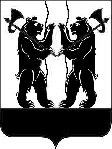 М У Н И Ц И П А Л Ь Н Ы Й  С О В Е ТЯрославского муниципального районашестого  созываР Е Ш Е Н И ЕО внесении изменений в решение Муниципального Совета ЯМР от 15.12.2016 № 69 «О районном бюджете ЯМР на  2017 год и плановый период 2018 и 2019 годов»МУНИЦИПАЛЬНЫЙ СОВЕТ ЯРОСЛАВСКОГО МУНИЦИПАЛЬНОГО РАЙОНА РЕШИЛ:1. Внести в решение Муниципального Совета ЯМР от 15.12.2016  № 69             «О районном бюджете ЯМР на 2017 год и плановый период 2018 и 2019 годов» следующие  изменения:1.1 пункт 1  решения  изложить в новой редакции:«1.Утвердить основные характеристики районного бюджета ЯМР 
на 2017 год:1.1. Прогнозируемый общий объем доходов районного бюджета ЯМР 
в сумме 1 811 253 215 рублей.1.2.Общий объем расходов районного бюджета ЯМР в сумме   1 837 377 591 рубль.1.3. Дефицит районного бюджета ЯМР в сумме  26 124 376 рублей». 1.2 в пункте 10 решения цифры «41 842 800» заменить цифрами           «49 203 522», цифры «41 842 800» заменить цифрами «41 803 910»,цифры «41 842 800» заменить цифрами «41 803 910»        1.3 в подпункте 2 пункта 16 решения цифры  «31 452 016»  заменить цифрами  «41 154 416»,  цифры «31 452 016» заменить цифрами «41 154 416»,  цифры «31 452 016» заменить цифрами «41 154 416».          1.4 в подпункте 3 пункта 16 решения цифры  «31 452 016» заменить  цифрами «41 154 416»,  цифры «31 452 016» заменить цифрами  «41 154 416»,  цифры «31 452 016» заменить цифрами «41 154 416».   1.5  приложения к решению 3,5-7,9,10,16-19 изложить  в редакции приложений 1- 10 к настоящему решению.2. Опубликовать  решение в газете  «Ярославский  агрокурьер».3.Контроль за исполнением решения возложить на постоянную комиссию Муниципального Совета ЯМР шестого созыва по бюджету, финансам и налоговой политике (А.А.Юдаев).     4. Решение вступает в силу с момента опубликования.                                                                            ПРИЛОЖЕНИЕ 1к решению Муниципального Совета ЯМРот                                        № ПРИЛОЖЕНИЕ 2к решению Муниципального Совета ЯМРот                                        № ПРИЛОЖЕНИЕ 3к решению Муниципального Совета ЯМРот                                        № ПРИЛОЖЕНИЕ 4к решению Муниципального Совета ЯМРот                                        № ПРИЛОЖЕНИЕ 5к решению Муниципального Совета ЯМРот                                        № ПРИЛОЖЕНИЕ 6к решению Муниципального Совета ЯМРот                                        № ПРИЛОЖЕНИЕ 7к решению Муниципального Совета ЯМРот                                        № ПРИЛОЖЕНИЕ 8к решению Муниципального Совета ЯМРот                                        № ПРИЛОЖЕНИЕ 9к решению Муниципального Совета ЯМРот                                        № Программа муниципальных внутренних заимствованийЯрославского муниципального района на 2017 год и на плановый период 2018 и 2019 годов1. Предельные размеры на  2017 год и на плановый период 2018 и 2019 годов                                                                                                                                                                                                  (руб.)2.Перечень муниципальных внутренних заимствований Ярославского муниципального района  на  2017 год и на плановый  период 2018 и 2019 годов (руб.)* В связи с отсутствием принятых решений Администрацией Ярославского муниципального района о предоставлении муниципальных  гарантий Ярославского  района  конкретным заемщикам, сумма муниципальных  гарантий на 2017-2019 годы не планируется.3. Объем муниципального долга Ярославского муниципального района (прогноз)                                                                                                                                           (руб.)  4. Структура муниципального долга Ярославского муниципального района (прогноз)                                                                                                                                                                                  (процентов)ПРИЛОЖЕНИЕ 10к решению Муниципального Совета ЯМРот                                        № Субсидии бюджетам поселений на 2017 год.1. Субсидия  на обеспечение  мероприятий  по переселению граждан  из  аварийного  жилищного фонда  на приобретение жилых помещений, площадь которых  больше площади занимаемых помещений  за счет средств областного бюджета2. Субсидия  на  проведение   капитального   ремонта   муниципальных учреждений   культурыПояснительная записка к проекту решения Муниципального Совета ЯМР«О внесении изменений в решение Муниципального Совета ЯМР«О районном  бюджете на 2017 год и на плановый период 2018 и 2019 годов»Проект решения  подготовлен в связи с необходимостью корректировки доходной и расходной частей районного бюджета, в том числе с учетом решений  областных органов государственной власти.Доходы1.Увеличивается объем средств, поступающих из вышестоящих бюджетов  на сумму  60 205,8 тыс. руб.  и доходы  составят 1 811 253,2 тыс. руб.Расходы    1.Увеличиваются  расходы :    - за  счет целевых  средств  вышестоящих  бюджетов на сумму 60 205,8 тыс. руб.    - за  счёт   местных средств на сумму 9 702,4 тыс. руб.      В  целом  расходы  на 2017 год  увеличиваются на сумму 69 908,2 тыс. руб.  и   составят 1 837 377,6 тыс. руб.                                                              Дефицит       Дефицит районного бюджета на 2017 год увеличивается на сумму   9 702,4 тыс. руб. и  составит  26 124,4 тыс. руб.       Начальник  управления  финансов  исоциально-экономического   развитияАдминистрации ЯМР                                                                                   А.Ю.ЛеоноваГлава  ЯрославскогоМуниципального района___________ Т.И.Хохлова«____»________2017Председатель Муниципального Совета Ярославского муниципального района________________ Ю.А.Лазарев«____»________2017Прогнозируемые доходы районного бюджета ЯМР на 2017 год   в соответствии с классификацией доходов бюджетов РФПрогнозируемые доходы районного бюджета ЯМР на 2017 год   в соответствии с классификацией доходов бюджетов РФПрогнозируемые доходы районного бюджета ЯМР на 2017 год   в соответствии с классификацией доходов бюджетов РФКод бюджетной классификации РФНаименование доходаСумма (руб.)Код бюджетной классификации РФНаименование дохода2017 годНалоговые и неналоговые доходыНалоговые и неналоговые доходы412 684 289Налоговые доходыНалоговые доходы321 060 000000 1 00 00000 00 0000 000Доходы, в том числе:182 1 01 00000 00 0000 000 Налоги на прибыль, доходы280 582 000182 1 01 02000 01 0000 110Налог на доходы физических лиц280 582 000000 1 03 00000 00 0000 000Налоги  на товары (работы, услуги), реализуемые на территории РФ9 312 000100 1 03 02000 01 0000 110Акцизы по подакцизным товарам (продукции), производимым на территории Российской Федерации9 312 000182 1 05 00000 00 0000 000 Налоги на совокупный доход29 356 000182 1 05 02000 02 0000 110Единый налог на вмененный доход для отдельных видов деятельности24 137 000182 1 05 03000 01 0000 110Единый сельскохозяйственный налог3 818 000182 1 05 04020 02 0000 110 Налог, взимаемый в связи с применением патентной системы налогообложения, зачисляемый в бюджеты муниципальных районов1 401 000182 1 07 01020 01 0000 110Налог на добычу общераспространенных полезных ископаемых680 000000 1 08 00000 00 0000 000Государственная пошлина1 100 000182 1 09 00000 00 0000 000Задолженность и перерасчеты по отменённым налогам, сборам и иным обязательным платежам30 000Неналоговые доходыНеналоговые доходы91 624 289000 1 11 00000 00 0000 000Доходы от использования имущества, находящегося в государственной и муниципальной собственности40 980 000000 1 11 05000 00 0000 120Доходы, получаемые в виде арендной либо иной платы за передачу в возмездное пользование государственного и муниципального имущества (за исключением имущества бюджетных и автономных учреждений, а также имущества государственных и муниципальных унитарных предприятий, в том числе казенных)40 980 000802 1 11 05013 10 0000 120Доходы, получаемые в виде арендной платы за земельные участки, государственная собственность на которые не разграничена и которые расположены в границах поселений, а также средства от продажи права на заключение договоров аренды указанных земельных участков39 607 000802 1 11 05035 05 0000 120Доходы от сдачи в аренду имущества, находящегося в оперативном управлении органов управления муниципальных районов и созданных ими учреждений (за исключением имущества муниципальных бюджетных и автономных учреждений)1 373 000000 1 12 00000 00 0000 000Платежи при пользовании природными ресурсами19 500 000048 1 12 01000 01 0000 120Плата за негативное воздействие на окружающую среду19 500 000000 1 13 00000 00 0000 130Доходы от оказания платных услуг (работ) и компенсации затрат  государства403 000000 1 13 01995 05 0000 130Прочие доходы от оказания платных услуг (работ) получателями средств бюджетов муниципальных районов 403 000802 1 14 00000 00 0000 000Доходы от продажи материальных и нематериальных активов27 009 289802 1 14 02053 05 0000 410Доходы от реализации иного имущества, находящегося в собственности муниципальных районов (за исключением имущества муниципальных бюджетных и автономных учреждений, а также имущества муниципальных унитарных предприятий, в том числе казенных), в части реализации основных средств по указанному имуществу3 000 000802 1 14 06013 10 0000 430Доходы от продажи земельных участков, государственная собственность на которые не разграничена и которые расположены в границах поселений24 009 289000 1 16 00000 00 0000 000Штрафы, санкции, возмещение ущерба2 200 000000 1 17 00000 00 0000 000Прочие неналоговые доходы1 532 000000 1 17 00000 00 0000 000Прочие неналоговые доходы бюджетов муниципальных районов1 532 000000 2 00 00000 00 0000 000Безвозмездные поступления1 398 568 926000 202 00000 00 0000 000Безвозмездные поступления от других бюджетов бюджетной системы РФ1 398 568 926801 202 10000 00 0000  151Дотации бюджетам субъектов Российской Федерации и муниципальных образований113 630 000801 2 02 15001 05 0000 151Дотации бюджетам муниципальных районов на выравнивание бюджетной обеспеченности муниципальных районов34 061 000801 2 02 15001 05 0000 151Дотация на выравнивание бюджетной обеспеченности поселений ЯО79 569 000000 2 02 20000 00 0000 151Субсидии от других бюджетов бюджетной системы РФ271 066 446800 202 20077 05 0000 151(2) Субсидия на реализацию мероприятий по строительству и реконструкции зданий образовательных организаций Ярославской области156 474 000846 202 29999 05 2009 151(3.) Субсидия на оказание (выполнение) муниципальными учреждениями услуг (работ) в сфере молодежной политики2 096 726804 202 29999 05 2015 151(5.) Субсидия на оплату стоимости набора продуктов питания в лагерях с дневной формой пребывания детей, расположенных на территории Ярославской области652 930804 202 29999 05 2008 151(6.) Субсидия на укрепление материально-технической базы загородных организаций отдыха детей и их оздоровления, находящихся в муниципальной собственности1 700 000804 202 29999 05 2018 151(11.) Субсидия на обеспечение функционирования в вечернее время спортивных залов общеобразовательных организаций для занятий в них обучающихся241 137800 202 20077 05 0000 151(24)Субсидия на реализацию мероприятий по строительству  объектов газификации22 200 000801 2 02 20041 05 0000 151(27.) Субсидии бюджетам муниципальных районов на строительство, модернизацию, ремонт и содержание автомобильных дорог общего пользования, в том числе дорог в поселениях (за исключением автомобильных дорог федерального значения)42 098 239800 202 20077 05 0000 151(31.) Субсидия на проведение мероприятий по строительству и (или) реконструкции объектов газификации и водоснабжения в сельской местности за счет средств федерального бюджета17 485 000801 202 29999 05 2006 151(36.)Субсидия на проведение капитального ремонта муниципальных учреждений культуры6 372 181801 202 29999 05 2007 151(37.)Субсидия на оснащение оборудованием муниципальных учреждений культуры0801 202 20302 05 0000 151Субсидии бюджетам муниципальных районов на обеспечение мероприятий по переселению граждан из аварийного жилищного фонда за счет средств бюджетов11 915 057Субсидия муниципальным районам на благоустройство населенных пунктов ЯО9 831 176000 2 02 30000 00 0000 151Субвенции от других бюджетов бюджетной системы РФ1 012 181 668804 202 35260 05 0000 151(1.) Субвенция на выплату единовременного пособия при всех формах устройства детей, лишенных родительского попечения, в семью за счет средств федерального бюджета 341 865804 202 30024 05 3009 151(2.) Субвенция на компенсацию расходов за присмотр и уход за детьми, осваивающими образовательные программы дошкольного образования в организациях, осуществляющих образовательную деятельность16 858 530804 202 30024 05 3017 151(3.) Субвенция на содержание ребенка в семье опекуна и приемной семье, а также вознаграждение, причитающееся приемному родителю28 718 285804 202 30024 05 3010 151(5.) Субвенция на государственную поддержку опеки и попечительства3 820 290804 202 30024 05 3008 151(6.) Субвенция на выплаты медицинским работникам, осуществляющим медицинское обслуживание обучающихся и воспитанников муниципальных образовательных организаций1 542 100804 202 30024 05 3014 151(7.) Субвенция на организацию образовательного процесса в образовательных организациях449 350 000804 202 30024 05 3015 151(8.) Субвенция на организацию питания обучающихся муниципальных образовательных организаций14 249 000804 202 30024 05 3030 151(9.) Субвенция на обеспечение деятельности органов опеки и попечительства 4 312 995804 202 30024 05 3013 151(10.) Субвенция на организацию образовательного процесса  в дошкольных образовательных организациях158 147 000805 202 35137 05 0000 151(11.) Субвенция на осуществление передаваемых полномочий РФ на предоставление отдельных мер социальной поддержки граждан,  подвергшихся воздействию радиации, за счет средств федерального бюджета659 400805 2 02 35220 05 0000 151(12.) Субвенция на осуществление переданного полномочия Российской Федерации по осуществлению ежегодной денежной выплаты лицам, награжденным нагрудным знаком "Почетный донор России" за счет средств федерального бюджета3 830 000805 2 02 35240 05 0000 151(13.) Субвенция на выплату государственных единовременных пособий и ежемесячных денежных компенсаций гражданам при возникновении поствакцинальных осложнений за счет средств федерального бюджета15 100805 2 02 35250 05 0000 151(14.) Субвенция на оплату жилищно-коммунальных услуг отдельным категориям граждан за счет средств федерального бюджета41 375 000805 2 02 35270 05 0000 151(15.) Субвенция на выплату единовременного пособия беременной жене военнослужащего, проходящего военную службу по призыву, а также ежемесячного пособия на ребенка военнослужащего, проходящего военную службу по призыву, за счет средств федерального бюджета166 000805 2 02 35380 05 0000 151 (16.) Субвенция на выплату пособий по уходу за ребенком до достижения им возраста полутора лет гражданам, не подлежащим обязательному социальному страхованию на случай временной нетрудоспособности и в связи с материнством, за счет средств федерального бюджета18 002 000805 2 02 35380 05 0000 151 (17.) Субвенция на выплату пособий при рождении ребенка гражданам, не подлежащим обязательному социальному страхованию на случай временной нетрудоспособности и в связи с материнством, за счет средств федерального бюджета2 105 000805 2 02 30024 05 3035 151(18.) Субвенция на предоставление гражданам субсидий на оплату жилого помещения и коммунальных услуг13 617 204805 2 02 30024 05 3023 151  (19.) Субвенция на социальную поддержку отдельных категорий граждан в части ежемесячной денежной выплаты ветеранам труда, труженикам тыла, реабилитированным лицам27 209 000805 2 02 30024 05 3005 151  (20.) Субвенция на оплату жилого помещения и коммунальных услуг отдельным категориям граждан, оказание мер социальной поддержки которым относится к полномочиям Ярославской области62 567 561805 2 02 30024 05 3019 151  (21.) Субвенция на денежные выплаты17 283 000805 2 02 30024 05 3029 151  (22.) Субвенция на обеспечение деятельности органов местного самоуправления в сфере социальной защиты населения10 855 244805 2 02 30024 05 3022 151  (24.) Субвенция на социальную поддержку отдельных категорий граждан в части ежемесячного пособия на ребенка24 302 000805 2 02 35462 05 0000 151(25.) Субвенция на компенсацию отдельным категориям граждан оплаты взноса на капитальный ремонт общего имущества в многоквартирном доме895 918805 2 02 30024 05 3024 151  (26.)Субвенция на ежемесячную денежную выплату, назначаемую при рождении третьего ребенка или последующих детей до достижении ребенком возраста 3х лет, за счет средств ОБ45 615 540805 2 02 30024 05 3020 151  (27.) Субвенция на содержание муниципальных казенных учреждений социального обслуживания населения, на предоставление субсидий муниципальным бюджетным учреждениям социального обслуживания населения на выполнение муниципальных заданий и иные цели51 032 010805 2 02 30024 05 3021 151  (28.) Субвенция на оказание социальной помощи отдельным категориям граждан3 123 200804 202 30024 05 3006 151(29.) Субвенция на обеспечение отдыха и оздоровления детей, находящихся в трудной жизненной ситуации, детей погибших сотрудников правоохранительных органов и военнослужащих, безнадзорных детей 3 672 400804 202 30024 05 3007 151(30.)Субвенция на компенсацию части расходов на приобретение путевки в организации отдыха детей и их оздоровления556 300804 202 30024 05 3033 151(31.) Субвенция на частичную оплату стоимости путевки в организации отдыха детей и их оздоровления296 700805 2 02 30024 05 3003 151  (34.) Субвенция на освобождение от оплаты стоимости проезда лиц, находящихся под диспансерным наблюдением в связи с туберкулезом, и больных туберкулезом300805 2 02 30024 05 3004 151  (35.) Субвенция на освобождение от оплаты стоимости проезда детей из многодетных семей99 741800 202 30024 05 3026 151(36.) Субвенция на поддержку сельскохозяйственного производства в части организационных мероприятий в рамках предоставления субсидий сельскохозяйственным производителям15 000800 202 30024 05 3027 151(38.) Субвенция на отлов и содержание безнадзорных животных137 675801 2 02 35118 05 0000 151(39.) Субвенция на осуществление первичного воинского учета на территориях, где отсутствуют военные комиссариаты2 167 110800 202 30024 05 3028 151(40.) Субвенция на обеспечение профилактики безнадзорности, правонарушений несовершеннолетних и защиты их прав1 644 162800 202 30024 05 3031 151(41.) Субвенция на реализацию отдельных полномочий в сфере законодательства об административных правонарушениях20 354800 202 35930 05 0000 151(42.) Субвенция на осуществление полномочий РФ по государственной регистрации актов гражданского состояния2 812 545(44)  Субвенция на ежемесячную денежную выплату, назначаемую при рождении третьего ребенка или последующих детей до достижения ребенком возраста трех лет, в части расходов  по доставке выплат получателям752 700(45) Субвенция на компенсацию отдельным категориям граждан оплаты взноса на капитальный ремонт общего имущества в многоквартирном доме в части расходов по доставке выплат получателям13 439000 202 40000 00 0000 151Иные межбюджетные трансферты1 690 812801 202 40014 05 0000 151Средства, передаваемые бюджетам муниципальных районов из бюджетов поселений на осуществление части полномочий по решению вопросов местного значения в соответствии с заключенными соглашениями1 690 812ВСЕГО ДОХОДОВВСЕГО ДОХОДОВ1 811 253 215Расходы районного бюджета  ЯМР на 2017 год по разделам и подразделам классификации расходов бюджетов Российской ФедерацииРасходы районного бюджета  ЯМР на 2017 год по разделам и подразделам классификации расходов бюджетов Российской ФедерацииРасходы районного бюджета  ЯМР на 2017 год по разделам и подразделам классификации расходов бюджетов Российской ФедерацииРасходы районного бюджета  ЯМР на 2017 год по разделам и подразделам классификации расходов бюджетов Российской ФедерацииРасходы районного бюджета  ЯМР на 2017 год по разделам и подразделам классификации расходов бюджетов Российской ФедерацииКод раздела и подраздела БК РФНаименованиеВышестоящий бюджет (руб.)Местный бюджет (руб.) Итого                      (руб.) 123450100Общегосударственные вопросы14 308 23784 539 28098 847 5170102Функционирование высшего должностного лица субъекта Российской Федерации и муниципального образования1 611 0271 611 0270103Функционирование законодательных (представительных) органов государственной власти и представительных органов муниципальных образований1 150 0001 150 0000104Функционирование Правительства Российской Федерации, высших исполнительных органов государственной власти субъектов Российской Федерации, местных администраций33 526 37533 526 3750106Обеспечение деятельности финансовых, налоговых и таможенных органов и органов финансового (финансово-бюджетного) надзора20 728 94020 728 9400111Резервные фонды2 000 0002 000 0000113Другие общегосударственные вопросы14 308 23725 522 93839 831 1750200Национальная оборона2 167 110-2 167 1100203Мобилизационная и вневойсковая подготовка2 167 1102 167 1100300Национальная безопасность и правоохранительная деятельность-200 000200 0000309Защита населения и территории от чрезвычайных ситуаций природного и техногенного характера, гражданская оборона200 000200 0000400Национальная экономика42 250 91417 968 06360 218 9770405Сельское хозяйство и рыболовство152 6751 200 0001 352 6750409Дорожное хозяйство (дорожные фонды)42 098 2399 498 39651 596 6350412Другие вопросы в области национальной экономики7 269 6677 269 6670500Жилищно-коммунальное хозяйство51 600 05736 829 54088 429 5970501Жилищное хозяйство11 915 05711 915 0570502Коммунальное хозяйство39 685 00017 104 72756 789 7270505Другие вопросы в области жилищно-коммунального хозяйства19 724 81319 724 8130700Образование793 291 288305 824 8031 099 116 0910701Дошкольное образование245 428 70085 573 192331 001 8920702Общее образование534 333 400181 560 584715 893 9840703Дополнительное образование детей21 852 26421 852 2640707Молодежная политика 8 975 0564 856 69913 831 7550709Другие вопросы в области образования4 554 13211 982 06416 536 1960800КУЛЬТУРА, КИНЕМАТОГРАФИЯ6 372 18110 172 79116 544 9720801Культура6 372 1816 485 00012 857 1810804Другие вопросы в области культуры, кинематографии3 687 7913 687 7911000Социальная политика373 258 3276 426 000379 684 3271001Пенсионное обеспечение4 800 0004 800 0001002Социальное обслуживание населения51 032 01051 032 0101003Социальное обеспечение населения194 990 863451 000195 441 8631004Охрана семьи и детства116 380 21070 000116 450 2101006Другие вопросы в области социальной политики10 855 2441 105 00011 960 2441100ФИЗИЧЕСКАЯ КУЛЬТУРА И СПОРТ-3 500 0003 500 0001102Массовый спорт3 500 0003 500 0001200СРЕДСТВА МАССОВОЙ ИНФОРМАЦИИ-2 000 0002 000 0001202Периодическая печать и издательства2 000 0002 000 0001300ОБСЛУЖИВАНИЕ ГОСУДАРСТВЕННОГО И МУНИЦИПАЛЬНОГО ДОЛГА-3 500 0003 500 0001301Обслуживание государственного внутреннего и муниципального долга3 500 0003 500 0001400МЕЖБЮДЖЕТНЫЕ ТРАНСФЕРТЫ ОБЩЕГО ХАРАКТЕРА БЮДЖЕТАМ БЮДЖЕТНОЙ СИСТЕМЫ РОССИЙСКОЙ ФЕДЕРАЦИИ79 569 0003 600 00083 169 0001401Дотации на выравнивание бюджетной обеспеченности субъектов Российской Федерации и муниципальных образований79 569 000600 00080 169 0001403Прочие межбюджетные трансферты общего характера3 000 0003 000 000ВСЕГОВСЕГО1 362 817 114474 560 4771 837 377 591ДефицитДефицит-26 124 376Расходы районного бюджета  на 2018-2019 год по разделам и подразделам классификации расходов бюджетов Российской ФедерацииРасходы районного бюджета  на 2018-2019 год по разделам и подразделам классификации расходов бюджетов Российской ФедерацииРасходы районного бюджета  на 2018-2019 год по разделам и подразделам классификации расходов бюджетов Российской ФедерацииРасходы районного бюджета  на 2018-2019 год по разделам и подразделам классификации расходов бюджетов Российской ФедерацииКод раздела и подраздела БК РФНаименование2018 год2019 год12450100Общегосударственные вопросы87 648 94487 546 7650102Функционирование высшего должностного лица субъекта Российской Федерации и муниципального образования1 611 0271 611 0270103Функционирование законодательных (представительных) органов государственной власти и представительных органов муниципальных образований1 150 0001 150 0000104Функционирование Правительства Российской Федерации, высших исполнительных органов государственной власти субъектов Российской Федерации, местных администраций33 618 18933 618 9150106Обеспечение деятельности финансовых, налоговых и таможенных органов и органов финансового (финансово-бюджетного) надзора20 402 94020 378 9400111Резервные фонды1 000 0001 000 0000113Другие общегосударственные вопросы29 866 78829 787 8830200Национальная оборона2 167 1102 167 1100203Мобилизационная и вневойсковая подготовка2 167 1102 167 1100300Национальная безопасность и правоохранительная деятельность200 000200 0000309Защита населения и территории от чрезвычайных ситуаций природного и техногенного характера, гражданская оборона200 000200 0000400Национальная экономика50 508 58550 640 5850405Сельское хозяйство и рыболовство1 352 6751 352 6750409Дорожное хозяйство (дорожные фонды)41 803 91041 803 9100412Другие вопросы в области национальной экономики7 352 0007 484 0000500Жилищно-коммунальное хозяйство36 262 51082 497 6490501Жилищное хозяйство0502Коммунальное хозяйство16 362 51062 497 6490505Другие вопросы в области жилищно-коммунального хозяйства19 900 00020 000 0000700Образование892 170 035891 688 5720701Дошкольное образование326 673 513326 471 2840702Общее образование515 097 611515 130 1120703Дополнительное образование детей21 852 26421 852 2640707Молодежная политика 11 997 28612 011 2860709Другие вопросы в области образования16 549 36116 223 6260800КУЛЬТУРА, КИНЕМАТОГРАФИЯ10 002 79110 002 7910801Культура6 315 0006 315 0000804Другие вопросы в области культуры, кинематографии3 687 7913 687 7911000Социальная политика362 012 228362 258 6281001Пенсионное обеспечение4 800 0004 800 0001002Социальное обслуживание населения51 032 01051 032 0101003Социальное обеспечение населения195 126 004195 365 4041004Охрана семьи и детства99 093 97099 100 9701006Другие вопросы в области социальной политики11 960 24411 960 2441100ФИЗИЧЕСКАЯ КУЛЬТУРА И СПОРТ3 014 0003 014 0001102Массовый спорт3 014 0003 014 0001200СРЕДСТВА МАССОВОЙ ИНФОРМАЦИИ2 000 0002 000 0001202Периодическая печать и издательства2 000 0002 000 0001300ОБСЛУЖИВАНИЕ ГОСУДАРСТВЕННОГО И МУНИЦИПАЛЬНОГО ДОЛГА1 000 0001 000 0001301Обслуживание государственного внутреннего и муниципального долга1 000 0001 000 0001400МЕЖБЮДЖЕТНЫЕ ТРАНСФЕРТЫ ОБЩЕГО ХАРАКТЕРА БЮДЖЕТАМ БЮДЖЕТНОЙ СИСТЕМЫ РОССИЙСКОЙ ФЕДЕРАЦИИ49 961 00012 684 0001401Дотации на выравнивание бюджетной обеспеченности субъектов Российской Федерации и муниципальных образований49 961 00012 684 0001403Прочие межбюджетные трансферты общего характераИТОГО:1 496 947 2031 505 700 100Условно утвержденные расходы14 947 37022 280 000ВСЕГО1 511 894 5731 527 980 100Расходы районного бюджета по целевым статьям (государственным программам и непрограммным направлениям деятельности) и группам видов расходов классификации расходов бюджетов Российской Федерации на 2017 годРасходы районного бюджета по целевым статьям (государственным программам и непрограммным направлениям деятельности) и группам видов расходов классификации расходов бюджетов Российской Федерации на 2017 годРасходы районного бюджета по целевым статьям (государственным программам и непрограммным направлениям деятельности) и группам видов расходов классификации расходов бюджетов Российской Федерации на 2017 годРасходы районного бюджета по целевым статьям (государственным программам и непрограммным направлениям деятельности) и группам видов расходов классификации расходов бюджетов Российской Федерации на 2017 годРасходы районного бюджета по целевым статьям (государственным программам и непрограммным направлениям деятельности) и группам видов расходов классификации расходов бюджетов Российской Федерации на 2017 годРасходы районного бюджета по целевым статьям (государственным программам и непрограммным направлениям деятельности) и группам видов расходов классификации расходов бюджетов Российской Федерации на 2017 годНаименованиеКод целевой классификацииВид расходоввышестоящий бюджет    (руб.)  местный бюджет                 (руб.)  Итого                      (руб.) 123456Муниципальная программа "Развитие образования и молодежная политика в ЯМР"02.0.00.00000842 789 121297 986 4931 140 775 614Ведомственная целевая программа по отрасли "Образования"02.1.00.00000684 218 395249 900 767934 119 162Создание условий по обеспечению доступности и качества образования для обучающихся в соответствии с их индивидуальными возможностями, способностями и потребностями02.1.01.00000624 355 530242 589 520866 945 050Обеспечение деятельности учреждений, подведомственных учредителю в сфере образования в части дошкольного образования02.1.01.10010063 455 36463 455 364Предоставление субсидий бюджетным, автономным учреждениям и иным некоммерческим организациям600063 455 36463 455 364Обеспечение деятельности учреждений, подведомственных учредителю в сфере образования в части дополнительного образования02.1.01.10020019 400 18719 400 187Предоставление субсидий бюджетным, автономным учреждениям и иным некоммерческим организациям600019 400 18719 400 187Проведение мероприятий для детей и молодежи02.1.01.114500444 700444 700Закупка товаров, работ и услуг для обеспечения государственных (муниципальных) нужд2000444 700444 700Мероприятия в области образования02.1.01.114600279 550279 550Закупка товаров, работ и услуг для обеспечения государственных (муниципальных) нужд2000279 550279 550Мероприятия по организации присмотра и ухода за детьми в образовательных учреждениях02.1.01.11600029 002 97829 002 978Предоставление субсидий бюджетным, автономным учреждениям и иным некоммерческим организациям600029 002 97829 002 978Обеспечение деятельности учреждений, подведомственных учредителю в сфере образования в части общего образования02.1.01.116100130 006 741130 006 741Расходы на выплаты персоналу в целях обеспечения выполнения функций государственными (муниципальными) органами, казенными учреждениями, органами управления государственными внебюджетными фондами10008 839 0008 839 000Закупка товаров, работ и услуг для обеспечения государственных (муниципальных) нужд200010 466 00010 466 000Предоставление субсидий бюджетным, автономным учреждениям и иным некоммерческим организациям6000110 506 741110 506 741Иные бюджетные ассигнования8000195 000195 000Субвенция на компенсацию расходов за присмотр и уход за детьми, осваивающими образовательные программы дошкольного образования в организациях, осуществляющих образовательную деятельность02.1.01.7043016 858 530016 858 530Социальное обеспечение и иные выплаты населению30016 858 530016 858 530Субвенция на организацию образовательного процесса в общеобразовательных организациях02.1.01.70520449 350 0000449 350 000Предоставление субсидий бюджетным, автономным учреждениям и иным некоммерческим организациям600449 350 0000449 350 000Субвенция на организацию образовательного процесса в дошкольных образовательных организациях02.1.01.73110158 147 0000158 147 000Предоставление субсидий бюджетным, автономным учреждениям и иным некоммерческим организациям600158 147 0000158 147 000Создание условий для сохранения и укрепления здоровья обучающихся, занятий физической культурой и спортом, формирования культуры здорового образа жизни02.1.02.0000022 669 4303 961 74326 631 173Оплата стоимости набора продуктов питания в лагерях с дневной формой пребывания детей, расположенных на территории Ярославской области02.1.02.101700686 435686 435Предоставление субсидий бюджетным, автономным учреждениям и иным некоммерческим организациям6000686 435686 435Укрепление материально-технической базы детских загородных оздоровительных учреждений, находящихся в муниципальной собственности02.1.02.102000743 264743 264Предоставление субсидий бюджетным, автономным учреждениям и иным некоммерческим организациям6000743 264743 264Мероприятия, направленные на создание в общеобразовательных организациях, расположенных на территории Ярославского муниципального района, условий для занятий физической культурой и спортом02.1.02.10450079 96779 967Предоставление субсидий бюджетным, автономным учреждениям и иным некоммерческим организациям600079 96779 967Обеспечение деятельности учреждений, подведомственных учредителю в сфере образования в части образовательных учреждений летнего отдыха02.1.02.1048002 452 0772 452 077Предоставление субсидий бюджетным, автономным учреждениям и иным некоммерческим организациям60002 452 0772 452 077Субвенция на выплаты медицинским работникам, осуществляющим медицинское обслуживание обучающихся и воспитанников муниципальных образовательных организаций02.1.02.705101 542 10001 542 100Предоставление субсидий бюджетным, автономным учреждениям и иным некоммерческим организациям6001 542 10001 542 100Субвенция на организацию питания обучающихся муниципальных образовательных организаций02.1.02.7053014 249 000014 249 000Предоставление субсидий бюджетным, автономным учреждениям и иным некоммерческим организациям60014 249 000014 249 000Субсидия на оплату стоимости набора продуктов питания в лагерях с дневной формой пребывания детей, расположенных на территории Ярославской области02.1.02.71000652 9300652 930Предоставление субсидий бюджетным, автономным учреждениям и иным некоммерческим организациям600652 9300652 930Субсидия на укрепление материально-технической базы детских загородных оздоровительных учреждений, находящихся в муниципальной собственности02.1.02.710201 700 00001 700 000Предоставление субсидий бюджетным, автономным учреждениям и иным некоммерческим организациям6001 700 00001 700 000Субвенция на обеспечение отдыха и оздоровление детей, находящихся в трудной жизненной ситуации, детей погибших сотрудников правоохранительных органов и военнослужащих, безнадзорных детей02.1.02.710603 672 40003 672 400Социальное обеспечение и иные выплаты населению3002 509 20002 509 200Предоставление субсидий бюджетным, автономным учреждениям и иным некоммерческим организациям6001 163 20001 163 200Субвенция на компенсацию части расходов на приобретение путевки в организации отдыха детей и их оздоровления02.1.02.74390556 3000556 300Социальное обеспечение и иные выплаты населению300556 3000556 300Субвенция на частичную оплату стоимости путевки в организации отдыха детей и их оздоровления02.1.02.75160296 7000296 700Социальное обеспечение и иные выплаты населению300296 7000296 700Организация охраны семьи и детства органом опеки и попечительства02.1.03.0000037 193 435037 193 435Субвенции на выплату единовременного пособия при всех формах устройства детей, лишенных родительского попечения, в семью за счет средств федерального бюджета02.1.03.52600341 8650341 865Социальное обеспечение и иные выплаты населению300341 8650341 865Субвенция на содержание ребенка в семье опекуна и приемной семье, а также вознаграждение, причитающееся приемному родителю02.1.03.7046028 718 285028 718 285Закупка товаров, работ и услуг для обеспечения государственных (муниципальных) нужд20094 500094 500Социальное обеспечение и иные выплаты населению30028 623 785028 623 785Субвенция на государственную поддержку опеки и попечительства02.1.03.705003 820 29003 820 290Социальное обеспечение и иные выплаты населению3002 248 83502 248 835Предоставление субсидий бюджетным, автономным учреждениям и иным некоммерческим организациям6001 571 45501 571 455Субвенция на обеспечение деятельности органов опеки и попечительства02.1.03.705504 312 99504 312 995Расходы на выплаты персоналу в целях обеспечения выполнения функций государственными (муниципальными) органами, казенными учреждениями, органами управления государственными внебюджетными фондами1003 327 97703 327 977Закупка товаров, работ и услуг для обеспечения государственных (муниципальных) нужд200981 5180981 518Иные бюджетные ассигнования8003 50003 500Обеспечение устойчивого функционирования и развития муниципальной системы образования02.1.04.0000003 349 5043 349 504Обеспечение деятельности планово-аналитического центра02.1.04.1157003 349 5043 349 504Расходы на выплаты персоналу в целях обеспечения выполнения функций государственными (муниципальными) органами, казенными учреждениями, органами управления государственными внебюджетными фондами10003 194 0043 194 004Закупка товаров, работ и услуг для обеспечения государственных (муниципальных) нужд2000154 500154 500Иные бюджетные ассигнования80001 0001 000Оборудование социально-значимых объектов муниципальной собственности с целью доступности для инвалидов в Ярославском муниципальном районе02.2.00.00000090 22690 226Оборудование социально-значимых объектов муниципальной собственности с целью доступности для инвалидов 02.2.01.00000090 22690 226Реализация мероприятий по оборудованию социально-значимых объектов муниципальной собственности в сфере образования с целью доступности для инвалидов за счет средств местного бюджета02.2.01.L0270090 22690 226Предоставление субсидий бюджетным, автономным учреждениям и иным некоммерческим организациям600090 22690 226Муниципальная целевая программа "Профилактика безнадзорности, правонарушений и защита прав несовершеннолетних в ЯМР"02.4.00.00000070 00070 000Совершенствование деятельности по профилактике безнадзорности и правонарушений несовершеннолетних, по обеспечению защиты их прав02.4.01.00000070 00070 000Мероприятия по профилактике безнадзорности, правонарушений и защиты прав несовершеннолетних в ЯМР02.4.01.10070070 00070 000Закупка товаров, работ и услуг для обеспечения государственных (муниципальных) нужд200070 00070 000Ведомственная целевая программа "Молодежь"02.5.00.000002 096 7262 840 0004 936 726Содействие развитию гражданственности, социальной зрелости молодых граждан, профилактика асоциальных явлений в молодежной среде, поддержка общественно-полезных инициатив молодежи02.5.01.000002 096 7261 393 6003 490 326Проведение мероприятий для детей и молодежи02.5.01.1009001 393 6001 393 600Предоставление субсидий бюджетным, автономным учреждениям и иным некоммерческим организациям60001 393 6001 393 600Субсидия на оказание (выполнение) муниципальными учреждениями услуг (работ) в сфере молодежной политики02.5.01.706502 096 72602 096 726Предоставление субсидий бюджетным, автономным учреждениям и иным некоммерческим организациям6002 096 72602 096 726Обеспечение деятельности муниципального учреждения "Молодежный центр "Содействие" ЯМР02.5.03.0000001 446 4001 446 400Обеспечение деятельности учреждений, подведомственных учредителю в сфере молодежной политики02.5.03.1008001 446 4001 446 400Предоставление субсидий бюджетным, автономным учреждениям и иным некоммерческим организациям60001 446 4001 446 400Муниципальная целевая программа "Патриотическое воспитание граждан РФ, проживающих на территории ЯМР"02.6.00.000000587 000587 000Развитие условий эффективного функционирования на территории Ярославского муниципального района системы патриотического воспитания граждан02.6.01.000000587 000587 000Мероприятия по патриотическому воспитанию граждан02.6.01.101000587 000587 000Предоставление субсидий бюджетным, автономным учреждениям и иным некоммерческим организациям6000587 000587 000Строительство СОШ02.7.00.00000156 474 00040 318 500196 792 500Строительство зданий общеобразовательных учреждений02.7.01.00000156 474 00040 318 500196 792 500Реализация мероприятий по строительству зданий общеобразовательных учреждений02.7.01.11490040 318 50040 318 500Капитальные вложения в объекты государственной (муниципальной) собственности400040 318 50040 318 500Субсидия на реализацию мероприятий по строительству и реконструкции зданий образовательных организаций Ярославской области02.7.01.75190156 474 0000156 474 000Капитальные вложения в объекты государственной (муниципальной) собственности400156 474 0000156 474 000Обеспечение доступности дошкольного образования02.8.00.0000004 180 0004 180 000Строительство, капитальный ремонт дошкольных образовательных учреждений02.8.01.0000004 180 0004 180 000Расходы (мероприятия) на строительство дошкольных образовательных учреждений02.8.01.1004004 180 0004 180 000Капитальные вложения в объекты государственной (муниципальной) собственности40004 180 0004 180 000Муниципальная программа "Социальная поддержка населения в ЯМР"03.0.00.00000323 519 3576 356 000329 875 357Ведомственная целевая программа "Социальная поддержка населения Ярославского муниципального района"03.1.00.00000323 519 3576 166 000329 685 357Исполнение публичных обязательств района по предоставлению выплат, пособий, компенсаций03.1.01.00000269 264 1060269 264 106Субвенции на осуществление переданных полномочий Российской Федерации по предоставлению отдельных мер социальной поддержки граждан, подвергшихся воздействию радиации03.1.01.51370659 4000659 400Закупка товаров, работ и услуг для обеспечения государственных (муниципальных) нужд2009 00009 000Социальное обеспечение и иные выплаты населению300650 4000650 400Субвенции на осуществление переданного полномочия Российской Федерации по осуществлению ежегодной денежной выплаты лицам, награжденным нагрудным знаком "Почетный донор России"03.1.01.522003 830 00003 830 000Закупка товаров, работ и услуг для обеспечения государственных (муниципальных) нужд20057 000057 000Социальное обеспечение и иные выплаты населению3003 773 00003 773 000Субвенции на выплату государственных единовременных пособий и ежемесячных денежных компенсаций гражданам при возникновении поствакцинальных осложнений за счет средств федерального бюджета03.1.01.5240015 100015 100Социальное обеспечение и иные выплаты населению30015 100015 100Субвенции на оплату жилищно-коммунальных услуг отдельным категориям граждан, за счет средств федерального бюджета03.1.01.5250041 375 000041 375 000Закупка товаров, работ и услуг для обеспечения государственных (муниципальных) нужд200310 0000310 000Социальное обеспечение и иные выплаты населению30041 065 000041 065 000Субвенции на выплату единовременного пособия беременной жене военнослужащего, проходящего военную службу по призыву, а также ежемесячного пособия на ребенка военнослужащего, проходящего военную службу по призыву, за счет средств федерального бюджета03.1.01.52700166 0000166 000Социальное обеспечение и иные выплаты населению300166 0000166 000Субвенция на выплату пособий по уходу за ребенком до достижения им возраста полутора лет гражданам, не подлежащим обязательному социальному страхованию на случай временной нетрудоспособности и в связи с материнством, за счет средств федерального бюджета03.1.01.5381018 002 000018 002 000Социальное обеспечение и иные выплаты населению30018 002 000018 002 000Субвенция на выплату пособий при рождении ребенка гражданам, не подлежащим обязательному социальному страхованию на случай временной нетрудоспособности и в связи с материнством, за счет средств федерального бюджета03.1.01.538502 105 00002 105 000Социальное обеспечение и иные выплаты населению3002 105 00002 105 000Субвенция на предоставление гражданам субсидий на оплату жилого помещения и коммунальных услуг03.1.01.7074013 617 204013 617 204Закупка товаров, работ и услуг для обеспечения государственных (муниципальных) нужд200180 0000180 000Социальное обеспечение и иные выплаты населению30013 437 204013 437 204Субвенция на социальную поддержку отдельных категорий граждан в части ежемесячной денежной выплаты ветеранам труда, труженикам тыла, реабилитированным лицам03.1.01.7075027 209 000027 209 000Закупка товаров, работ и услуг для обеспечения государственных (муниципальных) нужд200500 0000500 000Социальное обеспечение и иные выплаты населению30026 709 000026 709 000Субвенция на оплату жилого помещения и коммунальных услуг отдельным категориям граждан, оказание мер социальной поддержки которым относится к полномочиям Ярославской области03.1.01.7084062 567 561062 567 561Закупка товаров, работ и услуг для обеспечения государственных (муниципальных) нужд2001 086 56101 086 561Социальное обеспечение и иные выплаты населению30061 481 000061 481 000Субвенция на денежные выплаты03.1.01.7086017 283 000017 283 000Закупка товаров, работ и услуг для обеспечения государственных (муниципальных) нужд200380 0000380 000Социальное обеспечение и иные выплаты населению30016 903 000016 903 000Субвенция на обеспечение деятельности органов местного самоуправления в сфере социальной защиты населения03.1.01.7087010 855 244010 855 244Расходы на выплаты персоналу в целях обеспечения выполнения функций государственными (муниципальными) органами, казенными учреждениями, органами управления государственными внебюджетными фондами1008 692 93908 692 939Закупка товаров, работ и услуг для обеспечения государственных (муниципальных) нужд2002 156 30502 156 305Иные бюджетные ассигнования8006 00006 000Субвенция на социальную поддержку отдельных категорий граждан в части ежемесячного пособия на ребенка03.1.01.7304024 302 000024 302 000Закупка товаров, работ и услуг для обеспечения государственных (муниципальных) нужд20025 000025 000Социальное обеспечение и иные выплаты населению30024 277 000024 277 000Субвенция на компенсацию отдельным категориям граждан оплаты взноса на капитальный ремонт общего имущества в многоквартирном доме03.1.01.75230895 9180895 918Закупка товаров, работ и услуг для обеспечения государственных (муниципальных) нужд20039 000039 000Социальное обеспечение и иные выплаты населению300856 9180856 918Субвенция на ежемесячную денежную выплату, назначаемую при рождении третьего ребенка или последующих детей до достижения ребенком возраста трех лет, в части расходов  по доставке выплат получателям03.1.01.75480752 7000752 700Закупка товаров, работ и услуг для обеспечения государственных (муниципальных) нужд200752 7000752 700Субвенция на компенсацию отдельным категориям граждан оплаты взноса на капитальный ремонт общего имущества в многоквартирном доме в части расходов по доставке выплат получателям03.1.01.7549013 439013 439Закупка товаров, работ и услуг для обеспечения государственных (муниципальных) нужд20013 439013 439Субвенция на ежемесячную денежную выплату, назначаемую при рождении третьего ребенка или последующих детей до достижения ребенком возраста трех лет, за счет средств областного бюджета03.1.01.R084045 615 540045 615 540Закупка товаров, работ и услуг для обеспечения государственных (муниципальных) нужд200885 0000885 000Социальное обеспечение и иные выплаты населению30044 730 540044 730 540Организация и предоставление социальных услуг населению района03.1.02.0000051 032 010051 032 010Субвенция на содержание муниципальных казенных учреждений социального обслуживания населения, на предоставление субсидий муниципальным бюджетным учреждениям социального обслуживания населения на выполнение муниципальных заданий и иные цели03.1.02.7085051 032 010051 032 010Предоставление субсидий бюджетным, автономным учреждениям и иным некоммерческим организациям60051 032 010051 032 010Социальная защита отдельных категорий граждан03.1.03.000003 223 241151 0003 374 241Адресная материальная помощь03.1.03.101200151 000151 000Закупка товаров, работ и услуг для обеспечения государственных (муниципальных) нужд20004 0004 000Социальное обеспечение и иные выплаты населению3000147 000147 000Субвенция на оказание социальной помощи отдельным категориям граждан03.1.03.708903 123 20003 123 200Закупка товаров, работ и услуг для обеспечения государственных (муниципальных) нужд200110 2000110 200Социальное обеспечение и иные выплаты населению3003 013 00003 013 000Субвенция на освобождение от оплаты стоимости проезда лиц, находящихся под диспансерным наблюдением в связи с туберкулезом, и больных туберкулезом03.1.03.725503000300Социальное обеспечение и иные выплаты населению3003000300Субвенция на освобождение от оплаты стоимости проезда детей из многодетных семей, обучающихся в общеобразовательных учреждениях03.1.03.7256099 741099 741Социальное обеспечение и иные выплаты населению30099 741099 741Выплаты отдельным категориям граждан, поддержка общественных организаций за счет средств района, проведение мероприятий03.1.06.0000006 015 0006 015 000Расходы на финансирование мероприятий посвященных праздничным и памятным дням03.1.06.101100385 000385 000Закупка товаров, работ и услуг для обеспечения государственных (муниципальных) нужд2000385 000385 000Расходы на финансовую поддержку общественных организаций инвалидов и ветеранов03.1.06.101300530 000530 000Предоставление субсидий бюджетным, автономным учреждениям и иным некоммерческим организациям6000530 000530 000Доплаты к пенсиям государственных служащих субъектов Российской Федерации и муниципальных служащих03.1.06.1014004 800 0004 800 000Социальное обеспечение и иные выплаты населению30004 800 0004 800 000Выплаты почетным гражданам Ярославского муниципального района03.1.06.101500300 000300 000Социальное обеспечение и иные выплаты населению3000300 000300 000Муниципальная целевая программа "Улучшение условий и охраны труда"03.2.00.000000190 000190 000Обеспечение условий и охраны труда03.2.02.000000190 000190 000Реализация мероприятий муниципальной целевой программы "Улучшение условий и охраны труда"03.2.02.102100190 000190 000Закупка товаров, работ и услуг для обеспечения государственных (муниципальных) нужд2000100 000100 000Иные бюджетные ассигнования800090 00090 000Муниципальная программа "Развитие градостроительной деятельности в Ярославском муниципальном районе"05.0.00.0000001 223 0001 223 000Муниципальная целевая программа "Развитие градостроительной деятельности в Ярославском муниципальном районе"05.1.00.0000001 223 0001 223 000Разработка документов территориального планирования и градостроительного зонирования и документации по планировке территории Ярославского муниципального района05.1.01.0000001 043 0001 043 000Разработка документации в рамках реализации мероприятий МЦП «Развитие градостроительной деятельности в ЯМР»05.1.01.1055001 043 0001 043 000Закупка товаров, работ и услуг для обеспечения государственных (муниципальных) нужд20001 043 0001 043 000Ведение информационной системы обеспечения градостроительной деятельности05.1.02.000000180 000180 000Ведение информационной системы обеспечения градостроительной деятельности в рамках реализации МЦП «Развитие градостроительной деятельности в ЯМР»05.1.02.105600180 000180 000Закупка товаров, работ и услуг для обеспечения государственных (муниципальных) нужд2000180 000180 000Муниципальная программа "Обеспечение общественного порядка и противодействие преступности на территории Ярославского муниципального района"08.0.00.00000241 137226 793467 930Муниципальная целевая программа "Профилактика правонарушений в Ярославском муниципальном районе"08.1.00.00000030 00030 000Профилактика правонарушений, терроризма и экстремизма, гармонизация межнациональных отношений на территории ЯМР08.1.01.00000030 00030 000Реализация мероприятий муниципальной целевой программы "Профилактика правонарушений в Ярославском муниципальном районе" 08.1.01.10060030 00030 000Закупка товаров, работ и услуг для обеспечения государственных (муниципальных) нужд200030 00030 000Муниципальная целевая программа "Комплексные меры противодействия распространению наркотических средств и их незаконному обороту на территории Ярославского муниципального района"08.2.00.00000241 13756 793297 930Проведение мероприятий, направленных на профилактику немедицинского потребления наркотиков и связанных с ними негативных социальных последствий, формирование здорового образа жизни08.2.01.00000241 13726 793267 930Мероприятия на обеспечение функционирования в вечернее время спортивных залов общеобразовательных организаций для занятий в них обучающихся за счет средств районного бюджета08.2.01.10390026 79326 793Предоставление субсидий бюджетным, автономным учреждениям и иным некоммерческим организациям600026 79326 793Субсидия на обеспечение функционирования в вечернее время спортивных залов общеобразовательных организаций для занятий в них обучающихся08.2.01.71430241 1370241 137Предоставление субсидий бюджетным, автономным учреждениям и иным некоммерческим организациям600241 1370241 137Обеспечение населения района информацией по проблемам наркомании в целях формирования общественного мнения, направленного на резко негативное отношение к незаконному обороту и потреблению наркотиков08.2.02.00000030 00030 000Реализация мероприятий муниципальной целевой программы "Комплексные меры противодействию наркотических средств и их незаконному обороту на территории Ярославского муниципального района"08.2.02.10160030 00030 000Закупка товаров, работ и услуг для обеспечения государственных (муниципальных) нужд200030 00030 000Муниципальная целевая программа "Повышение безопасности дорожного движения в Ярославском муниципальном районе"08.3.00.00000040 00040 000Информирование населения в средствах массовой информации о деятельности Администрации Ярославского муниципального района по безопасности дорожного движения, пропаганда культуры поведения участников дорожного движения08.3.02.00000040 00040 000Реализация мероприятий муниципальной целевой программы "Повышение безопасности дорожного движения в Ярославском муниципальном районе"08.3.02.10180040 00040 000Закупка товаров, работ и услуг для обеспечения государственных (муниципальных) нужд200040 00040 000Муниципальная целевая программа"Поддержка и развитие казачества в Ярославском муниципальном районе"08.4.00.000000100 000100 000Создание условий для развития казачества в ЯМР и привлечения членов казачьих обществ к несению государственной и иной службы08.4.01.00000010 00010 000Создание условий для развития казачества в ЯМР08.4.01.10530010 00010 000Закупка товаров, работ и услуг для обеспечения государственных (муниципальных) нужд200010 00010 000Военно-патриотическое воспитание молодежи, содействие казачьим обществам в деятельности по возрождению и укреплению культурных, духовых и нравственных основ казачества в ЯМР08.4.02.00000090 00090 000Проведение мероприятий в рамках реализации МЦП «Поддержка и развитие казачества в ЯМР»08.4.02.10540090 00090 000Закупка товаров, работ и услуг для обеспечения государственных (муниципальных) нужд200090 00090 000Муниципальная программа "Развитие культуры и туризма в ЯМР"11.0.00.0000006 485 0006 485 000Ведомственная целевая программа "Основные направления сохранения и развития культуры и искусства ЯМР"11.1.00.0000004 700 0004 700 000Сохранение и развитие культурных традиций, единого культурного пространства района, поддержка развития всех видов и жанров современной культуры и искусства, подготовка и показ спектаклей, концертов, концертных программ, кинопрограмм и иных зрелищных программ11.1.01.0000001 429 8451 429 845Мероприятия в сфере культуры и кинематографии11.1.01.1148001 429 8451 429 845Предоставление субсидий бюджетным, автономным учреждениям и иным некоммерческим организациям60001 429 8451 429 845Удовлетворение культурных, информационных, образовательных потребностей, сохранение единого информационного пространства в районе11.1.02.0000003 270 1553 270 155Обеспечение деятельности учреждений, подведомственных учредителю в сфере культуры (учреждения культуры)11.1.02.1023003 270 1553 270 155Предоставление субсидий бюджетным, автономным учреждениям и иным некоммерческим организациям60003 270 1553 270 155Муниципальная целевая программа "Развитие туризма и отдыха в Ярославском муниципальном районе"11.2.00.0000001 785 0001 785 000Содействие увеличению количества объектов туристской инфраструктуры, росту их потенциала в сфере обслуживания туристов11.2.02.0000001 620 0001 620 000Обеспечение деятельности учреждений, занятых в сфере обеспечения сохранения культурного наследия и развития туризма на территории ЯМР11.2.02.1041001 620 0001 620 000Предоставление субсидий бюджетным, автономным учреждениям и иным некоммерческим организациям60001 620 0001 620 000Содействие в развитии туристско-рекреационного потенциала Ярославского муниципального района11.2.03.000000165 000165 000Реализация мероприятий муниципальной целевой программы "Развитие туризма и отдыха в Ярославском муниципальном районе"11.2.03.102400165 000165 000Предоставление субсидий бюджетным, автономным учреждениям и иным некоммерческим организациям6000165 000165 000Муниципальная программа "Развитие физической культуры и спорта в ЯМР"13.0.00.0000003 686 0003 686 000Ведомственная целевая программа "Развитие физической культуры и спорта в ЯМР"13.1.00.0000003 686 0003 686 000Организация, проведение и участие в физкультурно-оздоровительных и спортивных мероприятиях13.1.01.0000001 235 0001 235 000Проведение физкультурно-оздоровительных и спортивных мероприятий13.1.01.1046001 235 0001 235 000Предоставление субсидий бюджетным, автономным учреждениям и иным некоммерческим организациям60001 235 0001 235 000Совершенствование системы управления физкультурно-спортивным движением в Ярославском муниципальном районе13.1.02.000000186 000186 000Стипендии спортсменам за счет средств районного бюджета13.1.02.102800186 000186 000Социальное обеспечение и иные выплаты населению3000186 000186 000Обеспечение деятельности муниципального учреждения "Физкультурно-спортивный центр" Ярославского муниципального района13.1.03.0000002 265 0002 265 000Обеспечение деятельности учреждений, подведомственных учредителю в сфере физической культуры и спорта13.1.03.1027002 265 0002 265 000Предоставление субсидий бюджетным, автономным учреждениям и иным некоммерческим организациям60002 265 0002 265 000Муниципальная программа "Обеспечение качественными коммунальными услугами населения ЯМР"14.0.00.0000039 685 00036 309 95975 994 959Муниципальная целевая программа "Комплексная программа модернизации и реформирования жилищно-коммунального хозяйства Ярославского муниципального района"14.1.00.0000039 685 00036 309 95975 994 959Повышение уровня газификации и теплоснабжения населенных пунктов Ярославского муниципального района14.1.01.0000039 685 0009 898 15049 583 150Реализация мероприятий муниципальной целевой программы "Комплексная программа модернизации и реформирования жилищно-коммунального хозяйства Ярославского муниципального района"14.1.01.1029007 956 1507 956 150Закупка товаров, работ и услуг для обеспечения государственных (муниципальных) нужд2000366 578366 578Капитальные вложения в объекты государственной (муниципальной) собственности40007 589 5727 589 572Субсидия на проведение мероприятий по строительству и (или) реконструкции объектов газификации и водоснабжения в сельской местности за счет средств федерального бюджета14.1.01.5018011 657 000011 657 000Капитальные вложения в объекты государственной (муниципальной) собственности40011 657 000011 657 000Субсидия на реализацию мероприятий по строительству и реконструкции объектов газификации14.1.01.7201022 200 000022 200 000Капитальные вложения в объекты государственной (муниципальной) собственности40022 200 000022 200 000Мероприятия, направленные на улучшение жилищных условий граждан, проживающих в сельской местности на территории Ярославской области, в том числе молодых семей и молодых специалистов, за счет средств районного бюджета14.1.01.L018001 942 0001 942 000Капитальные вложения в объекты государственной (муниципальной) собственности40001 942 0001 942 000Мероприятия, направленные на улучшение жилищных условий граждан, проживающих в сельской местности на территории Ярославской области, в том числе молодых семей и молодых специалистов, за счет средств областного бюджета14.1.01.R01805 828 00005 828 000Капитальные вложения в объекты государственной (муниципальной) собственности4005 828 00005 828 000Обеспечение предоставления качественных жилищно-коммунальных услуг населению Ярославского муниципального района14.1.02.00000026 411 80926 411 809Мероприятия, направленные на частичную компенсацию расходов, связанных с выполнениями полномочий органами местного самоуправления муниципальных образований в части тепло-, водоснабжения и водоотведения14.1.02.1040006 000 0006 000 000Иные бюджетные ассигнования80006 000 0006 000 000Реализация мероприятий в области коммунального хозяйства14.1.02.114200689 996689 996Закупка товаров, работ и услуг для обеспечения государственных (муниципальных) нужд2000689 996689 996Обеспечение деятельности учреждений  по отрасли "Жилищно-коммунальное хозяйство"14.1.02.11430019 487 82319 487 823Расходы на выплаты персоналу в целях обеспечения выполнения функций государственными (муниципальными) органами, казенными учреждениями, органами управления государственными внебюджетными фондами100015 614 97815 614 978Закупка товаров, работ и услуг для обеспечения государственных (муниципальных) нужд20002 807 6102 807 610Иные бюджетные ассигнования80001 065 2341 065 234Межбюджетные трансферты по осуществлению части передаваемых полномочий Организация в границах поселения электро, тепло, газо и водоснабжения населения, водоотведения, снабжения населения топливом14.1.02.420100233 990233 990Расходы на выплаты персоналу в целях обеспечения выполнения функций государственными (муниципальными) органами, казенными учреждениями, органами управления государственными внебюджетными фондами1000217 434217 434Закупка товаров, работ и услуг для обеспечения государственных (муниципальных) нужд200016 55616 556Муниципальная программа "Экономическое развитие и инновационная экономика в ЯМР"15.0.00.00000040 00040 000Муниципальная целевая программа "Развитие субъектов малого и среднего предпринимательства Ярославского муниципального района"15.1.00.00000040 00040 000Информационная, правовая, консультационная и организационная поддержка; подготовка, переподготовка и повышение квалификации работников сферы малого и среднего предпринимательства Ярославского района и лиц, вовлекаемых в предпринимательскую деятельность15.1.01.00000040 00040 000Реализация мероприятий муниципальной целевой программы "Развитие субъектов малого и среднего предпринимательства Ярославского муниципального района"15.1.01.10310040 00040 000Закупка товаров, работ и услуг для обеспечения государственных (муниципальных) нужд200040 00040 000Муниципальная программа "Эффективная власть в ЯМР"21.0.00.0000003 026 6673 026 667Муниципальная целевая программа "Развитие муниципальной службы Ярославского муниципального района"21.1.00.000000100 000100 000Обеспечение открытости муниципальной службы, доступности информации  о муниципальной службе и деятельности муниципальных служащих, повышение престижа муниципальной службы21.1.02.000000100 000100 000Реализация мероприятий муниципальной целевой программы "Развитие муниципальной службы Ярославского муниципального района"21.1.02.103200100 000100 000Закупка товаров, работ и услуг для обеспечения государственных (муниципальных) нужд2000100 000100 000Муниципальная целевая программа "Развитие информатизации в Ярославском муниципальном районе"21.2.00.0000002 900 0002 900 000Создание условий для развития информационного общества на территории района, обеспечение информационной безопасности деятельности органов местного самоуправления, защиты информационных ресурсов21.2.01.0000002 900 0002 900 000Реализация мероприятий муниципальной целевой программы "Развитие информатизации в Ярославском муниципальном районе"21.2.01.103300900 000900 000Закупка товаров, работ и услуг для обеспечения государственных (муниципальных) нужд2000900 000900 000Государственная поддержка в сфере средств массовой информации21.2.01.1156002 000 0002 000 000Предоставление субсидий бюджетным, автономным учреждениям и иным некоммерческим организациям60002 000 0002 000 000Муниципальная целевая программа "Поддержка социально ориентированных некоммерческих организаций в ЯМР"21.3.00.00000026 66726 667Оказание финансовой поддержки социально ориентированным некоммерческим организациям на конкурсной основе21.3.03.00000026 66726 667Реализация мероприятий муниципальной целевой программы "Поддержка социально ориентированных некоммерческих организаций в ЯМР"21.3.03.10260026 66726 667Предоставление субсидий бюджетным, автономным учреждениям и иным некоммерческим организациям600026 66726 667Муниципальная программа "Развитие дорожного хозяйства в ЯМР"24.0.00.0000039 891 5229 498 39649 389 918Муниципальная целевая программа "Сохранность муниципальных автомобильных дорог Ярославского муниципального района"24.1.00.0000039 891 5229 498 39649 389 918Приведение в нормативное состояние автомобильных дорог местного значения, несоответствующих нормативным требованиям24.1.01.0000039 891 5229 498 39649 389 918Ремонт и содержание автомобильных дорог24.1.01.1034009 498 3969 498 396Закупка товаров, работ и услуг для обеспечения государственных (муниципальных) нужд20006 950 1876 950 187Межбюджетные трансферты50002 548 2092 548 209Субсидия на финансирование дорожного хозяйства24.1.01.7244039 891 522039 891 522Закупка товаров, работ и услуг для обеспечения государственных (муниципальных) нужд20039 891 522039 891 522Муниципальная программа "Развитие сельского хозяйства в ЯМР"25.0.00.0000015 0001 230 0001 245 000Муниципальная целевая программа "Развитие агропромышленного комплекса и сельских территорий Ярославского района"25.1.00.0000015 0001 200 0001 215 000Содействие в развитии агропромышленного комплекса Ярославского муниципального района25.1.01.0000015 0001 200 0001 215 000Реализация мероприятий муниципальной целевой программы "Развитие агропромышленного комплекса и сельских территорий Ярославского района"25.1.01.1035001 200 0001 200 000Закупка товаров, работ и услуг для обеспечения государственных (муниципальных) нужд2000160 000160 000Социальное обеспечение и иные выплаты населению3000240 000240 000Иные бюджетные ассигнования8000800 000800 000Субвенция на поддержку сельскохозяйственного производства в части организационных мероприятий в рамках предоставления субсидий сельскохозяйственным производителям25.1.01.7445015 000015 000Закупка товаров, работ и услуг для обеспечения государственных (муниципальных) нужд20015 000015 000Муниципальная целевая программа "Развитие и совершенствование бытового обслуживания населения и торговли в Ярославском муниципальном районе"25.2.00.00000030 00030 000Обеспечение территориальной доступности товаров и услуг для сельского населения путем оказания государственной поддержки с целью сохранения и расширения инфраструктуры сферы услуг в районе25.2.01.00000030 00030 000Мероприятия по возмещению части затрат организациям любых форм собственности и индивидуальным предпринимателям, оказывающим социально значимые услуги сельскому населению25.2.01.1036009 0009 000Иные бюджетные ассигнования80009 0009 000Мероприятия по возмещению части затрат организациям любых форм собственности и индивидуальным предпринимателям, занимающимся доставкой товаров в отдаленные сельские населенные пункты25.2.01.10370021 00021 000Иные бюджетные ассигнования800021 00021 000Муниципальная программа "Энергоэффективность в ЯМР"30.0.00.000000516 581516 581Муниципальная целевая программа "Энергосбережение на территории ЯМР"30.1.00.000000516 581516 581Энергоэффективность в бюджетной сфере и в коммунальном хозяйстве30.1.02.000000516 581516 581Реализация мероприятий муниципальной целевой программы "Энергосбережение на территории ЯМР"30.1.02.103800516 581516 581Закупка товаров, работ и услуг для обеспечения государственных (муниципальных) нужд2000516 581516 581Муниципальная программа "Создание условий для эффективного управления муниципальными финансами Ярославского муниципального района36.0.00.00000032 001 92632 001 926Ведомственная целевая программа управления финансов и социально-экономического развития Администрации ЯМР36.1.00.0000006 240 0006 240 000Обеспечение эффективной деятельности управления финансов и социально-экономического развития Администрации ЯМР36.1.01.0000002 140 0002 140 000Реализация мероприятий, связанных с приобретением оборудования, техники, программного обеспечения и оказанием образовательных услуг36.1.01.1153002 140 0002 140 000Закупка товаров, работ и услуг для обеспечения государственных (муниципальных) нужд20002 140 0002 140 000Эффективное управление муниципальным долгом36.1.02.0000003 500 0003 500 000Процентные платежи по муниципальному долгу36.1.02.1152003 500 0003 500 000Обслуживание государственного (муниципального) долга70003 500 0003 500 000Выравнивание бюджетной обеспеченности муниципальных образований36.1.03.000000600 000600 000Дотация поселениям на выравнивание бюджетной обеспеченности36.1.03.115100600 000600 000Межбюджетные трансферты5000600 000600 000Ведомственная целевая программа КУМИ Ярославского муниципального района36.2.00.00000022 761 92622 761 926Осуществление полномочий собственника по вовлечению объектов собственности муниципального района в хозяйственный оборот (приватизация муниципального имущества, предоставление в аренду, пользование муниципального имущества)36.2.01.0000002 088 9262 088 926Мероприятия по управлению, распоряжению имуществом, находящимся в муниципальной собственности Ярославского муниципального района, и приобретению права собственности36.2.01.1154002 088 9262 088 926Закупка товаров, работ и услуг для обеспечения государственных (муниципальных) нужд20002 088 9262 088 926Обеспечение эффективной деятельности подведомственных учреждений36.2.02.00000020 673 00020 673 000Реализация мероприятий по материально-техническому и транспортному обеспечению деятельности органов исполнительной власти ЯМР36.2.02.11500013 500 00013 500 000Расходы на выплаты персоналу в целях обеспечения выполнения функций государственными (муниципальными) органами, казенными учреждениями, органами управления государственными внебюджетными фондами100010 314 00010 314 000Закупка товаров, работ и услуг для обеспечения государственных (муниципальных) нужд20003 134 0003 134 000Иные бюджетные ассигнования800052 00052 000Оказание содействия в деятельности органов местного самоуправления ЯМР по решению вопросов местного значения ЯМР и оказание услуг физическим и юридическим лицам на территории ЯМР36.2.02.1155007 173 0007 173 000Расходы на выплаты персоналу в целях обеспечения выполнения функций государственными (муниципальными) органами, казенными учреждениями, органами управления государственными внебюджетными фондами10005 131 5005 131 500Закупка товаров, работ и услуг для обеспечения государственных (муниципальных) нужд20002 041 5002 041 500Финансовая помощь поселениям Ярославского муниципального района36.3.00.0000003 000 0003 000 000Оказание финансовой помощи поселениям Ярославского муниципального района, оказавшимся в трудной финансовой ситуации36.3.01.0000003 000 0003 000 000Иные межбюджетные трансферты поселениям на частичное финансирование первоочередных расходных обязательств, возникших при выполнении полномочий  органов местного самоуправления, за исключением заработной платы и начислений на нее36.3.01.1057003 000 0003 000 000Межбюджетные трансферты50003 000 0003 000 000Непрограммные расходы50.0.00.000004 614 73675 973 66280 588 398Высшее должностное лицо муниципального образования50.0.00.2001001 611 0271 611 027Расходы на выплаты персоналу в целях обеспечения выполнения функций государственными (муниципальными) органами, казенными учреждениями, органами управления государственными внебюджетными фондами10001 611 0271 611 027Центральный аппарат50.0.00.20020069 737 88269 737 882Расходы на выплаты персоналу в целях обеспечения выполнения функций государственными (муниципальными) органами, казенными учреждениями, органами управления государственными внебюджетными фондами100063 670 25163 670 251Закупка товаров, работ и услуг для обеспечения государственных (муниципальных) нужд20004 949 7804 949 780Иные бюджетные ассигнования80001 117 8501 117 850Депутаты (члены) законодательного (представительного) органа государственной власти субъекта Российской Федерации50.0.00.2003001 028 4001 028 400Расходы на выплаты персоналу в целях обеспечения выполнения функций государственными (муниципальными) органами, казенными учреждениями, органами управления государственными внебюджетными фондами10001 028 4001 028 400Руководитель контрольно-счетной палаты субъекта Российской Федерации50.0.00.200400918 691918 691Расходы на выплаты персоналу в целях обеспечения выполнения функций государственными (муниципальными) органами, казенными учреждениями, органами управления государственными внебюджетными фондами1000918 691918 691Резервный фонд  муниципального образования50.0.00.2005002 000 0002 000 000Иные бюджетные ассигнования80002 000 0002 000 000Предупреждение и ликвидация последствий чрезвычайных ситуаций и стихийных бедствий природного и техногенного характера50.0.00.200700200 000200 000Закупка товаров, работ и услуг для обеспечения государственных (муниципальных) нужд2000200 000200 000Расходы на исполнение судебных актов по искам о возмещении вреда, причиненного гражданину или юридическому лицу50.0.00.20100077 66277 662Иные бюджетные ассигнования800077 66277 662Осуществление полномочий Российской Федерации по государственной регистрации актов гражданского состояния50.0.00.593002 812 54502 812 545Расходы на выплаты персоналу в целях обеспечения выполнения функций государственными (муниципальными) органами, казенными учреждениями, органами управления государственными внебюджетными фондами1001 539 81001 539 810Закупка товаров, работ и услуг для обеспечения государственных (муниципальных) нужд2001 272 73501 272 735Межбюджетные трансферты - на переданные полномочия на уровень ЯМР на содержание контрольно-счетной палаты от ГП Лесная Поляна50.0.00.62010036 50036 500Расходы на выплаты персоналу в целях обеспечения выполнения функций государственными (муниципальными) органами, казенными учреждениями, органами управления государственными внебюджетными фондами100028 64428 644Закупка товаров, работ и услуг для обеспечения государственных (муниципальных) нужд20007 8567 856Межбюджетные трансферты - на переданные полномочия на уровень ЯМР на содержание контрольно-счетной палаты от Ивняковского СП50.0.00.63040045 50045 500Расходы на выплаты персоналу в целях обеспечения выполнения функций государственными (муниципальными) органами, казенными учреждениями, органами управления государственными внебюджетными фондами100043 35743 357Закупка товаров, работ и услуг для обеспечения государственных (муниципальных) нужд20002 1432 143Межбюджетные трансферты - на переданные полномочия на уровень ЯМР на содержание контрольно-счетной палаты от Заволжского СП50.0.00.64040056 60056 600Расходы на выплаты персоналу в целях обеспечения выполнения функций государственными (муниципальными) органами, казенными учреждениями, органами управления государственными внебюджетными фондами100042 96642 966Закупка товаров, работ и услуг для обеспечения государственных (муниципальных) нужд200013 63413 634Межбюджетные трансферты - на переданные полномочия на уровень ЯМР на содержание контрольно-счетной палаты от Карабихского СП50.0.00.65010060 80060 800Расходы на выплаты персоналу в целях обеспечения выполнения функций государственными (муниципальными) органами, казенными учреждениями, органами управления государственными внебюджетными фондами100049 80349 803Закупка товаров, работ и услуг для обеспечения государственных (муниципальных) нужд200010 99810 998Межбюджетные трансферты - на переданные полномочия на уровень ЯМР на содержание контрольно-счетной палаты от Кузнечихинского СП50.0.00.66040061 40061 400Расходы на выплаты персоналу в целях обеспечения выполнения функций государственными (муниципальными) органами, казенными учреждениями, органами управления государственными внебюджетными фондами100045 96145 961Закупка товаров, работ и услуг для обеспечения государственных (муниципальных) нужд200015 43915 439Межбюджетные трансферты - на переданные полномочия на уровень ЯМР на содержание контрольно-счетной палаты от Курбского СП50.0.00.67070052 30052 300Расходы на выплаты персоналу в целях обеспечения выполнения функций государственными (муниципальными) органами, казенными учреждениями, органами управления государственными внебюджетными фондами100036 65436 654Закупка товаров, работ и услуг для обеспечения государственных (муниципальных) нужд200015 64615 646Межбюджетные трансферты - на переданные полномочия на уровень ЯМР на содержание контрольно-счетной палаты от Некрасовского СП50.0.00.68040038 60038 600Расходы на выплаты персоналу в целях обеспечения выполнения функций государственными (муниципальными) органами, казенными учреждениями, органами управления государственными внебюджетными фондами100031 24831 248Закупка товаров, работ и услуг для обеспечения государственных (муниципальных) нужд20007 3527 352Межбюджетные трансферты - на переданные полномочия на уровень ЯМР на содержание контрольно-счетной палаты от Туношенского СП50.0.00.69030048 30048 300Расходы на выплаты персоналу в целях обеспечения выполнения функций государственными (муниципальными) органами, казенными учреждениями, органами управления государственными внебюджетными фондами100032 55032 550Закупка товаров, работ и услуг для обеспечения государственных (муниципальных) нужд200015 75015 750Субвенция на отлов и содержание безнадзорных животных50.0.00.74420137 6750137 675Закупка товаров, работ и услуг для обеспечения государственных (муниципальных) нужд200137 6750137 675Субвенция на обеспечение профилактики безнадзорности, правонарушений несовершеннолетних и защиты их прав50.0.00.801901 644 16201 644 162Расходы на выплаты персоналу в целях обеспечения выполнения функций государственными (муниципальными) органами, казенными учреждениями, органами управления государственными внебюджетными фондами1001 572 92401 572 924Закупка товаров, работ и услуг для обеспечения государственных (муниципальных) нужд20071 238071 238Субвенция на реализацию отдельных полномочий в сфере законодательства об административных правонарушениях50.0.00.8020020 354020 354Закупка товаров, работ и услуг для обеспечения государственных (муниципальных) нужд20020 354020 354Межбюджетные трансферты, передаваемые в бюджеты поселений99.0.00.00000112 061 2410112 061 241Субвенция на осуществление первичного воинского учета на территориях, где отсутствуют военные комиссариаты99.0.00.511802 167 11002 167 110Межбюджетные трансферты5002 167 11002 167 110Субсидия на проведение капитального ремонта муниципальных учреждений культуры99.0.00.716906 372 18106 372 181Межбюджетные трансферты5006 372 18106 372 181Субсидия на финансирование дорожного хозяйства99.0.00.724402 206 71702 206 717Межбюджетные трансферты5002 206 71702 206 717Дотации поселениям Ярославской области на выравнивание бюджетной обеспеченности99.0.00.7297079 569 000079 569 000Межбюджетные трансферты50079 569 000079 569 000Субсидия на оснащение оборудованием муниципальных учреждений культуры99.0.00.74720000Межбюджетные трансферты500000Субсидия на благоустройство населенных пунктов Ярославской области99.0.00.747709 831 17609 831 176Межбюджетные трансферты5009 831 17609 831 176Субсидия на обеспечение мероприятий по переселению граждан из аварийного жилищного фонда на приобретение жилых помещений, площадь которых больше площади занимаемых помещений, за счет средств областного бюджета99.0.00.9005011 915 057011 915 057Межбюджетные трансферты50011 915 057011 915 057Итого1 362 817 114474 560 4771 837 377 591Дефицит-26 124 376Ведомственная структура расходов районного бюджета на 2017 годВедомственная структура расходов районного бюджета на 2017 годВедомственная структура расходов районного бюджета на 2017 годВедомственная структура расходов районного бюджета на 2017 годВедомственная структура расходов районного бюджета на 2017 годВедомственная структура расходов районного бюджета на 2017 годВедомственная структура расходов районного бюджета на 2017 годВедомственная структура расходов районного бюджета на 2017 годНаименованиеГлавный распоря- дительКод функциональной статьиКод целевой классификацииВид расходоввышестоящий бюджет    (руб.)  местный бюджет                 (руб.)  Итого                      (руб.) 12345678Администрация Ярославского муниципального района800240 680 258134 498 525375 178 783Функционирование высшего должностного лица субъекта Российской Федерации и муниципального образования01.0201 611 0271 611 027Непрограммные расходы50.0.00.0000001 611 0271 611 027Высшее должностное лицо муниципального образования50.0.00.2001001 611 0271 611 027Расходы на выплаты персоналу в целях обеспечения выполнения функций государственными (муниципальными) органами, казенными учреждениями, органами управления государственными внебюджетными фондами10001 611 0271 611 027Функционирование Правительства Российской Федерации, высших исполнительных органов государственной власти субъектов Российской Федерации, местных администраций01.04033 526 37533 526 375Непрограммные расходы50.0.00.00000033 526 37533 526 375Центральный аппарат50.0.00.20020033 526 37533 526 375Расходы на выплаты персоналу в целях обеспечения выполнения функций государственными (муниципальными) органами, казенными учреждениями, органами управления государственными внебюджетными фондами100028 969 58428 969 584Закупка товаров, работ и услуг для обеспечения государственных (муниципальных) нужд20003 467 7413 467 741Иные бюджетные ассигнования80001 089 0501 089 050Другие общегосударственные вопросы01.134 477 0612 486 2296 963 290Муниципальная программа "Развитие градостроительной деятельности в Ярославском муниципальном районе"05.0.00.0000001 223 0001 223 000Муниципальная целевая программа "Развитие градостроительной деятельности в Ярославском муниципальном районе"05.1.00.0000001 223 0001 223 000Разработка документов территориального планирования и градостроительного зонирования и документации по планировке территории Ярославского муниципального района05.1.01.0000001 043 0001 043 000Разработка документации в рамках реализации мероприятий МЦП «Развитие градостроительной деятельности в ЯМР»05.1.01.1055001 043 0001 043 000Закупка товаров, работ и услуг для обеспечения государственных (муниципальных) нужд20001 043 0001 043 000Ведение информационной системы обеспечения градостроительной деятельности05.1.02.000000180 000180 000Ведение информационной системы обеспечения градостроительной деятельности в рамках реализации МЦП «Развитие градостроительной деятельности в ЯМР»05.1.02.105600180 000180 000Закупка товаров, работ и услуг для обеспечения государственных (муниципальных) нужд2000180 000180 000Муниципальная программа "Обеспечение общественного порядка и противодействие преступности на территории Ярославского муниципального района"08.0.00.000000200 000200 000Муниципальная целевая программа "Профилактика правонарушений в Ярославском муниципальном районе"08.1.00.00000030 00030 000Профилактика правонарушений, терроризма и экстремизма, гармонизация межнациональных отношений на территории ЯМР08.1.01.00000030 00030 000Реализация мероприятий муниципальной целевой программы "Профилактика правонарушений в Ярославском муниципальном районе" 08.1.01.10060030 00030 000Закупка товаров, работ и услуг для обеспечения государственных (муниципальных) нужд200030 00030 000Муниципальная целевая программа "Комплексные меры противодействия распространению наркотических средств и их незаконному обороту на территории Ярославского муниципального района"08.2.00.00000030 00030 000Обеспечение населения района информацией по проблемам наркомании в целях формирования общественного мнения, направленного на резко негативное отношение к незаконному обороту и потреблению наркотиков08.2.02.00000030 00030 000Реализация мероприятий муниципальной целевой программы "Комплексные меры противодействию наркотических средств и их незаконному обороту на территории Ярославского муниципального района"08.2.02.10160030 00030 000Закупка товаров, работ и услуг для обеспечения государственных (муниципальных) нужд200030 00030 000Муниципальная целевая программа "Повышение безопасности дорожного движения в Ярославском муниципальном районе"08.3.00.00000040 00040 000Информирование населения в средствах массовой информации о деятельности Администрации Ярославского муниципального района по безопасности дорожного движения, пропаганда культуры поведения участников дорожного движения08.3.02.00000040 00040 000Реализация мероприятий муниципальной целевой программы "Повышение безопасности дорожного движения в Ярославском муниципальном районе"08.3.02.10180040 00040 000Закупка товаров, работ и услуг для обеспечения государственных (муниципальных) нужд200040 00040 000Муниципальная целевая программа "Поддержка и развитие казачества в Ярославском муниципальном районе"08.4.00.000000100 000100 000Создание условий для развития казачества в ЯМР и привлечения членов казачьих обществ к несению государственной и иной службы08.4.01.00000010 00010 000Создание условий для развития казачества в ЯМР08.4.01.10530010 00010 000Закупка товаров, работ и услуг для обеспечения государственных (муниципальных) нужд200010 00010 000Военно-патриотическое воспитание молодежи, содействие казачьим обществам в деятельности по возрождению и укреплению культурных, духовых и нравственных основ казачества в ЯМР08.4.02.00000090 00090 000Проведение мероприятий в рамках реализации МЦП «Поддержка и развитие казачества в ЯМР»08.4.02.10540090 00090 000Закупка товаров, работ и услуг для обеспечения государственных (муниципальных) нужд200090 00090 000Муниципальная программа "Эффективная власть в ЯМР"21.0.00.0000001 000 0001 000 000Муниципальная целевая программа "Развитие муниципальной службы Ярославского муниципального района"21.1.00.000000100 000100 000Обеспечение открытости муниципальной службы, доступности информации  о муниципальной службе и деятельности муниципальных служащих, повышение престижа муниципальной службы21.1.02.000000100 000100 000Реализация мероприятий муниципальной целевой программы "Развитие муниципальной службы Ярославского муниципального района"21.1.02.103200100 000100 000Закупка товаров, работ и услуг для обеспечения государственных (муниципальных) нужд2000100 000100 000Муниципальная целевая программа "Развитие информатизации в Ярославском муниципальном районе"21.2.00.000000900 000900 000Создание условий для развития информационного общества на территории района, обеспечение информационной безопасности деятельности органов местного самоуправления, защиты информационных ресурсов21.2.01.000000900 000900 000Реализация мероприятий муниципальной целевой программы "Развитие информатизации в Ярославском муниципальном районе"21.2.01.103300900 000900 000Закупка товаров, работ и услуг для обеспечения государственных (муниципальных) нужд2000900 000900 000Непрограммные расходы50.0.00.000004 477 06163 2294 540 290Расходы на исполнение судебных актов по искам о возмещении вреда, причиненного гражданину или юридическому лицу50.0.00.20100063 22963 229Иные бюджетные ассигнования800063 22963 229Осуществление полномочий Российской Федерации по государственной регистрации актов гражданского состояния50.0.00.593002 812 54502 812 545Расходы на выплаты персоналу в целях обеспечения выполнения функций государственными (муниципальными) органами, казенными учреждениями, органами управления государственными внебюджетными фондами1001 539 81001 539 810Закупка товаров, работ и услуг для обеспечения государственных (муниципальных) нужд2001 272 73501 272 735Субвенция на обеспечение профилактики безнадзорности, правонарушений несовершеннолетних и защиты их прав50.0.00.801901 644 16201 644 162Расходы на выплаты персоналу в целях обеспечения выполнения функций государственными (муниципальными) органами, казенными учреждениями, органами управления государственными внебюджетными фондами1001 572 92401 572 924Закупка товаров, работ и услуг для обеспечения государственных (муниципальных) нужд20071 238071 238Субвенция на реализацию отдельных полномочий в сфере законодательства об административных правонарушениях50.0.00.8020020 354020 354Закупка товаров, работ и услуг для обеспечения государственных (муниципальных) нужд20020 354020 354Защита населения и территории от чрезвычайных ситуаций природного и техногенного характера, гражданская оборона03.090200 000200 000Непрограммные расходы50.0.00.000000200 000200 000Предупреждение и ликвидация последствий чрезвычайных ситуаций и стихийных бедствий природного и техногенного характера50.0.00.200700200 000200 000Закупка товаров, работ и услуг для обеспечения государственных (муниципальных) нужд2000200 000200 000Сельское хозяйство и рыболовство04.05152 6751 200 0001 352 675Муниципальная программа "Развитие сельского хозяйства в ЯМР"25.0.00.0000015 0001 200 0001 215 000Муниципальная целевая программа "Развитие агропромышленного комплекса и сельских территорий Ярославского района"25.1.00.0000015 0001 200 0001 215 000Содействие в развитии агропромышленного комплекса Ярославского муниципального района25.1.01.0000015 0001 200 0001 215 000Реализация мероприятий муниципальной целевой программы "Развитие агропромышленного комплекса и сельских территорий Ярославского района"25.1.01.1035001 200 0001 200 000Закупка товаров, работ и услуг для обеспечения государственных (муниципальных) нужд2000160 000160 000Социальное обеспечение и иные выплаты населению3000240 000240 000Иные бюджетные ассигнования8000800 000800 000Субвенция на поддержку сельскохозяйственного производства в части организационных мероприятий в рамках предоставления субсидий сельскохозяйственным производителям25.1.01.7445015 000015 000Закупка товаров, работ и услуг для обеспечения государственных (муниципальных) нужд20015 000015 000Непрограммные расходы50.0.00.00000137 6750137 675Субвенция на отлов и содержание безнадзорных животных50.0.00.74420137 6750137 675Закупка товаров, работ и услуг для обеспечения государственных (муниципальных) нужд200137 6750137 675Дорожное хозяйство (дорожные фонды)04.0939 891 5226 950 18746 841 709Муниципальная программа "Развитие дорожного хозяйства в ЯМР"24.0.00.0000039 891 5226 950 18746 841 709Муниципальная целевая программа "Сохранность муниципальных автомобильных дорог Ярославского муниципального района"24.1.00.0000039 891 5226 950 18746 841 709Приведение в нормативное состояние автомобильных дорог местного значения, несоответствующих нормативным требованиям24.1.01.0000039 891 5226 950 18746 841 709Ремонт и содержание автомобильных дорог24.1.01.1034006 950 1876 950 187Закупка товаров, работ и услуг для обеспечения государственных (муниципальных) нужд20006 950 1876 950 187Субсидия на финансирование дорожного хозяйства24.1.01.7244039 891 522039 891 522Закупка товаров, работ и услуг для обеспечения государственных (муниципальных) нужд20039 891 522039 891 522Другие вопросы в области национальной экономики04.12026 66726 667Муниципальная программа "Эффективная власть в ЯМР"21.0.00.00000026 66726 667Муниципальная целевая программа "Поддержка социально ориентированных некоммерческих организаций в ЯМР"21.3.00.00000026 66726 667Оказание финансовой поддержки социально ориентированным некоммерческим организациям на конкурсной основе21.3.03.00000026 66726 667Реализация мероприятий муниципальной целевой программы "Поддержка социально ориентированных некоммерческих организаций в ЯМР"21.3.03.10260026 66726 667Предоставление субсидий бюджетным, автономным учреждениям и иным некоммерческим организациям600026 66726 667Коммунальное хозяйство05.0239 685 00017 104 72756 789 727Муниципальная программа "Обеспечение качественными коммунальными услугами населения ЯМР"14.0.00.0000039 685 00016 588 14656 273 146Муниципальная целевая программа "Комплексная программа модернизации и реформирования жилищно-коммунального хозяйства Ярославского муниципального района"14.1.00.0000039 685 00016 588 14656 273 146Повышение уровня газификации и теплоснабжения населенных пунктов Ярославского муниципального района14.1.01.0000039 685 0009 898 15049 583 150Реализация мероприятий муниципальной целевой программы "Комплексная программа модернизации и реформирования жилищно-коммунального хозяйства Ярославского муниципального района"14.1.01.1029007 956 1507 956 150Закупка товаров, работ и услуг для обеспечения государственных (муниципальных) нужд2000366 578366 578Капитальные вложения в объекты государственной (муниципальной) собственности40007 589 5727 589 572Субсидия на проведение мероприятий по строительству и (или) реконструкции объектов газификации и водоснабжения в сельской местности за счет средств федерального бюджета14.1.01.5018011 657 000011 657 000Капитальные вложения в объекты государственной (муниципальной) собственности40011 657 000011 657 000Субсидия на реализацию мероприятий по строительству и реконструкции объектов газификации14.1.01.7201022 200 000022 200 000Капитальные вложения в объекты государственной (муниципальной) собственности40022 200 000022 200 000Мероприятия, направленные на улучшение жилищных условий граждан, проживающих в сельской местности на территории Ярославской области, в том числе молодых семей и молодых специалистов, за счет средств районного бюджета14.1.01.L018001 942 0001 942 000Капитальные вложения в объекты государственной (муниципальной) собственности40001 942 0001 942 000Мероприятия, направленные на улучшение жилищных условий граждан, проживающих в сельской местности на территории Ярославской области, в том числе молодых семей и молодых специалистов, за счет средств областного бюджета14.1.01.R01805 828 00005 828 000Капитальные вложения в объекты государственной (муниципальной) собственности4005 828 00005 828 000Обеспечение предоставления качественных жилищно-коммунальных услуг населению Ярославского муниципального района14.1.02.0000006 689 9966 689 996Мероприятия, направленные на частичную компенсацию расходов, связанных с выполнениями полномочий органами местного самоуправления муниципальных образований в части тепло-, водоснабжения и водоотведения14.1.02.1040006 000 0006 000 000Иные бюджетные ассигнования80006 000 0006 000 000Реализация мероприятий в области коммунального хозяйства14.1.02.114200689 996689 996Закупка товаров, работ и услуг для обеспечения государственных (муниципальных) нужд2000689 996689 996Муниципальная целевая программа "Развитие водоснабжения, водоотведения и очистки сточных вод" на территории ЯМР14.2.00.00000000Строительство и реконструкция систем водоснабжения и водоотведения14.2.01.00000000Разработка проектно-сметной документации и строительство объектов водоснабжения и водоотведения14.2.01.10300000Капитальные вложения в объекты государственной (муниципальной) собственности400000Субсидия на реализацию мероприятий по строительству и реконструкции объектов водоснабжения и водоотведения за счет средств областного бюджета14.2.01.72040000Капитальные вложения в объекты государственной (муниципальной) собственности400000Муниципальная программа "Энергоэффективность в ЯМР"30.0.00.000000516 581516 581Муниципальная целевая программа "Энергосбережение на территории ЯМР"30.1.00.000000516 581516 581Энергоэффективность в бюджетной сфере и в коммунальном хозяйстве30.1.02.000000516 581516 581Реализация мероприятий муниципальной целевой программы "Энергосбережение на территории ЯМР"30.1.02.103800516 581516 581Закупка товаров, работ и услуг для обеспечения государственных (муниципальных) нужд2000516 581516 581Другие вопросы в области жилищно-коммунального хозяйства05.05019 724 81319 724 813Муниципальная программа "Обеспечение качественными коммунальными услугами населения ЯМР"14.0.00.00000019 721 81319 721 813Муниципальная целевая программа "Комплексная программа модернизации и реформирования жилищно-коммунального хозяйства Ярославского муниципального района"14.1.00.00000019 721 81319 721 813Обеспечение предоставления качественных жилищно-коммунальных услуг населению Ярославского муниципального района14.1.02.00000019 721 81319 721 813Обеспечение деятельности учреждений  по отрасли "Жилищно-коммунальное хозяйство"14.1.02.11430019 487 82319 487 823Расходы на выплаты персоналу в целях обеспечения выполнения функций государственными (муниципальными) органами, казенными учреждениями, органами управления государственными внебюджетными фондами100015 614 97815 614 978Закупка товаров, работ и услуг для обеспечения государственных (муниципальных) нужд20002 807 6102 807 610Иные бюджетные ассигнования80001 065 2341 065 234Межбюджетные трансферты по осуществлению части передаваемых полномочий Организация в границах поселения электро, тепло, газо и водоснабжения населения, водоотведения, снабжения населения топливом14.1.02.420100233 990233 990Расходы на выплаты персоналу в целях обеспечения выполнения функций государственными (муниципальными) органами, казенными учреждениями, органами управления государственными внебюджетными фондами1000217 434217 434Закупка товаров, работ и услуг для обеспечения государственных (муниципальных) нужд200016 55616 556Непрограммные расходы50.0.00.0000003 0003 000Расходы на исполнение судебных актов по искам о возмещении вреда, причиненного гражданину или юридическому лицу50.0.00.2010003 0003 000Иные бюджетные ассигнования80003 0003 000Дошкольное образование07.0104 180 0004 180 000Муниципальная программа "Развитие образования и молодежная политика в ЯМР"02.0.00.0000004 180 0004 180 000Обеспечение доступности дошкольного образования02.8.00.0000004 180 0004 180 000Строительство, капитальный ремонт дошкольных образовательных учреждений02.8.01.0000004 180 0004 180 000Расходы (мероприятия) на строительство дошкольных образовательных учреждений02.8.01.1004004 180 0004 180 000Капитальные вложения в объекты государственной (муниципальной) собственности40004 180 0004 180 000Общее образование07.02156 474 00040 318 500196 792 500Муниципальная программа "Развитие образования и молодежная политика в ЯМР"02.0.00.00000156 474 00040 318 500196 792 500Строительство СОШ02.7.00.00000156 474 00040 318 500196 792 500Строительство зданий общеобразовательных учреждений02.7.01.00000156 474 00040 318 500196 792 500Реализация мероприятий по строительству зданий общеобразовательных учреждений02.7.01.11490040 318 50040 318 500Капитальные вложения в объекты государственной (муниципальной) собственности400040 318 50040 318 500Субсидия на реализацию мероприятий по строительству и реконструкции зданий образовательных организаций Ярославской области02.7.01.75190156 474 0000156 474 000Капитальные вложения в объекты государственной (муниципальной) собственности400156 474 0000156 474 000Пенсионное обеспечение10.0104 800 0004 800 000Муниципальная программа "Социальная поддержка населения в ЯМР"03.0.00.0000004 800 0004 800 000Ведомственная целевая программа "Социальная поддержка населения Ярославского муниципального района"03.1.00.0000004 800 0004 800 000Выплаты отдельным категориям граждан, поддержка общественных организаций за счет средств района, проведение мероприятий03.1.06.0000004 800 0004 800 000Доплаты к пенсиям государственных служащих субъектов Российской Федерации и муниципальных служащих03.1.06.1014004 800 0004 800 000Социальное обеспечение и иные выплаты населению30004 800 0004 800 000Социальное обеспечение населения10.030300 000300 000Муниципальная программа "Социальная поддержка населения в ЯМР"03.0.00.000000300 000300 000Ведомственная целевая программа "Социальная поддержка населения Ярославского муниципального района"03.1.00.000000300 000300 000Выплаты отдельным категориям граждан, поддержка общественных организаций за счет средств района, проведение мероприятий03.1.06.000000300 000300 000Выплаты почетным гражданам Ярославского муниципального района03.1.06.101500300 000300 000Социальное обеспечение и иные выплаты населению3000300 000300 000Охрана семьи и детства10.04070 00070 000Муниципальная программа "Развитие образования и молодежная политика в ЯМР"02.0.00.00000070 00070 000Муниципальная целевая программа "Профилактика безнадзорности, правонарушений и защита прав несовершеннолетних в ЯМР"02.4.00.00000070 00070 000Совершенствование деятельности по профилактике безнадзорности и правонарушений несовершеннолетних, по обеспечению защиты их прав02.4.01.00000070 00070 000Мероприятия по профилактике безнадзорности, правонарушений и защиты прав несовершеннолетних в ЯМР02.4.01.10070070 00070 000Закупка товаров, работ и услуг для обеспечения государственных (муниципальных) нужд200070 00070 000Периодическая печать и издательства12.0202 000 0002 000 000Муниципальная программа "Эффективная власть в ЯМР"21.0.00.0000002 000 0002 000 000Муниципальная целевая программа "Развитие информатизации в Ярославском муниципальном районе"21.2.00.0000002 000 0002 000 000Создание условий для развития информационного общества на территории района, обеспечение информационной безопасности деятельности органов местного самоуправления, защиты информационных ресурсов21.2.01.0000002 000 0002 000 000Государственная поддержка в сфере средств массовой информации21.2.01.1156002 000 0002 000 000Предоставление субсидий бюджетным, автономным учреждениям и иным некоммерческим организациям60002 000 0002 000 000управление финансов и социально-экономического развития Администрации Ярославского муниципального района801112 061 24129 816 004141 877 245Обеспечение деятельности финансовых, налоговых и таможенных органов и органов финансового (финансово-бюджетного) надзора01.06018 097 79518 097 795Муниципальная программа "Создание условий для эффективного управления муниципальными финансами Ярославского муниципального района36.0.00.0000002 140 0002 140 000Ведомственная целевая программа управления финансов и социально-экономического развития Администрации ЯМР36.1.00.0000002 140 0002 140 000Обеспечение эффективной деятельности управления финансов и социально-экономического развития Администрации ЯМР36.1.01.0000002 140 0002 140 000Реализация мероприятий, связанных с приобретением оборудования, техники, программного обеспечения и оказанием образовательных услуг36.1.01.1153002 140 0002 140 000Закупка товаров, работ и услуг для обеспечения государственных (муниципальных) нужд20002 140 0002 140 000Непрограммные расходы50.0.00.00000015 957 79515 957 795Центральный аппарат50.0.00.20020015 957 79515 957 795Расходы на выплаты персоналу в целях обеспечения выполнения функций государственными (муниципальными) органами, казенными учреждениями, органами управления государственными внебюджетными фондами100015 448 97515 448 975Закупка товаров, работ и услуг для обеспечения государственных (муниципальных) нужд2000507 820507 820Иные бюджетные ассигнования80001 0001 000Резервные фонды01.1102 000 0002 000 000Непрограммные расходы50.0.00.0000002 000 0002 000 000Резервный фонд  муниципального образования50.0.00.2005002 000 0002 000 000Иные бюджетные ассигнования80002 000 0002 000 000Другие общегосударственные вопросы01.139 831 17609 831 176Межбюджетные трансферты, передаваемые в бюджеты поселений99.0.00.000009 831 17609 831 176Субсидия на благоустройство населенных пунктов Ярославской области99.0.00.747709 831 17609 831 176Межбюджетные трансферты5009 831 17609 831 176Мобилизационная и вневойсковая подготовка02.032 167 11002 167 110Межбюджетные трансферты, передаваемые в бюджеты поселений99.0.00.000002 167 11002 167 110Субвенция на осуществление первичного воинского учета на территориях, где отсутствуют военные комиссариаты99.0.00.511802 167 11002 167 110Межбюджетные трансферты5002 167 11002 167 110Дорожное хозяйство (дорожные фонды)04.092 206 7172 548 2094 754 926Муниципальная программа "Развитие дорожного хозяйства в ЯМР"24.0.00.0000002 548 2092 548 209Муниципальная целевая программа "Сохранность муниципальных автомобильных дорог Ярославского муниципального района"24.1.00.0000002 548 2092 548 209Приведение в нормативное состояние автомобильных дорог местного значения, несоответствующих нормативным требованиям24.1.01.0000002 548 2092 548 209Ремонт и содержание автомобильных дорог24.1.01.1034002 548 2092 548 209Межбюджетные трансферты50002 548 2092 548 209Межбюджетные трансферты, передаваемые в бюджеты поселений99.0.00.000002 206 71702 206 717Субсидия на финансирование дорожного хозяйства99.0.00.724402 206 71702 206 717Межбюджетные трансферты5002 206 71702 206 717Другие вопросы в области национальной экономики04.12070 00070 000Муниципальная программа "Экономическое развитие и инновационная экономика в ЯМР"15.0.00.00000040 00040 000Муниципальная целевая программа "Развитие субъектов малого и среднего предпринимательства Ярославского муниципального района"15.1.00.00000040 00040 000Информационная, правовая, консультационная и организационная поддержка; подготовка, переподготовка и повышение квалификации работников сферы малого и среднего предпринимательства Ярославского района и лиц, вовлекаемых в предпринимательскую деятельность15.1.01.00000040 00040 000Реализация мероприятий муниципальной целевой программы "Развитие субъектов малого и среднего предпринимательства Ярославского муниципального района"15.1.01.10310040 00040 000Закупка товаров, работ и услуг для обеспечения государственных (муниципальных) нужд200040 00040 000Муниципальная программа "Развитие сельского хозяйства в ЯМР"25.0.00.00000030 00030 000Муниципальная целевая программа "Развитие и совершенствование бытового обслуживания населения и торговли в Ярославском муниципальном районе"25.2.00.00000030 00030 000Обеспечение территориальной доступности товаров и услуг для сельского населения путем оказания государственной поддержки с целью сохранения и расширения инфраструктуры сферы услуг в районе25.2.01.00000030 00030 000Мероприятия по возмещению части затрат организациям любых форм собственности и индивидуальным предпринимателям, оказывающим социально значимые услуги сельскому населению25.2.01.1036009 0009 000Иные бюджетные ассигнования80009 0009 000Мероприятия по возмещению части затрат организациям любых форм собственности и индивидуальным предпринимателям, занимающимся доставкой товаров в отдаленные сельские населенные пункты25.2.01.10370021 00021 000Иные бюджетные ассигнования800021 00021 000Жилищное хозяйство05.0111 915 057011 915 057Межбюджетные трансферты, передаваемые в бюджеты поселений99.0.00.0000011 915 057011 915 057Субсидия на обеспечение мероприятий по переселению граждан из аварийного жилищного фонда на приобретение жилых помещений, площадь которых больше площади занимаемых помещений, за счет средств областного бюджета99.0.00.9005011 915 057011 915 057Межбюджетные трансферты50011 915 057011 915 057Культура08.016 372 18106 372 181Межбюджетные трансферты, передаваемые в бюджеты поселений99.0.00.000006 372 18106 372 181Субсидия на проведение капитального ремонта муниципальных учреждений культуры99.0.00.716906 372 18106 372 181Межбюджетные трансферты5006 372 18106 372 181Субсидия на оснащение оборудованием муниципальных учреждений культуры99.0.00.74720000Межбюджетные трансферты500000Обслуживание государственного внутреннего и муниципального долга13.0103 500 0003 500 000Муниципальная программа "Создание условий для эффективного управления муниципальными финансами Ярославского муниципального района36.0.00.0000003 500 0003 500 000Ведомственная целевая программа управления финансов и социально-экономического развития Администрации ЯМР36.1.00.0000003 500 0003 500 000Эффективное управление муниципальным долгом36.1.02.0000003 500 0003 500 000Процентные платежи по муниципальному долгу36.1.02.1152003 500 0003 500 000Обслуживание государственного (муниципального) долга70003 500 0003 500 000Дотации на выравнивание бюджетной обеспеченности субъектов Российской Федерации и муниципальных образований14.0179 569 000600 00080 169 000Муниципальная программа "Создание условий для эффективного управления муниципальными финансами Ярославского муниципального района36.0.00.000000600 000600 000Ведомственная целевая программа управления финансов и социально-экономического развития Администрации ЯМР36.1.00.000000600 000600 000Выравнивание бюджетной обеспеченности муниципальных образований36.1.03.000000600 000600 000Дотация поселениям на выравнивание бюджетной обеспеченности36.1.03.115100600 000600 000Межбюджетные трансферты5000600 000600 000Межбюджетные трансферты, передаваемые в бюджеты поселений99.0.00.0000079 569 000079 569 000Дотации поселениям Ярославской области на выравнивание бюджетной обеспеченности99.0.00.7297079 569 000079 569 000Межбюджетные трансферты50079 569 000079 569 000Прочие межбюджетные трансферты общего характера14.0303 000 0003 000 000Муниципальная программа "Создание условий для эффективного управления муниципальными финансами Ярославского муниципального района36.0.00.0000003 000 0003 000 000Финансовая помощь поселениям Ярославского муниципального района36.3.00.0000003 000 0003 000 000Оказание финансовой помощи поселениям Ярославского муниципального района, оказавшимся в трудной финансовой ситуации36.3.01.0000003 000 0003 000 000Иные межбюджетные трансферты поселениям на частичное финансирование первоочередных расходных обязательств, возникших при выполнении полномочий  органов местного самоуправления, за исключением заработной платы и начислений на нее36.3.01.1057003 000 0003 000 000Межбюджетные трансферты50003 000 0003 000 000комитет по управлению муниципальным имуществом Администрации Ярославского муниципального района Ярославской области802049 709 70949 709 709Другие общегосударственные вопросы01.13023 036 70923 036 709Муниципальная программа "Создание условий для эффективного управления муниципальными финансами Ярославского муниципального района36.0.00.00000015 588 92615 588 926Ведомственная целевая программа КУМИ Ярославского муниципального района36.2.00.00000015 588 92615 588 926Осуществление полномочий собственника по вовлечению объектов собственности муниципального района в хозяйственный оборот (приватизация муниципального имущества, предоставление в аренду, пользование муниципального имущества)36.2.01.0000002 088 9262 088 926Мероприятия по управлению, распоряжению имуществом, находящимся в муниципальной собственности Ярославского муниципального района, и приобретению права собственности36.2.01.1154002 088 9262 088 926Закупка товаров, работ и услуг для обеспечения государственных (муниципальных) нужд20002 088 9262 088 926Обеспечение эффективной деятельности подведомственных учреждений36.2.02.00000013 500 00013 500 000Реализация мероприятий по материально-техническому и транспортному обеспечению деятельности органов исполнительной власти ЯМР36.2.02.11500013 500 00013 500 000Расходы на выплаты персоналу в целях обеспечения выполнения функций государственными (муниципальными) органами, казенными учреждениями, органами управления государственными внебюджетными фондами100010 314 00010 314 000Закупка товаров, работ и услуг для обеспечения государственных (муниципальных) нужд20003 134 0003 134 000Иные бюджетные ассигнования800052 00052 000Непрограммные расходы50.0.00.0000007 447 7837 447 783Центральный аппарат50.0.00.2002007 436 3507 436 350Расходы на выплаты персоналу в целях обеспечения выполнения функций государственными (муниципальными) органами, казенными учреждениями, органами управления государственными внебюджетными фондами10007 048 4947 048 494Закупка товаров, работ и услуг для обеспечения государственных (муниципальных) нужд2000386 656386 656Иные бюджетные ассигнования80001 2001 200Расходы на исполнение судебных актов по искам о возмещении вреда, причиненного гражданину или юридическому лицу50.0.00.20100011 43311 433Иные бюджетные ассигнования800011 43311 433Другие вопросы в области национальной экономики04.1207 173 0007 173 000Муниципальная программа "Создание условий для эффективного управления муниципальными финансами Ярославского муниципального района36.0.00.0000007 173 0007 173 000Ведомственная целевая программа КУМИ Ярославского муниципального района36.2.00.0000007 173 0007 173 000Обеспечение эффективной деятельности подведомственных учреждений36.2.02.0000007 173 0007 173 000Оказание содействия в деятельности органов местного самоуправления ЯМР по решению вопросов местного значения ЯМР и оказание услуг физическим и юридическим лицам на территории ЯМР36.2.02.1155007 173 0007 173 000Расходы на выплаты персоналу в целях обеспечения выполнения функций государственными (муниципальными) органами, казенными учреждениями, органами управления государственными внебюджетными фондами10005 131 5005 131 500Закупка товаров, работ и услуг для обеспечения государственных (муниципальных) нужд20002 041 5002 041 500Общее образование07.02019 500 00019 500 000Муниципальная программа "Развитие образования и молодежная политика в ЯМР"02.0.00.00000019 500 00019 500 000Ведомственная целевая программа по отрасли "Образования"02.1.00.00000019 500 00019 500 000Создание условий по обеспечению доступности и качества образования для обучающихся в соответствии с их индивидуальными возможностями, способностями и потребностями02.1.01.00000019 500 00019 500 000Обеспечение деятельности учреждений, подведомственных учредителю в сфере образования в части общего образования02.1.01.11610019 500 00019 500 000Расходы на выплаты персоналу в целях обеспечения выполнения функций государственными (муниципальными) органами, казенными учреждениями, органами управления государственными внебюджетными фондами10008 839 0008 839 000Закупка товаров, работ и услуг для обеспечения государственных (муниципальных) нужд200010 466 00010 466 000Иные бюджетные ассигнования8000195 000195 000Управление образования администрации Ярославского муниципального района804684 459 532238 399 303922 858 835Дошкольное образование07.01245 428 70081 393 192326 821 892Муниципальная программа "Развитие образования и молодежная политика в ЯМР"02.0.00.00000245 428 70081 393 192326 821 892Ведомственная целевая программа по отрасли "Образования"02.1.00.00000245 428 70081 302 966326 731 666Создание условий по обеспечению доступности и качества образования для обучающихся в соответствии с их индивидуальными возможностями, способностями и потребностями02.1.01.00000244 510 00081 302 966325 812 966Обеспечение деятельности учреждений, подведомственных учредителю в сфере образования в части дошкольного образования02.1.01.10010063 455 36463 455 364Предоставление субсидий бюджетным, автономным учреждениям и иным некоммерческим организациям600063 455 36463 455 364Мероприятия по организации присмотра и ухода за детьми в образовательных учреждениях02.1.01.11600017 847 60217 847 602Предоставление субсидий бюджетным, автономным учреждениям и иным некоммерческим организациям600017 847 60217 847 602Субвенция на организацию образовательного процесса в общеобразовательных организациях02.1.01.7052086 363 000086 363 000Предоставление субсидий бюджетным, автономным учреждениям и иным некоммерческим организациям60086 363 000086 363 000Субвенция на организацию образовательного процесса в дошкольных образовательных организациях02.1.01.73110158 147 0000158 147 000Предоставление субсидий бюджетным, автономным учреждениям и иным некоммерческим организациям600158 147 0000158 147 000Создание условий для сохранения и укрепления здоровья обучающихся, занятий физической культурой и спортом, формирования культуры здорового образа жизни02.1.02.00000918 7000918 700Субвенция на выплаты медицинским работникам, осуществляющим медицинское обслуживание обучающихся и воспитанников муниципальных образовательных организаций02.1.02.70510918 7000918 700Предоставление субсидий бюджетным, автономным учреждениям и иным некоммерческим организациям600918 7000918 700Оборудование социально-значимых объектов муниципальной собственности с целью доступности для инвалидов в Ярославском муниципальном районе02.2.00.00000090 22690 226Оборудование социально-значимых объектов муниципальной собственности с целью доступности для инвалидов 02.2.01.00000090 22690 226Реализация мероприятий по оборудованию социально-значимых объектов муниципальной собственности в сфере образования с целью доступности для инвалидов за счет средств местного бюджета02.2.01.L0270090 22690 226Предоставление субсидий бюджетным, автономным учреждениям и иным некоммерческим организациям600090 22690 226Общее образование07.02377 859 400121 742 084499 601 484Муниципальная программа "Развитие образования и молодежная политика в ЯМР"02.0.00.00000377 859 400121 742 084499 601 484Ведомственная целевая программа по отрасли "Образования"02.1.00.00000377 859 400121 742 084499 601 484Создание условий по обеспечению доступности и качества образования для обучающихся в соответствии с их индивидуальными возможностями, способностями и потребностями02.1.01.00000362 987 000121 662 117484 649 117Мероприятия по организации присмотра и ухода за детьми в образовательных учреждениях02.1.01.11600011 155 37611 155 376Предоставление субсидий бюджетным, автономным учреждениям и иным некоммерческим организациям600011 155 37611 155 376Обеспечение деятельности учреждений, подведомственных учредителю в сфере образования в части общего образования02.1.01.116100110 506 741110 506 741Предоставление субсидий бюджетным, автономным учреждениям и иным некоммерческим организациям6000110 506 741110 506 741Субвенция на организацию образовательного процесса в общеобразовательных организациях02.1.01.70520362 987 0000362 987 000Предоставление субсидий бюджетным, автономным учреждениям и иным некоммерческим организациям600362 987 0000362 987 000Создание условий для сохранения и укрепления здоровья обучающихся, занятий физической культурой и спортом, формирования культуры здорового образа жизни02.1.02.0000014 872 40079 96714 952 367Мероприятия, направленные на создание в общеобразовательных организациях, расположенных на территории Ярославского муниципального района, условий для занятий физической культурой и спортом02.1.02.10450079 96779 967Предоставление субсидий бюджетным, автономным учреждениям и иным некоммерческим организациям600079 96779 967Субвенция на выплаты медицинским работникам, осуществляющим медицинское обслуживание обучающихся и воспитанников муниципальных образовательных организаций02.1.02.70510623 4000623 400Предоставление субсидий бюджетным, автономным учреждениям и иным некоммерческим организациям600623 4000623 400Субвенция на организацию питания обучающихся муниципальных образовательных организаций02.1.02.7053014 249 000014 249 000Предоставление субсидий бюджетным, автономным учреждениям и иным некоммерческим организациям60014 249 000014 249 000Дополнительное образование детей07.03021 852 26421 852 264Муниципальная программа "Развитие образования и молодежная политика в ЯМР"02.0.00.00000021 852 26421 852 264Ведомственная целевая программа по отрасли "Образования"02.1.00.00000021 852 26421 852 264Создание условий по обеспечению доступности и качества образования для обучающихся в соответствии с их индивидуальными возможностями, способностями и потребностями02.1.01.00000019 400 18719 400 187Обеспечение деятельности учреждений, подведомственных учредителю в сфере образования в части дополнительного образования02.1.01.10020019 400 18719 400 187Предоставление субсидий бюджетным, автономным учреждениям и иным некоммерческим организациям600019 400 18719 400 187Создание условий для сохранения и укрепления здоровья обучающихся, занятий физической культурой и спортом, формирования культуры здорового образа жизни02.1.02.0000002 452 0772 452 077Обеспечение деятельности учреждений, подведомственных учредителю в сфере образования в части образовательных учреждений летнего отдыха02.1.02.1048002 452 0772 452 077Предоставление субсидий бюджетным, автономным учреждениям и иным некоммерческим организациям60002 452 0772 452 077Молодежная политика 07.076 878 3301 429 6998 308 029Муниципальная программа "Развитие образования и молодежная политика в ЯМР"02.0.00.000006 878 3301 429 6998 308 029Ведомственная целевая программа по отрасли "Образования"02.1.00.000006 878 3301 429 6998 308 029Создание условий для сохранения и укрепления здоровья обучающихся, занятий физической культурой и спортом, формирования культуры здорового образа жизни02.1.02.000006 878 3301 429 6998 308 029Оплата стоимости набора продуктов питания в лагерях с дневной формой пребывания детей, расположенных на территории Ярославской области02.1.02.101700686 435686 435Предоставление субсидий бюджетным, автономным учреждениям и иным некоммерческим организациям6000686 435686 435Укрепление материально-технической базы детских загородных оздоровительных учреждений, находящихся в муниципальной собственности02.1.02.102000743 264743 264Предоставление субсидий бюджетным, автономным учреждениям и иным некоммерческим организациям6000743 264743 264Субсидия на оплату стоимости набора продуктов питания в лагерях с дневной формой пребывания детей, расположенных на территории Ярославской области02.1.02.71000652 9300652 930Предоставление субсидий бюджетным, автономным учреждениям и иным некоммерческим организациям600652 9300652 930Субсидия на укрепление материально-технической базы детских загородных оздоровительных учреждений, находящихся в муниципальной собственности02.1.02.710201 700 00001 700 000Предоставление субсидий бюджетным, автономным учреждениям и иным некоммерческим организациям6001 700 00001 700 000Субвенция на обеспечение отдыха и оздоровление детей, находящихся в трудной жизненной ситуации, детей погибших сотрудников правоохранительных органов и военнослужащих, безнадзорных детей02.1.02.710603 672 40003 672 400Социальное обеспечение и иные выплаты населению3002 509 20002 509 200Предоставление субсидий бюджетным, автономным учреждениям и иным некоммерческим организациям6001 163 20001 163 200Субвенция на компенсацию части расходов на приобретение путевки в организации отдыха детей и их оздоровления02.1.02.74390556 3000556 300Социальное обеспечение и иные выплаты населению300556 3000556 300Субвенция на частичную оплату стоимости путевки в организации отдыха детей и их оздоровления02.1.02.75160296 7000296 700Социальное обеспечение и иные выплаты населению300296 7000296 700Другие вопросы в области образования07.094 554 13211 982 06416 536 196Муниципальная программа "Развитие образования и молодежная политика в ЯМР"02.0.00.000004 312 9954 073 7548 386 749Ведомственная целевая программа по отрасли "Образования"02.1.00.000004 312 9954 073 7548 386 749Создание условий по обеспечению доступности и качества образования для обучающихся в соответствии с их индивидуальными возможностями, способностями и потребностями02.1.01.000000724 250724 250Проведение мероприятий для детей и молодежи02.1.01.114500444 700444 700Закупка товаров, работ и услуг для обеспечения государственных (муниципальных) нужд2000444 700444 700Мероприятия в области образования02.1.01.114600279 550279 550Закупка товаров, работ и услуг для обеспечения государственных (муниципальных) нужд2000279 550279 550Организация охраны семьи и детства органом опеки и попечительства02.1.03.000004 312 99504 312 995Субвенция на обеспечение деятельности органов опеки и попечительства02.1.03.705504 312 99504 312 995Расходы на выплаты персоналу в целях обеспечения выполнения функций государственными (муниципальными) органами, казенными учреждениями, органами управления государственными внебюджетными фондами1003 327 97703 327 977Закупка товаров, работ и услуг для обеспечения государственных (муниципальных) нужд200981 5180981 518Иные бюджетные ассигнования8003 50003 500Обеспечение устойчивого функционирования и развития муниципальной системы образования02.1.04.0000003 349 5043 349 504Обеспечение деятельности планово-аналитического центра02.1.04.1157003 349 5043 349 504Расходы на выплаты персоналу в целях обеспечения выполнения функций государственными (муниципальными) органами, казенными учреждениями, органами управления государственными внебюджетными фондами10003 194 0043 194 004Закупка товаров, работ и услуг для обеспечения государственных (муниципальных) нужд2000154 500154 500Иные бюджетные ассигнования80001 0001 000Муниципальная программа "Обеспечение общественного порядка и противодействие преступности на территории Ярославского муниципального района"08.0.00.00000241 13726 793267 930Муниципальная целевая программа "Комплексные меры противодействия распространению наркотических средств и их незаконному обороту на территории Ярославского муниципального района"08.2.00.00000241 13726 793267 930Проведение мероприятий, направленных на профилактику немедицинского потребления наркотиков и связанных с ними негативных социальных последствий, формирование здорового образа жизни08.2.01.00000241 13726 793267 930Мероприятия на обеспечение функционирования в вечернее время спортивных залов общеобразовательных организаций для занятий в них обучающихся за счет средств районного бюджета08.2.01.10390026 79326 793Предоставление субсидий бюджетным, автономным учреждениям и иным некоммерческим организациям600026 79326 793Субсидия на обеспечение функционирования в вечернее время спортивных залов общеобразовательных организаций для занятий в них обучающихся08.2.01.71430241 1370241 137Предоставление субсидий бюджетным, автономным учреждениям и иным некоммерческим организациям600241 1370241 137Непрограммные расходы50.0.00.0000007 881 5177 881 517Центральный аппарат50.0.00.2002007 881 5177 881 517Расходы на выплаты персоналу в целях обеспечения выполнения функций государственными (муниципальными) органами, казенными учреждениями, органами управления государственными внебюджетными фондами10007 574 6537 574 653Закупка товаров, работ и услуг для обеспечения государственных (муниципальных) нужд2000306 463306 463Иные бюджетные ассигнования8000400400Охрана семьи и детства10.0449 738 970049 738 970Муниципальная программа "Развитие образования и молодежная политика в ЯМР"02.0.00.0000049 738 970049 738 970Ведомственная целевая программа по отрасли "Образования"02.1.00.0000049 738 970049 738 970Создание условий по обеспечению доступности и качества образования для обучающихся в соответствии с их индивидуальными возможностями, способностями и потребностями02.1.01.0000016 858 530016 858 530Субвенция на компенсацию расходов за присмотр и уход за детьми, осваивающими образовательные программы дошкольного образования в организациях, осуществляющих образовательную деятельность02.1.01.7043016 858 530016 858 530Социальное обеспечение и иные выплаты населению30016 858 530016 858 530Организация охраны семьи и детства органом опеки и попечительства02.1.03.0000032 880 440032 880 440Субвенции на выплату единовременного пособия при всех формах устройства детей, лишенных родительского попечения, в семью за счет средств федерального бюджета02.1.03.52600341 8650341 865Социальное обеспечение и иные выплаты населению300341 8650341 865Субвенция на содержание ребенка в семье опекуна и приемной семье, а также вознаграждение, причитающееся приемному родителю02.1.03.7046028 718 285028 718 285Закупка товаров, работ и услуг для обеспечения государственных (муниципальных) нужд20094 500094 500Социальное обеспечение и иные выплаты населению30028 623 785028 623 785Субвенция на государственную поддержку опеки и попечительства02.1.03.705003 820 29003 820 290Социальное обеспечение и иные выплаты населению3002 248 83502 248 835Предоставление субсидий бюджетным, автономным учреждениям и иным некоммерческим организациям6001 571 45501 571 455Управления труда и социальной поддержки населения Администрации Ярославского муниципального района Ярославской области805323 519 3571 256 000324 775 357Социальное обслуживание населения10.0251 032 010051 032 010Муниципальная программа "Социальная поддержка населения в ЯМР"03.0.00.0000051 032 010051 032 010Ведомственная целевая программа "Социальная поддержка населения Ярославского муниципального района"03.1.00.0000051 032 010051 032 010Организация и предоставление социальных услуг населению района03.1.02.0000051 032 010051 032 010Субвенция на содержание муниципальных казенных учреждений социального обслуживания населения, на предоставление субсидий муниципальным бюджетным учреждениям социального обслуживания населения на выполнение муниципальных заданий и иные цели03.1.02.7085051 032 010051 032 010Предоставление субсидий бюджетным, автономным учреждениям и иным некоммерческим организациям60051 032 010051 032 010Социальное обеспечение населения10.03194 990 863151 000195 141 863Муниципальная программа "Социальная поддержка населения в ЯМР"03.0.00.00000194 990 863151 000195 141 863Ведомственная целевая программа "Социальная поддержка населения Ярославского муниципального района"03.1.00.00000194 990 863151 000195 141 863Исполнение публичных обязательств района по предоставлению выплат, пособий, компенсаций03.1.01.00000191 767 6220191 767 622Субвенции на осуществление переданных полномочий Российской Федерации по предоставлению отдельных мер социальной поддержки граждан, подвергшихся воздействию радиации03.1.01.51370659 4000659 400Закупка товаров, работ и услуг для обеспечения государственных (муниципальных) нужд2009 00009 000Социальное обеспечение и иные выплаты населению300650 4000650 400Субвенции на осуществление переданного полномочия Российской Федерации по осуществлению ежегодной денежной выплаты лицам, награжденным нагрудным знаком "Почетный донор России"03.1.01.522003 830 00003 830 000Закупка товаров, работ и услуг для обеспечения государственных (муниципальных) нужд20057 000057 000Социальное обеспечение и иные выплаты населению3003 773 00003 773 000Субвенции на выплату государственных единовременных пособий и ежемесячных денежных компенсаций гражданам при возникновении поствакцинальных осложнений за счет средств федерального бюджета03.1.01.5240015 100015 100Социальное обеспечение и иные выплаты населению30015 100015 100Субвенции на оплату жилищно-коммунальных услуг отдельным категориям граждан, за счет средств федерального бюджета03.1.01.5250041 375 000041 375 000Закупка товаров, работ и услуг для обеспечения государственных (муниципальных) нужд200310 0000310 000Социальное обеспечение и иные выплаты населению30041 065 000041 065 000Субвенция на предоставление гражданам субсидий на оплату жилого помещения и коммунальных услуг03.1.01.7074013 617 204013 617 204Закупка товаров, работ и услуг для обеспечения государственных (муниципальных) нужд200180 0000180 000Социальное обеспечение и иные выплаты населению30013 437 204013 437 204Субвенция на социальную поддержку отдельных категорий граждан в части ежемесячной денежной выплаты ветеранам труда, труженикам тыла, реабилитированным лицам03.1.01.7075027 209 000027 209 000Закупка товаров, работ и услуг для обеспечения государственных (муниципальных) нужд200500 0000500 000Социальное обеспечение и иные выплаты населению30026 709 000026 709 000Субвенция на оплату жилого помещения и коммунальных услуг отдельным категориям граждан, оказание мер социальной поддержки которым относится к полномочиям Ярославской области03.1.01.7084062 567 561062 567 561Закупка товаров, работ и услуг для обеспечения государственных (муниципальных) нужд2001 086 56101 086 561Социальное обеспечение и иные выплаты населению30061 481 000061 481 000Субвенция на денежные выплаты03.1.01.7086017 283 000017 283 000Закупка товаров, работ и услуг для обеспечения государственных (муниципальных) нужд200380 0000380 000Социальное обеспечение и иные выплаты населению30016 903 000016 903 000Субвенция на социальную поддержку отдельных категорий граждан в части ежемесячного пособия на ребенка03.1.01.7304024 302 000024 302 000Закупка товаров, работ и услуг для обеспечения государственных (муниципальных) нужд20025 000025 000Социальное обеспечение и иные выплаты населению30024 277 000024 277 000Субвенция на компенсацию отдельным категориям граждан оплаты взноса на капитальный ремонт общего имущества в многоквартирном доме03.1.01.75230895 9180895 918Закупка товаров, работ и услуг для обеспечения государственных (муниципальных) нужд20039 000039 000Социальное обеспечение и иные выплаты населению300856 9180856 918Субвенция на компенсацию отдельным категориям граждан оплаты взноса на капитальный ремонт общего имущества в многоквартирном доме в части расходов по доставке выплат получателям03.1.01.7549013 439013 439Закупка товаров, работ и услуг для обеспечения государственных (муниципальных) нужд20013 439013 439Социальная защита отдельных категорий граждан03.1.03.000003 223 241151 0003 374 241Адресная материальная помощь03.1.03.101200151 000151 000Закупка товаров, работ и услуг для обеспечения государственных (муниципальных) нужд20004 0004 000Социальное обеспечение и иные выплаты населению3000147 000147 000Субвенция на оказание социальной помощи отдельным категориям граждан03.1.03.708903 123 20003 123 200Закупка товаров, работ и услуг для обеспечения государственных (муниципальных) нужд200110 2000110 200Социальное обеспечение и иные выплаты населению3003 013 00003 013 000Субвенция на освобождение от оплаты стоимости проезда лиц, находящихся под диспансерным наблюдением в связи с туберкулезом, и больных туберкулезом03.1.03.725503000300Социальное обеспечение и иные выплаты населению3003000300Субвенция на освобождение от оплаты стоимости проезда детей из многодетных семей, обучающихся в общеобразовательных учреждениях03.1.03.7256099 741099 741Социальное обеспечение и иные выплаты населению30099 741099 741Охрана семьи и детства10.0466 641 240066 641 240Муниципальная программа "Социальная поддержка населения в ЯМР"03.0.00.0000066 641 240066 641 240Ведомственная целевая программа "Социальная поддержка населения Ярославского муниципального района"03.1.00.0000066 641 240066 641 240Исполнение публичных обязательств района по предоставлению выплат, пособий, компенсаций03.1.01.0000066 641 240066 641 240Субвенции на выплату единовременного пособия беременной жене военнослужащего, проходящего военную службу по призыву, а также ежемесячного пособия на ребенка военнослужащего, проходящего военную службу по призыв, за счет средств федерального бюджета03.1.01.52700166 0000166 000Социальное обеспечение и иные выплаты населению300166 0000166 000Субвенция на выплату пособий по уходу за ребенком до достижения им возраста полутора лет гражданам, не подлежащим обязательному социальному страхованию на случай временной нетрудоспособности и в связи с материнством, за счет средств федерального бюджета03.1.01.5381018 002 000018 002 000Социальное обеспечение и иные выплаты населению30018 002 000018 002 000Субвенция на выплату пособий при рождении ребенка гражданам, не подлежащим обязательному социальному страхованию на случай временной нетрудоспособности и в связи с материнством, за счет средств федерального бюджета03.1.01.538502 105 00002 105 000Социальное обеспечение и иные выплаты населению3002 105 00002 105 000Субвенция на ежемесячную денежную выплату, назначаемую при рождении третьего ребенка или последующих детей до достижения ребенком возраста трех лет, в части расходов  по доставке выплат получателям03.1.01.75480752 7000752 700Закупка товаров, работ и услуг для обеспечения государственных (муниципальных) нужд200752 7000752 700Субвенция на ежемесячную денежную выплату, назначаемую при рождении третьего ребенка или последующих детей до достижения ребенком возраста трех лет, за счет средств областного бюджета03.1.01.R084045 615 540045 615 540Закупка товаров, работ и услуг для обеспечения государственных (муниципальных) нужд200885 0000885 000Социальное обеспечение и иные выплаты населению30044 730 540044 730 540Другие вопросы в области социальной политики10.0610 855 2441 105 00011 960 244Муниципальная программа "Социальная поддержка населения в ЯМР"03.0.00.0000010 855 2441 105 00011 960 244Ведомственная целевая программа "Социальная поддержка населения Ярославского муниципального района"03.1.00.0000010 855 244915 00011 770 244Исполнение публичных обязательств района по предоставлению выплат, пособий, компенсаций03.1.01.0000010 855 244010 855 244Субвенция на обеспечение деятельности органов местного самоуправления в сфере социальной защиты населения03.1.01.7087010 855 244010 855 244Расходы на выплаты персоналу в целях обеспечения выполнения функций государственными (муниципальными) органами, казенными учреждениями, органами управления государственными внебюджетными фондами1008 692 93908 692 939Закупка товаров, работ и услуг для обеспечения государственных (муниципальных) нужд2002 156 30502 156 305Иные бюджетные ассигнования8006 00006 000Выплаты отдельным категориям граждан, поддержка общественных организаций за счет средств района, проведение мероприятий03.1.06.000000915 000915 000Расходы на финансирование мероприятий посвященных праздничным и памятным дням03.1.06.101100385 000385 000Закупка товаров, работ и услуг для обеспечения государственных (муниципальных) нужд2000385 000385 000Расходы на финансовую поддержку общественных организаций инвалидов и ветеранов03.1.06.101300530 000530 000Предоставление субсидий бюджетным, автономным учреждениям и иным некоммерческим организациям6000530 000530 000Муниципальная целевая программа "Улучшение условий и охраны труда"03.2.00.000000190 000190 000Обеспечение условий и охраны труда03.2.02.000000190 000190 000Реализация мероприятий муниципальной целевой программы "Улучшение условий и охраны труда"03.2.02.102100190 000190 000Закупка товаров, работ и услуг для обеспечения государственных (муниципальных) нужд2000100 000100 000Иные бюджетные ассигнования800090 00090 000Контрольно-счетная палата ЯМР81202 631 1452 631 145Обеспечение деятельности финансовых, налоговых и таможенных органов и органов финансового (финансово-бюджетного) надзора01.0602 631 1452 631 145Непрограммные расходы50.0.00.0000002 631 1452 631 145Центральный аппарат50.0.00.2002001 312 4541 312 454Расходы на выплаты персоналу в целях обеспечения выполнения функций государственными (муниципальными) органами, казенными учреждениями, органами управления государственными внебюджетными фондами10001 291 4541 291 454Закупка товаров, работ и услуг для обеспечения государственных (муниципальных) нужд200011 00011 000Иные бюджетные ассигнования800010 00010 000Руководитель контрольно-счетной палаты субъекта Российской Федерации50.0.00.200400918 691918 691Расходы на выплаты персоналу в целях обеспечения выполнения функций государственными (муниципальными) органами, казенными учреждениями, органами управления государственными внебюджетными фондами1000918 691918 691Межбюджетные трансферты - на переданные полномочия на уровень ЯМР на содержание контрольно-счетной палаты от ГП Лесная Поляна50.0.00.62010036 50036 500Расходы на выплаты персоналу в целях обеспечения выполнения функций государственными (муниципальными) органами, казенными учреждениями, органами управления государственными внебюджетными фондами100028 64428 644Закупка товаров, работ и услуг для обеспечения государственных (муниципальных) нужд20007 8567 856Межбюджетные трансферты - на переданные полномочия на уровень ЯМР на содержание контрольно-счетной палаты от Ивняковского СП50.0.00.63040045 50045 500Расходы на выплаты персоналу в целях обеспечения выполнения функций государственными (муниципальными) органами, казенными учреждениями, органами управления государственными внебюджетными фондами100043 35743 357Закупка товаров, работ и услуг для обеспечения государственных (муниципальных) нужд20002 1432 143Межбюджетные трансферты - на переданные полномочия на уровень ЯМР на содержание контрольно-счетной палаты от Заволжского СП50.0.00.64040056 60056 600Расходы на выплаты персоналу в целях обеспечения выполнения функций государственными (муниципальными) органами, казенными учреждениями, органами управления государственными внебюджетными фондами100042 96642 966Закупка товаров, работ и услуг для обеспечения государственных (муниципальных) нужд200013 63413 634Межбюджетные трансферты - на переданные полномочия на уровень ЯМР на содержание контрольно-счетной палаты от Карабихского СП50.0.00.65010060 80060 800Расходы на выплаты персоналу в целях обеспечения выполнения функций государственными (муниципальными) органами, казенными учреждениями, органами управления государственными внебюджетными фондами100049 80349 803Закупка товаров, работ и услуг для обеспечения государственных (муниципальных) нужд200010 99810 998Межбюджетные трансферты - на переданные полномочия на уровень ЯМР на содержание контрольно-счетной палаты от Кузнечихинского СП50.0.00.66040061 40061 400Расходы на выплаты персоналу в целях обеспечения выполнения функций государственными (муниципальными) органами, казенными учреждениями, органами управления государственными внебюджетными фондами100045 96145 961Закупка товаров, работ и услуг для обеспечения государственных (муниципальных) нужд200015 43915 439Межбюджетные трансферты - на переданные полномочия на уровень ЯМР на содержание контрольно-счетной палаты от Курбского СП50.0.00.67070052 30052 300Расходы на выплаты персоналу в целях обеспечения выполнения функций государственными (муниципальными) органами, казенными учреждениями, органами управления государственными внебюджетными фондами100036 65436 654Закупка товаров, работ и услуг для обеспечения государственных (муниципальных) нужд200015 64615 646Межбюджетные трансферты - на переданные полномочия на уровень ЯМР на содержание контрольно-счетной палаты от Некрасовского СП50.0.00.68040038 60038 600Расходы на выплаты персоналу в целях обеспечения выполнения функций государственными (муниципальными) органами, казенными учреждениями, органами управления государственными внебюджетными фондами100031 24831 248Закупка товаров, работ и услуг для обеспечения государственных (муниципальных) нужд20007 3527 352Межбюджетные трансферты - на переданные полномочия на уровень ЯМР на содержание контрольно-счетной палаты от Туношенского СП50.0.00.69030048 30048 300Расходы на выплаты персоналу в целях обеспечения выполнения функций государственными (муниципальными) органами, казенными учреждениями, органами управления государственными внебюджетными фондами100032 55032 550Закупка товаров, работ и услуг для обеспечения государственных (муниципальных) нужд200015 75015 750Муниципальный совет ЯМР84501 150 0001 150 000Функционирование законодательных (представительных) органов государственной власти и представительных органов муниципальных образований01.0301 150 0001 150 000Непрограммные расходы50.0.00.0000001 150 0001 150 000Центральный аппарат50.0.00.200200121 600121 600Закупка товаров, работ и услуг для обеспечения государственных (муниципальных) нужд2000121 600121 600Депутаты (члены) законодательного (представительного) органа государственной власти субъекта Российской Федерации50.0.00.2003001 028 4001 028 400Расходы на выплаты персоналу в целях обеспечения выполнения функций государственными (муниципальными) органами, казенными учреждениями, органами управления государственными внебюджетными фондами10001 028 4001 028 400Отдел культуры, молодежной политики и спорта Администрации Ярославского муниципального района8462 096 72617 099 79119 196 517Молодежная политика 07.072 096 7263 427 0005 523 726Муниципальная программа "Развитие образования и молодежная политика в ЯМР"02.0.00.000002 096 7263 427 0005 523 726Ведомственная целевая программа "Молодежь"02.5.00.000002 096 7262 840 0004 936 726Содействие развитию гражданственности, социальной зрелости молодых граждан, профилактика асоциальных явлений в молодежной среде, поддержка общественно-полезных инициатив молодежи02.5.01.000002 096 7261 393 6003 490 326Проведение мероприятий для детей и молодежи02.5.01.1009001 393 6001 393 600Предоставление субсидий бюджетным, автономным учреждениям и иным некоммерческим организациям60001 393 6001 393 600Субсидия на оказание (выполнение) муниципальными учреждениями услуг (работ) в сфере молодежной политики02.5.01.706502 096 72602 096 726Предоставление субсидий бюджетным, автономным учреждениям и иным некоммерческим организациям6002 096 72602 096 726Обеспечение деятельности муниципального учреждения "Молодежный центр "Содействие" ЯМР02.5.03.0000001 446 4001 446 400Обеспечение деятельности учреждений, подведомственных учредителю в сфере молодежной политики02.5.03.1008001 446 4001 446 400Предоставление субсидий бюджетным, автономным учреждениям и иным некоммерческим организациям60001 446 4001 446 400Муниципальная целевая программа "Патриотическое воспитание граждан РФ, проживающих на территории ЯМР"02.6.00.000000587 000587 000Развитие условий эффективного функционирования на территории Ярославского муниципального района системы патриотического воспитания граждан02.6.01.000000587 000587 000Мероприятия по патриотическому воспитанию граждан02.6.01.101000587 000587 000Предоставление субсидий бюджетным, автономным учреждениям и иным некоммерческим организациям6000587 000587 000Культура08.0106 485 0006 485 000Муниципальная программа "Развитие культуры и туризма в ЯМР"11.0.00.0000006 485 0006 485 000Ведомственная целевая программа "Основные направления сохранения и развития культуры и искусства ЯМР"11.1.00.0000004 700 0004 700 000Сохранение и развитие культурных традиций, единого культурного пространства района, поддержка развития всех видов и жанров современной культуры и искусства, подготовка и показ спектаклей, концертов, концертных программ, кинопрограмм и иных зрелищных программ11.1.01.0000001 429 8451 429 845Мероприятия в сфере культуры и кинематографии11.1.01.1148001 429 8451 429 845Предоставление субсидий бюджетным, автономным учреждениям и иным некоммерческим организациям60001 429 8451 429 845Удовлетворение культурных, информационных, образовательных потребностей, сохранение единого информационного пространства в районе11.1.02.0000003 270 1553 270 155Обеспечение деятельности учреждений, подведомственных учредителю в сфере культуры (учреждения культуры)11.1.02.1023003 270 1553 270 155Предоставление субсидий бюджетным, автономным учреждениям и иным некоммерческим организациям60003 270 1553 270 155Муниципальная целевая программа "Развитие туризма и отдыха в Ярославском муниципальном районе"11.2.00.0000001 785 0001 785 000Содействие увеличению количества объектов туристской инфраструктуры, росту их потенциала в сфере обслуживания туристов11.2.02.0000001 620 0001 620 000Обеспечение деятельности учреждений, занятых в сфере обеспечения сохранения культурного наследия и развития туризма на территории ЯМР11.2.02.1041001 620 0001 620 000Предоставление субсидий бюджетным, автономным учреждениям и иным некоммерческим организациям60001 620 0001 620 000Содействие в развитии туристско-рекреационного потенциала Ярославского муниципального района11.2.03.000000165 000165 000Реализация мероприятий муниципальной целевой программы "Развитие туризма и отдыха в Ярославском муниципальном районе"11.2.03.102400165 000165 000Предоставление субсидий бюджетным, автономным учреждениям и иным некоммерческим организациям6000165 000165 000Другие вопросы в области культуры, кинематографии08.0403 687 7913 687 791Муниципальная программа "Развитие физической культуры и спорта в ЯМР"13.0.00.000000186 000186 000Ведомственная целевая программа "Развитие физической культуры и спорта в ЯМР"13.1.00.000000186 000186 000Совершенствование системы управления физкультурно-спортивным движением в Ярославском муниципальном районе13.1.02.000000186 000186 000Стипендии спортсменам за счет средств районного бюджета13.1.02.102800186 000186 000Социальное обеспечение и иные выплаты населению3000186 000186 000Непрограммные расходы50.0.00.0000003 501 7913 501 791Центральный аппарат50.0.00.2002003 501 7913 501 791Расходы на выплаты персоналу в целях обеспечения выполнения функций государственными (муниципальными) органами, казенными учреждениями, органами управления государственными внебюджетными фондами10003 337 0913 337 091Закупка товаров, работ и услуг для обеспечения государственных (муниципальных) нужд2000148 500148 500Иные бюджетные ассигнования800016 20016 200Массовый спорт11.0203 500 0003 500 000Муниципальная программа "Развитие физической культуры и спорта в ЯМР"13.0.00.0000003 500 0003 500 000Ведомственная целевая программа "Развитие физической культуры и спорта в ЯМР"13.1.00.0000003 500 0003 500 000Организация, проведение и участие в физкультурно-оздоровительных и спортивных мероприятиях13.1.01.0000001 235 0001 235 000Проведение физкультурно-оздоровительных и спортивных мероприятий13.1.01.1046001 235 0001 235 000Предоставление субсидий бюджетным, автономным учреждениям и иным некоммерческим организациям60001 235 0001 235 000Обеспечение деятельности муниципального учреждения "Физкультурно-спортивный центр" Ярославского муниципального района13.1.03.0000002 265 0002 265 000Обеспечение деятельности учреждений, подведомственных учредителю в сфере физической культуры и спорта13.1.03.1027002 265 0002 265 000Предоставление субсидий бюджетным, автономным учреждениям и иным некоммерческим организациям60002 265 0002 265 000Итого1 362 817 114474 560 4771 837 377 591Дефицит-26 124 376Ведомственная структура расходов районного бюджета на плановый период 2018 и 2019 годовВедомственная структура расходов районного бюджета на плановый период 2018 и 2019 годовВедомственная структура расходов районного бюджета на плановый период 2018 и 2019 годовВедомственная структура расходов районного бюджета на плановый период 2018 и 2019 годовВедомственная структура расходов районного бюджета на плановый период 2018 и 2019 годовВедомственная структура расходов районного бюджета на плановый период 2018 и 2019 годовВедомственная структура расходов районного бюджета на плановый период 2018 и 2019 годовНаименованиеГлавный распорядительКод функциональной статьиКод целевой классификацииВид расходов2018 год2019 год1234567Администрация Ярославского муниципального района800129 407 978175 362 709Функционирование высшего должностного лица субъекта Российской Федерации и муниципального образования01.021 611 0271 611 027Непрограммные расходы50.0.00.000001 611 0271 611 027Высшее должностное лицо муниципального образования50.0.00.200101 611 0271 611 027Расходы на выплаты персоналу в целях обеспечения выполнения функций государственными (муниципальными) органами, казенными учреждениями, органами управления государственными внебюджетными фондами1001 611 0271 611 027Функционирование Правительства Российской Федерации, высших исполнительных органов государственной власти субъектов Российской Федерации, местных администраций01.0433 618 18933 618 915Непрограммные расходы50.0.00.0000033 618 18933 618 915Центральный аппарат50.0.00.2002033 618 18933 618 915Расходы на выплаты персоналу в целях обеспечения выполнения функций государственными (муниципальными) органами, казенными учреждениями, органами управления государственными внебюджетными фондами10028 969 58428 969 584Закупка товаров, работ и услуг для обеспечения государственных (муниципальных) нужд2003 559 5543 560 281Иные бюджетные ассигнования8001 089 0501 089 050Другие общегосударственные вопросы01.137 167 4387 088 533Муниципальная программа "Развитие градостроительной деятельности в Ярославском муниципальном районе"05.0.00.000001 743 0001 678 000Муниципальная целевая программа "Развитие градостроительной деятельности в Ярославском муниципальном районе"05.1.00.000001 743 0001 678 000Разработка документов территориального планирования и градостроительного зонирования и документации по планировке территории Ярославского муниципального района05.1.01.000001 563 0001 498 000Разработка документации в рамках реализации мероприятий МЦП «Развитие градостроительной деятельности в ЯМР»05.1.01.105501 563 0001 498 000Закупка товаров, работ и услуг для обеспечения государственных (муниципальных) нужд2001 563 0001 498 000Ведение информационной системы обеспечения градостроительной деятельности05.1.02.00000180 000180 000Ведение информационной системы обеспечения градостроительной деятельности в рамках реализации МЦП «Развитие градостроительной деятельности в ЯМР»05.1.02.10560180 000180 000Закупка товаров, работ и услуг для обеспечения государственных (муниципальных) нужд200180 000180 000Муниципальная программа "Обеспечение общественного порядка и противодействие преступности на территории Ярославского муниципального района"08.0.00.00000200 000200 000Муниципальная целевая программа "Профилактика правонарушений в Ярославском муниципальном районе"08.1.00.0000030 00030 000Профилактика правонарушений, терроризма и экстремизма, гармонизация межнациональных отношений на территории ЯМР08.1.01.0000030 00030 000Реализация мероприятий муниципальной целевой программы "Профилактика правонарушений в Ярославском муниципальном районе" 08.1.01.1006030 00030 000Закупка товаров, работ и услуг для обеспечения государственных (муниципальных) нужд20030 00030 000Муниципальная целевая программа "Комплексные меры противодействия распространению наркотических средств и их незаконному обороту на территории Ярославского муниципального района"08.2.00.0000030 00030 000Обеспечение населения района информацией по проблемам наркомании в целях формирования общественного мнения, направленного на резко негативное отношение к незаконному обороту и потреблению наркотиков08.2.02.0000030 00030 000Реализация мероприятий муниципальной целевой программы "Комплексные меры противодействию наркотических средств и их незаконному обороту на территории Ярославского муниципального района"08.2.02.1016030 00030 000Закупка товаров, работ и услуг для обеспечения государственных (муниципальных) нужд20030 00030 000Муниципальная целевая программа "Повышение безопасности дорожного движения в Ярославском муниципальном районе"08.3.00.0000040 00040 000Информирование населения в средствах массовой информации о деятельности Администрации Ярославского муниципального района по безопасности дорожного движения, пропаганда культуры поведения участников дорожного движения08.3.02.0000040 00040 000Реализация мероприятий муниципальной целевой программы "Повышение безопасности дорожного движения в Ярославском муниципальном районе"08.3.02.1018040 00040 000Закупка товаров, работ и услуг для обеспечения государственных (муниципальных) нужд20040 00040 000Муниципальная целевая программа "Поддержка и развитие казачества в Ярославском муниципальном районе"08.4.00.00000100 000100 000Создание условий для развития казачества в ЯМР и привлечения членов казачьих обществ к несению государственной и иной службы08.4.01.0000010 00010 000Создание условий для развития казачества в ЯМР08.4.01.1053010 00010 000Закупка товаров, работ и услуг для обеспечения государственных (муниципальных) нужд20010 00010 000Военно-патриотическое воспитание молодежи, содействие казачьим обществам в деятельности по возрождению и укреплению культурных, духовых и нравственных основ казачества в ЯМР08.4.02.0000090 00090 000Проведение мероприятий в рамках реализации МЦП «Поддержка и развитие казачества в ЯМР»08.4.02.1054090 00090 000Закупка товаров, работ и услуг для обеспечения государственных (муниципальных) нужд20090 00090 000Муниципальная программа "Эффективная власть в ЯМР"21.0.00.000001 000 0001 000 000Муниципальная целевая программа "Развитие муниципальной службы Ярославского муниципального района"21.1.00.00000100 000100 000Обеспечение открытости муниципальной службы, доступности информации  о муниципальной службе и деятельности муниципальных служащих, повышение престижа муниципальной службы21.1.02.00000100 000100 000Реализация мероприятий муниципальной целевой программы "Развитие муниципальной службы Ярославского муниципального района"21.1.02.10320100 000100 000Закупка товаров, работ и услуг для обеспечения государственных (муниципальных) нужд200100 000100 000Муниципальная целевая программа "Развитие информатизации в Ярославском муниципальном районе"21.2.00.00000900 000900 000Создание условий для развития информационного общества на территории района, обеспечение информационной безопасности деятельности органов местного самоуправления, защиты информационных ресурсов21.2.01.00000900 000900 000Реализация мероприятий муниципальной целевой программы "Развитие информатизации в Ярославском муниципальном районе"21.2.01.10330900 000900 000Закупка товаров, работ и услуг для обеспечения государственных (муниципальных) нужд200900 000900 000Непрограммные расходы50.0.00.000004 224 4384 210 533Расходы на исполнение судебных актов по искам о возмещении вреда, причиненного гражданину или юридическому лицу50.0.00.20100--Иные бюджетные ассигнования800--Осуществление полномочий Российской Федерации по государственной регистрации актов гражданского состояния50.0.00.593002 559 9222 546 017Расходы на выплаты персоналу в целях обеспечения выполнения функций государственными (муниципальными) органами, казенными учреждениями, органами управления государственными внебюджетными фондами1001 539 8101 539 810Закупка товаров, работ и услуг для обеспечения государственных (муниципальных) нужд2001 020 1121 006 207Субвенция на обеспечение профилактики безнадзорности, правонарушений несовершеннолетних и защиты их прав50.0.00.801901 644 1621 644 162Расходы на выплаты персоналу в целях обеспечения выполнения функций государственными (муниципальными) органами, казенными учреждениями, органами управления государственными внебюджетными фондами1001 572 9241 572 924Закупка товаров, работ и услуг для обеспечения государственных (муниципальных) нужд20071 23871 238Субвенция на реализацию отдельных полномочий в сфере законодательства об административных правонарушениях50.0.00.8020020 35420 354Закупка товаров, работ и услуг для обеспечения государственных (муниципальных) нужд20020 35420 354Защита населения и территории от чрезвычайных ситуаций природного и техногенного характера, гражданская оборона03.09200 000200 000Непрограммные расходы50.0.00.00000200 000200 000Предупреждение и ликвидация последствий чрезвычайных ситуаций и стихийных бедствий природного и техногенного характера50.0.00.20070200 000200 000Закупка товаров, работ и услуг для обеспечения государственных (муниципальных) нужд200200 000200 000Сельское хозяйство и рыболовство04.051 352 6751 352 675Муниципальная программа "Развитие сельского хозяйства в ЯМР"25.0.00.000001 215 0001 215 000Муниципальная целевая программа "Развитие агропромышленного комплекса и сельских территорий Ярославского района"25.1.00.000001 215 0001 215 000Содействие в развитии агропромышленного комплекса Ярославского муниципального района25.1.01.000001 215 0001 215 000Реализация мероприятий муниципальной целевой программы "Развитие агропромышленного комплекса и сельских территорий Ярославского района"25.1.01.103501 200 0001 200 000Закупка товаров, работ и услуг для обеспечения государственных (муниципальных) нужд200160 000160 000Социальное обеспечение и иные выплаты населению300240 000240 000Иные бюджетные ассигнования800800 000800 000Субвенция на поддержку сельскохозяйственного производства в части организационных мероприятий в рамках предоставления субсидий сельскохозяйственным производителям25.1.01.7445015 00015 000Закупка товаров, работ и услуг для обеспечения государственных (муниципальных) нужд20015 00015 000Непрограммные расходы50.0.00.00000137 675137 675Субвенция на отлов и содержание безнадзорных животных50.0.00.74420137 675137 675Закупка товаров, работ и услуг для обеспечения государственных (муниципальных) нужд200137 675137 675Дорожное хозяйство (дорожные фонды)04.0941 803 91041 803 910Муниципальная программа "Развитие дорожного хозяйства в ЯМР"24.0.00.0000041 803 91041 803 910Муниципальная целевая программа "Сохранность муниципальных автомобильных дорог Ярославского муниципального района"24.1.00.0000041 803 91041 803 910Приведение в нормативное состояние автомобильных дорог местного значения, несоответствующих нормативным требованиям24.1.01.0000041 803 91041 803 910Ремонт и содержание автомобильных дорог24.1.01.103409 312 0009 312 000Закупка товаров, работ и услуг для обеспечения государственных (муниципальных) нужд2009 312 0009 312 000Субсидия на финансирование дорожного хозяйства24.1.01.7244032 491 91032 491 910Закупка товаров, работ и услуг для обеспечения государственных (муниципальных) нужд20032 491 91032 491 910Другие вопросы в области национальной экономики04.1220 00020 000Муниципальная программа "Эффективная власть в ЯМР"21.0.00.0000020 00020 000Муниципальная целевая программа "Поддержка социально ориентированных некоммерческих организаций в ЯМР"21.3.00.0000020 00020 000Оказание финансовой поддержки социально ориентированным некоммерческим организациям на конкурсной основе21.3.03.0000020 00020 000Реализация мероприятий муниципальной целевой программы "Поддержка социально ориентированных некоммерческих организаций в ЯМР"21.3.03.1026020 00020 000Предоставление субсидий бюджетным, автономным учреждениям и иным некоммерческим организациям60020 00020 000Коммунальное хозяйство05.0216 362 51062 497 649Муниципальная программа "Обеспечение качественными коммунальными услугами населения ЯМР"14.0.00.0000015 362 51061 497 649Муниципальная целевая программа "Комплексная программа модернизации и реформирования жилищно-коммунального хозяйства Ярославского муниципального района"14.1.00.0000015 362 51040 676 749Повышение уровня газификации и теплоснабжения населенных пунктов Ярославского муниципального района14.1.01.0000013 362 51038 676 749Реализация мероприятий муниципальной целевой программы "Комплексная программа модернизации и реформирования жилищно-коммунального хозяйства Ярославского муниципального района"14.1.01.102903 418 51012 131 749Капитальные вложения в объекты государственной (муниципальной) собственности4003 418 51012 131 749Субсидия на реализацию мероприятий по строительству и реконструкции объектов газификации14.1.01.720108 282 00026 545 000Капитальные вложения в объекты государственной (муниципальной) собственности4008 282 00026 545 000Мероприятия, направленные на улучшение жилищных условий граждан, проживающих в сельской местности на территории Ярославской области, в том числе молодых семей и молодых специалистов, за счет средств районного бюджета14.1.01.L01801 208 000-Капитальные вложения в объекты государственной (муниципальной) собственности4001 208 000-Мероприятия, направленные на улучшение жилищных условий граждан, проживающих в сельской местности на территории Ярославской области, в том числе молодых семей и молодых специалистов, за счет средств областного бюджета14.1.01.R0180454 000-Капитальные вложения в объекты государственной (муниципальной) собственности400454 000-Обеспечение предоставления качественных жилищно-коммунальных услуг населению Ярославского муниципального района14.1.02.000002 000 0002 000 000Мероприятия, направленные на частичную компенсацию расходов, связанных с выполнениями полномочий органами местного самоуправления муниципальных образований в части тепло-, водоснабжения и водоотведения14.1.02.104002 000 0002 000 000Иные бюджетные ассигнования8002 000 0002 000 000Муниципальная целевая программа "Развитие водоснабжения, водоотведения и очистки сточных вод" на территории ЯМР14.2.00.00000-20 820 900Строительство и реконструкция систем водоснабжения и водоотведения14.2.01.00000-20 820 900Разработка проектно-сметной документации и строительство объектов водоснабжения и водоотведения14.2.01.10300-7 500 000Капитальные вложения в объекты государственной (муниципальной) собственности400-7 500 000Субсидия на реализацию мероприятий по строительству и реконструкции объектов водоснабжения и водоотведения за счет средств областного бюджета14.2.01.72040-13 320 900Капитальные вложения в объекты государственной (муниципальной) собственности400-13 320 900Муниципальная программа "Энергоэффективность в ЯМР"30.0.00.000001 000 0001 000 000Муниципальная целевая программа "Энергосбережение на территории ЯМР"30.1.00.000001 000 0001 000 000Энергоэффективность в бюджетной сфере и в коммунальном хозяйстве30.1.02.000001 000 0001 000 000Реализация мероприятий муниципальной целевой программы "Энергосбережение на территории ЯМР"30.1.02.103801 000 0001 000 000Закупка товаров, работ и услуг для обеспечения государственных (муниципальных) нужд2001 000 0001 000 000Другие вопросы в области жилищно-коммунального хозяйства05.0519 900 00020 000 000Муниципальная программа "Обеспечение качественными коммунальными услугами населения ЯМР"14.0.00.0000019 900 00018 754 906Муниципальная целевая программа "Комплексная программа модернизации и реформирования жилищно-коммунального хозяйства Ярославского муниципального района"14.1.00.0000019 900 00018 754 906Обеспечение предоставления качественных жилищно-коммунальных услуг населению Ярославского муниципального района14.1.02.0000019 900 00018 754 906Обеспечение деятельности учреждений  по отрасли "Жилищно-коммунальное хозяйство"14.1.02.1143019 900 00018 754 906Расходы на выплаты персоналу в целях обеспечения выполнения функций государственными (муниципальными) органами, казенными учреждениями, органами управления государственными внебюджетными фондами10015 832 41215 832 412Закупка товаров, работ и услуг для обеспечения государственных (муниципальных) нужд2002 964 3881 819 294Иные бюджетные ассигнования8001 103 2001 103 200Непрограммные расходы50.0.00.00000-1 245 094Расходы на исполнение судебных актов по искам о возмещении вреда, причиненного гражданину или юридическому лицу50.0.00.20100-1 245 094Иные бюджетные ассигнования800-1 245 094Дошкольное образование07.01202 229-Муниципальная программа "Развитие образования и молодежная политика в ЯМР"02.0.00.00000202 229-Обеспечение доступности дошкольного образования02.8.00.00000202 229-Строительство, капитальный ремонт дошкольных образовательных учреждений02.8.01.00000202 229-Расходы (мероприятия) на строительство дошкольных образовательных учреждений02.8.01.10040202 229-Капитальные вложения в объекты государственной (муниципальной) собственности400202 229-Пенсионное обеспечение10.014 800 0004 800 000Муниципальная программа "Социальная поддержка населения в ЯМР"03.0.00.000004 800 0004 800 000Ведомственная целевая программа "Социальная поддержка населения Ярославского муниципального района"03.1.00.000004 800 0004 800 000Выплаты отдельным категориям граждан, поддержка общественных организаций за счет средств района, проведение мероприятий03.1.06.000004 800 0004 800 000Доплаты к пенсиям государственных служащих субъектов Российской Федерации и муниципальных служащих03.1.06.101404 800 0004 800 000Социальное обеспечение и иные выплаты населению3004 800 0004 800 000Социальное обеспечение населения10.03300 000300 000Муниципальная программа "Социальная поддержка населения в ЯМР"03.0.00.00000300 000300 000Ведомственная целевая программа "Социальная поддержка населения Ярославского муниципального района"03.1.00.00000300 000300 000Выплаты отдельным категориям граждан, поддержка общественных организаций за счет средств района, проведение мероприятий03.1.06.00000300 000300 000Выплаты почетным гражданам Ярославского муниципального района03.1.06.10150300 000300 000Социальное обеспечение и иные выплаты населению300300 000300 000Охрана семьи и детства10.0470 00070 000Муниципальная программа "Развитие образования и молодежная политика в ЯМР"02.0.00.0000070 00070 000Муниципальная целевая программа "Профилактика безнадзорности, правонарушений и защита прав несовершеннолетних в ЯМР"02.4.00.0000070 00070 000Совершенствование деятельности по профилактике безнадзорности и правонарушений несовершеннолетних, по обеспечению защиты их прав02.4.01.0000070 00070 000Мероприятия по профилактике безнадзорности, правонарушений и защиты прав несовершеннолетних в ЯМР02.4.01.1007070 00070 000Закупка товаров, работ и услуг для обеспечения государственных (муниципальных) нужд20070 00070 000Периодическая печать и издательства12.022 000 0002 000 000Муниципальная программа "Эффективная власть в ЯМР"21.0.00.000002 000 0002 000 000Муниципальная целевая программа "Развитие информатизации в Ярославском муниципальном районе"21.2.00.000002 000 0002 000 000Создание условий для развития информационного общества на территории района, обеспечение информационной безопасности деятельности органов местного самоуправления, защиты информационных ресурсов21.2.01.000002 000 0002 000 000Государственная поддержка в сфере средств массовой информации21.2.01.115602 000 0002 000 000Предоставление субсидий бюджетным, автономным учреждениям и иным некоммерческим организациям6002 000 0002 000 000управление финансов и социально-экономического развития Администрации Ярославского муниципального района80172 469 90535 168 905Обеспечение деятельности финансовых, налоговых и таможенных органов и органов финансового (финансово-бюджетного) надзора01.0618 171 79518 147 795Муниципальная программа "Создание условий для эффективного управления муниципальными финансами Ярославского муниципального района36.0.00.000002 214 0002 190 000Ведомственная целевая программа управления финансов и социально-экономического развития Администрации ЯМР36.1.00.000002 214 0002 190 000Обеспечение эффективной деятельности управления финансов и социально-экономического развития Администрации ЯМР36.1.01.000002 214 0002 190 000Реализация мероприятий, связанных с приобретением оборудования, техники, программного обеспечения и оказанием образовательных услуг36.1.01.115302 214 0002 190 000Закупка товаров, работ и услуг для обеспечения государственных (муниципальных) нужд2002 214 0002 190 000Непрограммные расходы50.0.00.0000015 957 79515 957 795Центральный аппарат50.0.00.2002015 957 79515 957 795Расходы на выплаты персоналу в целях обеспечения выполнения функций государственными (муниципальными) органами, казенными учреждениями, органами управления государственными внебюджетными фондами10015 448 97515 448 975Закупка товаров, работ и услуг для обеспечения государственных (муниципальных) нужд200507 820507 820Иные бюджетные ассигнования8001 0001 000Резервные фонды01.111 000 0001 000 000Непрограммные расходы50.0.00.000001 000 0001 000 000Резервный фонд  муниципального образования50.0.00.200501 000 0001 000 000Иные бюджетные ассигнования8001 000 0001 000 000Мобилизационная и вневойсковая подготовка02.032 167 1102 167 110Межбюджетные трансферты, передаваемые в бюджеты поселений99.0.00.000002 167 1102 167 110Субвенция на осуществление первичного воинского учета на территориях, где отсутствуют военные комиссариаты99.0.00.511802 167 1102 167 110Межбюджетные трансферты5002 167 1102 167 110Другие вопросы в области национальной экономики04.12170 000170 000Муниципальная программа "Экономическое развитие и инновационная экономика в ЯМР"15.0.00.00000120 000120 000Муниципальная целевая программа "Развитие субъектов малого и среднего предпринимательства Ярославского муниципального района"15.1.00.00000120 000120 000Информационная, правовая, консультационная и организационная поддержка; подготовка, переподготовка и повышение квалификации работников сферы малого и среднего предпринимательства Ярославского района и лиц, вовлекаемых в предпринимательскую деятельность15.1.01.00000120 000120 000Реализация мероприятий муниципальной целевой программы "Развитие субъектов малого и среднего предпринимательства Ярославского муниципального района"15.1.01.10310120 000120 000Закупка товаров, работ и услуг для обеспечения государственных (муниципальных) нужд200120 000120 000Муниципальная программа "Развитие сельского хозяйства в ЯМР"25.0.00.0000050 00050 000Муниципальная целевая программа "Развитие и совершенствование бытового обслуживания населения и торговли в Ярославском муниципальном районе"25.2.00.0000050 00050 000Обеспечение территориальной доступности товаров и услуг для сельского населения путем оказания государственной поддержки с целью сохранения и расширения инфраструктуры сферы услуг в районе25.2.01.0000050 00050 000Мероприятия по возмещению части затрат организациям любых форм собственности и индивидуальным предпринимателям, оказывающим социально значимые услуги сельскому населению25.2.01.1036020 00020 000Иные бюджетные ассигнования80020 00020 000Мероприятия по возмещению части затрат организациям любых форм собственности и индивидуальным предпринимателям, занимающимся доставкой товаров в отдаленные сельские населенные пункты25.2.01.1037030 00030 000Иные бюджетные ассигнования80030 00030 000Обслуживание государственного внутреннего и муниципального долга13.011 000 0001 000 000Муниципальная программа "Создание условий для эффективного управления муниципальными финансами Ярославского муниципального района36.0.00.000001 000 0001 000 000Ведомственная целевая программа управления финансов и социально-экономического развития Администрации ЯМР36.1.00.000001 000 0001 000 000Эффективное управление муниципальным долгом36.1.02.000001 000 0001 000 000Процентные платежи по муниципальному долгу36.1.02.115201 000 0001 000 000Обслуживание государственного (муниципального) долга7001 000 0001 000 000Дотации на выравнивание бюджетной обеспеченности субъектов Российской Федерации и муниципальных образований14.0149 961 00012 684 000Муниципальная программа "Создание условий для эффективного управления муниципальными финансами Ярославского муниципального района36.0.00.00000600 000600 000Ведомственная целевая программа управления финансов и социально-экономического развития Администрации ЯМР36.1.00.00000600 000600 000Выравнивание бюджетной обеспеченности муниципальных образований36.1.03.00000600 000600 000Дотация поселениям на выравнивание бюджетной обеспеченности36.1.03.11510600 000600 000Межбюджетные трансферты500600 000600 000Межбюджетные трансферты, передаваемые в бюджеты поселений99.0.00.0000049 361 00012 084 000Дотации поселениям Ярославской области на выравнивание бюджетной обеспеченности99.0.00.7297049 361 00012 084 000Межбюджетные трансферты50049 361 00012 084 000комитет по управлению муниципальным имуществом Администрации Ярославского муниципального района Ярославской области80249 361 35049 493 350Другие общегосударственные вопросы01.1322 699 35022 699 350Муниципальная программа "Создание условий для эффективного управления муниципальными финансами Ярославского муниципального района36.0.00.0000015 263 00015 263 000Ведомственная целевая программа КУМИ Ярославского муниципального района36.2.00.0000015 263 00015 263 000Осуществление полномочий собственника по вовлечению объектов собственности муниципального района в хозяйственный оборот (приватизация муниципального имущества, предоставление в аренду, пользование муниципального имущества)36.2.01.000001 763 0001 763 000Мероприятия по управлению, распоряжению имуществом, находящимся в муниципальной собственности Ярославского муниципального района, и приобретению права собственности36.2.01.115401 763 0001 763 000Закупка товаров, работ и услуг для обеспечения государственных (муниципальных) нужд2001 763 0001 763 000Обеспечение эффективной деятельности подведомственных учреждений36.2.02.0000013 500 00013 500 000Реализация мероприятий по материально-техническому и транспортному обеспечению деятельности органов исполнительной власти ЯМР36.2.02.1150013 500 00013 500 000Расходы на выплаты персоналу в целях обеспечения выполнения функций государственными (муниципальными) органами, казенными учреждениями, органами управления государственными внебюджетными фондами10010 314 00010 314 000Закупка товаров, работ и услуг для обеспечения государственных (муниципальных) нужд2003 134 0003 134 000Иные бюджетные ассигнования80052 00052 000Непрограммные расходы50.0.00.000007 436 3507 436 350Центральный аппарат50.0.00.200207 436 3507 436 350Расходы на выплаты персоналу в целях обеспечения выполнения функций государственными (муниципальными) органами, казенными учреждениями, органами управления государственными внебюджетными фондами1007 048 4947 047 044Закупка товаров, работ и услуг для обеспечения государственных (муниципальных) нужд200386 656388 106Иные бюджетные ассигнования8001 2001 200Другие вопросы в области национальной экономики04.127 162 0007 294 000Муниципальная программа "Создание условий для эффективного управления муниципальными финансами Ярославского муниципального района36.0.00.000007 162 0007 294 000Ведомственная целевая программа КУМИ Ярославского муниципального района36.2.00.000007 162 0007 294 000Обеспечение эффективной деятельности подведомственных учреждений36.2.02.000007 162 0007 294 000Оказание содействия в деятельности органов местного самоуправления ЯМР по решению вопросов местного значения ЯМР и оказание услуг физическим и юридическим лицам на территории ЯМР36.2.02.115507 162 0007 294 000Расходы на выплаты персоналу в целях обеспечения выполнения функций государственными (муниципальными) органами, казенными учреждениями, органами управления государственными внебюджетными фондами1005 131 5005 131 500Закупка товаров, работ и услуг для обеспечения государственных (муниципальных) нужд2002 030 5002 162 500Общее образование07.0219 500 00019 500 000Муниципальная программа "Развитие образования и молодежная политика в ЯМР"02.0.00.0000019 500 00019 500 000Ведомственная целевая программа по отрасли "Образования"02.1.00.0000019 500 00019 500 000Создание условий по обеспечению доступности и качества образования для обучающихся в соответствии с их индивидуальными возможностями, способностями и потребностями02.1.01.0000019 500 00019 500 000Обеспечение деятельности учреждений, подведомственных учредителю в сфере образования в части общего образования02.1.01.1161019 500 00019 500 000Расходы на выплаты персоналу в целях обеспечения выполнения функций государственными (муниципальными) органами, казенными учреждениями, органами управления государственными внебюджетными фондами1008 839 0008 839 000Закупка товаров, работ и услуг для обеспечения государственных (муниципальных) нужд20010 466 00010 466 000Иные бюджетные ассигнования800195 000195 000Управление образования администрации Ярославского муниципального района804916 978 050916 684 816Дошкольное образование07.01326 471 284326 471 284Муниципальная программа "Развитие образования и молодежная политика в ЯМР"02.0.00.00000326 471 284326 471 284Ведомственная целевая программа по отрасли "Образования"02.1.00.00000326 471 284326 471 284Создание условий по обеспечению доступности и качества образования для обучающихся в соответствии с их индивидуальными возможностями, способностями и потребностями02.1.01.00000325 552 584325 552 584Обеспечение деятельности учреждений, подведомственных учредителю в сфере образования в части дошкольного образования02.1.01.1001063 194 98263 194 982Предоставление субсидий бюджетным, автономным учреждениям и иным некоммерческим организациям60063 194 98263 194 982Мероприятия по организации присмотра и ухода за детьми в образовательных учреждениях02.1.01.1160017 847 60217 847 602Предоставление субсидий бюджетным, автономным учреждениям и иным некоммерческим организациям60017 847 60217 847 602Субвенция на организацию образовательного процесса в общеобразовательных организациях02.1.01.7052086 363 00086 363 000Предоставление субсидий бюджетным, автономным учреждениям и иным некоммерческим организациям60086 363 00086 363 000Субвенция на организацию образовательного процесса в дошкольных образовательных организациях02.1.01.73110158 147 000158 147 000Предоставление субсидий бюджетным, автономным учреждениям и иным некоммерческим организациям600158 147 000158 147 000Создание условий для сохранения и укрепления здоровья обучающихся, занятий физической культурой и спортом, формирования культуры здорового образа жизни02.1.02.00000918 700918 700Субвенция на выплаты медицинским работникам, осуществляющим медицинское обслуживание обучающихся и воспитанников муниципальных образовательных организаций02.1.02.70510918 700918 700Предоставление субсидий бюджетным, автономным учреждениям и иным некоммерческим организациям600918 700918 700Общее образование07.02495 597 611495 630 112Муниципальная программа "Развитие образования и молодежная политика в ЯМР"02.0.00.00000495 597 611495 630 112Ведомственная целевая программа по отрасли "Образования"02.1.00.00000495 597 611495 630 112Создание условий по обеспечению доступности и качества образования для обучающихся в соответствии с их индивидуальными возможностями, способностями и потребностями02.1.01.00000480 725 211480 757 712Мероприятия по организации присмотра и ухода за детьми в образовательных учреждениях02.1.01.1160011 155 37611 155 376Предоставление субсидий бюджетным, автономным учреждениям и иным некоммерческим организациям60011 155 37611 155 376Обеспечение деятельности учреждений, подведомственных учредителю в сфере образования в части общего образования02.1.01.11610106 582 835106 615 336Предоставление субсидий бюджетным, автономным учреждениям и иным некоммерческим организациям600106 582 835106 615 336Субвенция на организацию образовательного процесса в общеобразовательных организациях02.1.01.70520362 987 000362 987 000Предоставление субсидий бюджетным, автономным учреждениям и иным некоммерческим организациям600362 987 000362 987 000Создание условий для сохранения и укрепления здоровья обучающихся, занятий физической культурой и спортом, формирования культуры здорового образа жизни02.1.02.0000014 872 40014 872 400Субвенция на выплаты медицинским работникам, осуществляющим медицинское обслуживание обучающихся и воспитанников муниципальных образовательных организаций02.1.02.70510623 400623 400Предоставление субсидий бюджетным, автономным учреждениям и иным некоммерческим организациям600623 400623 400Субвенция на организацию питания обучающихся муниципальных образовательных организаций02.1.02.7053014 249 00014 249 000Предоставление субсидий бюджетным, автономным учреждениям и иным некоммерческим организациям60014 249 00014 249 000Дополнительное образование детей07.0321 852 26421 852 264Муниципальная программа "Развитие образования и молодежная политика в ЯМР"02.0.00.0000021 852 26421 852 264Ведомственная целевая программа по отрасли "Образования"02.1.00.0000021 852 26421 852 264Создание условий по обеспечению доступности и качества образования для обучающихся в соответствии с их индивидуальными возможностями, способностями и потребностями02.1.01.0000019 400 18719 400 187Обеспечение деятельности учреждений, подведомственных учредителю в сфере образования в части дополнительного образования02.1.01.1002019 400 18719 400 187Предоставление субсидий бюджетным, автономным учреждениям и иным некоммерческим организациям60019 400 18719 400 187Создание условий для сохранения и укрепления здоровья обучающихся, занятий физической культурой и спортом, формирования культуры здорового образа жизни02.1.02.000002 452 0772 452 077Обеспечение деятельности учреждений, подведомственных учредителю в сфере образования в части образовательных учреждений летнего отдыха02.1.02.104802 452 0772 452 077Предоставление субсидий бюджетным, автономным учреждениям и иным некоммерческим организациям6002 452 0772 452 077Молодежная политика 07.076 768 5606 768 560Муниципальная программа "Развитие образования и молодежная политика в ЯМР"02.0.00.000006 768 5606 768 560Ведомственная целевая программа по отрасли "Образования"02.1.00.000006 768 5606 768 560Создание условий для сохранения и укрепления здоровья обучающихся, занятий физической культурой и спортом, формирования культуры здорового образа жизни02.1.02.000006 768 5606 768 560Оплата стоимости набора продуктов питания в лагерях с дневной формой пребывания детей, расположенных на территории Ярославской области02.1.02.10170674 190674 190Предоставление субсидий бюджетным, автономным учреждениям и иным некоммерческим организациям600674 190674 190Укрепление материально-технической базы детских загородных оздоровительных учреждений, находящихся в муниципальной собственности02.1.02.10200205 250205 250Предоставление субсидий бюджетным, автономным учреждениям и иным некоммерческим организациям600205 250205 250Субсидия на оплату стоимости набора продуктов питания в лагерях с дневной формой пребывания детей, расположенных на территории Ярославской области02.1.02.71000542 720542 720Предоставление субсидий бюджетным, автономным учреждениям и иным некоммерческим организациям600542 720542 720Субсидия на укрепление материально-технической базы детских загородных оздоровительных учреждений, находящихся в муниципальной собственности02.1.02.71020821 000821 000Предоставление субсидий бюджетным, автономным учреждениям и иным некоммерческим организациям600821 000821 000Субвенция на обеспечение отдыха и оздоровление детей, находящихся в трудной жизненной ситуации, детей погибших сотрудников правоохранительных органов и военнослужащих, безнадзорных детей02.1.02.710603 672 4003 672 400Социальное обеспечение и иные выплаты населению3002 509 2002 509 200Предоставление субсидий бюджетным, автономным учреждениям и иным некоммерческим организациям6001 163 2001 163 200Субвенция на компенсацию части расходов на приобретение путевки в организации отдыха детей и их оздоровления02.1.02.74390556 300556 300Социальное обеспечение и иные выплаты населению300556 300556 300Субвенция на частичную оплату стоимости путевки в организации отдыха детей и их оздоровления02.1.02.75160296 700296 700Социальное обеспечение и иные выплаты населению300296 700296 700Другие вопросы в области образования07.0916 549 36116 223 626Муниципальная программа "Развитие образования и молодежная политика в ЯМР"02.0.00.000008 434 6498 434 649Ведомственная целевая программа по отрасли "Образования"02.1.00.000008 434 6498 434 649Создание условий по обеспечению доступности и качества образования для обучающихся в соответствии с их индивидуальными возможностями, способностями и потребностями02.1.01.00000772 150772 150Проведение мероприятий для детей и молодежи02.1.01.11450451 600451 600Закупка товаров, работ и услуг для обеспечения государственных (муниципальных) нужд200451 600451 600Мероприятия в области образования02.1.01.11460320 550320 550Закупка товаров, работ и услуг для обеспечения государственных (муниципальных) нужд200320 550320 550Организация охраны семьи и детства органом опеки и попечительства02.1.03.000004 312 9954 312 995Субвенция на обеспечение деятельности органов опеки и попечительства02.1.03.705504 312 9954 312 995Расходы на выплаты персоналу в целях обеспечения выполнения функций государственными (муниципальными) органами, казенными учреждениями, органами управления государственными внебюджетными фондами1003 327 9773 327 977Закупка товаров, работ и услуг для обеспечения государственных (муниципальных) нужд200981 518981 518Иные бюджетные ассигнования8003 5003 500Обеспечение устойчивого функционирования и развития муниципальной системы образования02.1.04.000003 349 5043 349 504Обеспечение деятельности планово-аналитического центра02.1.04.115703 349 5043 349 504Расходы на выплаты персоналу в целях обеспечения выполнения функций государственными (муниципальными) органами, казенными учреждениями, органами управления государственными внебюджетными фондами1003 194 0043 194 004Закупка товаров, работ и услуг для обеспечения государственных (муниципальных) нужд200154 500154 500Иные бюджетные ассигнования8001 0001 000Муниципальная программа "Обеспечение общественного порядка и противодействие преступности на территории Ярославского муниципального района"08.0.00.00000325 009-Муниципальная целевая программа "Комплексные меры противодействия распространению наркотических средств и их незаконному обороту на территории Ярославского муниципального района"08.2.00.00000325 009-Проведение мероприятий, направленных на профилактику немедицинского потребления наркотиков и связанных с ними негативных социальных последствий, формирование здорового образа жизни08.2.01.00000325 009-Мероприятия на обеспечение функционирования в вечернее время спортивных залов общеобразовательных организаций для занятий в них обучающихся за счет средств районного бюджета08.2.01.1039032 501-Предоставление субсидий бюджетным, автономным учреждениям и иным некоммерческим организациям60032 501-Субсидия на обеспечение функционирования в вечернее время спортивных залов общеобразовательных организаций для занятий в них обучающихся08.2.01.71430292 508-Предоставление субсидий бюджетным, автономным учреждениям и иным некоммерческим организациям600292 508-Непрограммные расходы50.0.00.000007 789 7037 788 977Центральный аппарат50.0.00.200207 789 7037 788 977Расходы на выплаты персоналу в целях обеспечения выполнения функций государственными (муниципальными) органами, казенными учреждениями, органами управления государственными внебюджетными фондами1007 574 3037 573 577Закупка товаров, работ и услуг для обеспечения государственных (муниципальных) нужд200215 000215 000Иные бюджетные ассигнования800400400Охрана семьи и детства10.0449 738 97049 738 970Муниципальная программа "Развитие образования и молодежная политика в ЯМР"02.0.00.0000049 738 97049 738 970Ведомственная целевая программа по отрасли "Образования"02.1.00.0000049 738 97049 738 970Создание условий по обеспечению доступности и качества образования для обучающихся в соответствии с их индивидуальными возможностями, способностями и потребностями02.1.01.0000016 858 53016 858 530Субвенция на компенсацию расходов за присмотр и уход за детьми, осваивающими образовательные программы дошкольного образования в организациях, осуществляющих образовательную деятельность02.1.01.7043016 858 53016 858 530Социальное обеспечение и иные выплаты населению30016 858 53016 858 530Организация охраны семьи и детства органом опеки и попечительства02.1.03.0000032 880 44032 880 440Субвенции на выплату единовременного пособия при всех формах устройства детей, лишенных родительского попечения, в семью за счет средств федерального бюджета02.1.03.52600341 865341 865Социальное обеспечение и иные выплаты населению300341 865341 865Субвенция на содержание ребенка в семье опекуна и приемной семье, а также вознаграждение, причитающееся приемному родителю02.1.03.7046028 718 28528 718 285Закупка товаров, работ и услуг для обеспечения государственных (муниципальных) нужд20094 50094 500Социальное обеспечение и иные выплаты населению30028 623 78528 623 785Субвенция на государственную поддержку опеки и попечительства02.1.03.705003 820 2903 820 290Социальное обеспечение и иные выплаты населению3002 248 8352 248 835Предоставление субсидий бюджетным, автономным учреждениям и иным некоммерческим организациям6001 571 4551 571 455Управления труда и социальной поддержки населения Администрации Ярославского муниципального района Ярославской области805307 103 258307 349 658Социальное обслуживание населения10.0251 032 01051 032 010Муниципальная программа "Социальная поддержка населения в ЯМР"03.0.00.0000051 032 01051 032 010Ведомственная целевая программа "Социальная поддержка населения Ярославского муниципального района"03.1.00.0000051 032 01051 032 010Организация и предоставление социальных услуг населению района03.1.02.0000051 032 01051 032 010Субвенция на содержание муниципальных казенных учреждений социального обслуживания населения, на предоставление субсидий муниципальным бюджетным учреждениям социального обслуживания населения на выполнение муниципальных заданий и иные цели03.1.02.7085051 032 01051 032 010Предоставление субсидий бюджетным, автономным учреждениям и иным некоммерческим организациям60051 032 01051 032 010Социальное обеспечение населения10.03194 826 004195 065 404Муниципальная программа "Социальная поддержка населения в ЯМР"03.0.00.00000194 826 004195 065 404Ведомственная целевая программа "Социальная поддержка населения Ярославского муниципального района"03.1.00.00000194 826 004195 065 404Исполнение публичных обязательств района по предоставлению выплат, пособий, компенсаций03.1.01.00000191 519 004191 757 004Субвенции на осуществление переданных полномочий Российской Федерации по предоставлению отдельных мер социальной поддержки граждан, подвергшихся воздействию радиации03.1.01.51370693 700693 700Закупка товаров, работ и услуг для обеспечения государственных (муниципальных) нужд20011 00011 000Социальное обеспечение и иные выплаты населению300682 700682 700Субвенции на осуществление переданного полномочия Российской Федерации по осуществлению ежегодной денежной выплаты лицам, награжденным нагрудным знаком "Почетный донор России"03.1.01.522003 830 0003 830 000Закупка товаров, работ и услуг для обеспечения государственных (муниципальных) нужд20057 00057 000Социальное обеспечение и иные выплаты населению3003 773 0003 773 000Субвенции на выплату государственных единовременных пособий и ежемесячных денежных компенсаций гражданам при возникновении поствакцинальных осложнений за счет средств федерального бюджета03.1.01.5240015 10015 100Социальное обеспечение и иные выплаты населению30015 10015 100Субвенции на оплату жилищно-коммунальных услуг отдельным категориям граждан, за счет средств федерального бюджета03.1.01.5250041 549 00041 787 000Закупка товаров, работ и услуг для обеспечения государственных (муниципальных) нужд200330 000330 000Социальное обеспечение и иные выплаты населению30041 219 00041 457 000Субвенция на предоставление гражданам субсидий на оплату жилого помещения и коммунальных услуг03.1.01.7074013 617 20413 617 204Закупка товаров, работ и услуг для обеспечения государственных (муниципальных) нужд200180 000180 000Социальное обеспечение и иные выплаты населению30013 437 20413 437 204Субвенция на социальную поддержку отдельных категорий граждан в части ежемесячной денежной выплаты ветеранам труда, труженикам тыла, реабилитированным лицам03.1.01.7075027 209 00027 209 000Закупка товаров, работ и услуг для обеспечения государственных (муниципальных) нужд200500 000500 000Социальное обеспечение и иные выплаты населению30026 709 00026 709 000Субвенция на оплату жилого помещения и коммунальных услуг отдельным категориям граждан, оказание мер социальной поддержки которым относится к полномочиям Ярославской области03.1.01.7084062 581 00062 581 000Закупка товаров, работ и услуг для обеспечения государственных (муниципальных) нужд2001 100 0001 100 000Социальное обеспечение и иные выплаты населению30061 481 00061 481 000Субвенция на денежные выплаты03.1.01.7086017 283 00017 283 000Закупка товаров, работ и услуг для обеспечения государственных (муниципальных) нужд200380 000380 000Социальное обеспечение и иные выплаты населению30016 903 00016 903 000Субвенция на социальную поддержку отдельных категорий граждан в части ежемесячного пособия на ребенка03.1.01.7304024 302 00024 302 000Закупка товаров, работ и услуг для обеспечения государственных (муниципальных) нужд20025 00025 000Социальное обеспечение и иные выплаты населению30024 277 00024 277 000Субвенция на компенсацию отдельным категориям граждан оплаты взноса на капитальный ремонт общего имущества в многоквартирном доме03.1.01.75230439 000439 000Закупка товаров, работ и услуг для обеспечения государственных (муниципальных) нужд20039 00039 000Социальное обеспечение и иные выплаты населению300400 000400 000Социальная защита отдельных категорий граждан03.1.03.000003 307 0003 308 400Адресная материальная помощь03.1.03.10120151 000151 000Закупка товаров, работ и услуг для обеспечения государственных (муниципальных) нужд2004 0004 000Социальное обеспечение и иные выплаты населению300147 000147 000Субвенция на оказание социальной помощи отдельным категориям граждан03.1.03.708903 123 2003 123 200Закупка товаров, работ и услуг для обеспечения государственных (муниципальных) нужд200110 200110 200Социальное обеспечение и иные выплаты населению3003 013 0003 013 000Субвенция на освобождение от оплаты стоимости проезда лиц, находящихся под диспансерным наблюдением в связи с туберкулезом, и больных туберкулезом03.1.03.72550300300Социальное обеспечение и иные выплаты населению300300300Субвенция на освобождение от оплаты стоимости проезда детей из многодетных семей, обучающихся в общеобразовательных учреждениях03.1.03.7256032 50033 900Социальное обеспечение и иные выплаты населению30032 50033 900Охрана семьи и детства10.0449 285 00049 292 000Муниципальная программа "Социальная поддержка населения в ЯМР"03.0.00.0000049 285 00049 292 000Ведомственная целевая программа "Социальная поддержка населения Ярославского муниципального района"03.1.00.0000049 285 00049 292 000Исполнение публичных обязательств района по предоставлению выплат, пособий, компенсаций03.1.01.0000049 285 00049 292 000Субвенции на выплату единовременного пособия беременной жене военнослужащего, проходящего военную службу по призыву, а также ежемесячного пособия на ребенка военнослужащего, проходящего военную службу по призыву, за счет средств федерального бюджета03.1.01.52700173 000180 000Социальное обеспечение и иные выплаты населению300173 000180 000Субвенция на выплату пособий по уходу за ребенком до достижения им возраста полутора лет гражданам, не подлежащим обязательному социальному страхованию на случай временной нетрудоспособности и в связи с материнством, за счет средств федерального бюджета03.1.01.5381018 002 00018 002 000Социальное обеспечение и иные выплаты населению30018 002 00018 002 000Субвенция на выплату пособий при рождении ребенка гражданам, не подлежащим обязательному социальному страхованию на случай временной нетрудоспособности и в связи с материнством, за счет средств федерального бюджета03.1.01.538502 105 0002 105 000Социальное обеспечение и иные выплаты населению3002 105 0002 105 000Субвенция на ежемесячную денежную выплату, назначаемую при рождении третьего ребенка или последующих детей до достижения ребенком возраста трех лет, за счет средств областного бюджета03.1.01.R084029 005 00029 005 000Закупка товаров, работ и услуг для обеспечения государственных (муниципальных) нужд200885 000885 000Социальное обеспечение и иные выплаты населению30028 120 00028 120 000Другие вопросы в области социальной политики10.0611 960 24411 960 244Муниципальная программа "Социальная поддержка населения в ЯМР"03.0.00.0000011 960 24411 960 244Ведомственная целевая программа "Социальная поддержка населения Ярославского муниципального района"03.1.00.0000011 770 24411 770 244Исполнение публичных обязательств района по предоставлению выплат, пособий, компенсаций03.1.01.0000010 855 24410 855 244Субвенция на обеспечение деятельности органов местного самоуправления в сфере социальной защиты населения03.1.01.7087010 855 24410 855 244Расходы на выплаты персоналу в целях обеспечения выполнения функций государственными (муниципальными) органами, казенными учреждениями, органами управления государственными внебюджетными фондами1008 692 9398 692 939Закупка товаров, работ и услуг для обеспечения государственных (муниципальных) нужд2002 156 3052 156 305Иные бюджетные ассигнования8006 0006 000Выплаты отдельным категориям граждан, поддержка общественных организаций за счет средств района, проведение мероприятий03.1.06.00000915 000915 000Расходы на финансирование мероприятий посвященных праздничным и памятным дням03.1.06.10110385 000385 000Закупка товаров, работ и услуг для обеспечения государственных (муниципальных) нужд200385 000385 000Расходы на финансовую поддержку общественных организаций инвалидов и ветеранов03.1.06.10130530 000530 000Предоставление субсидий бюджетным, автономным учреждениям и иным некоммерческим организациям600530 000530 000Муниципальная целевая программа "Улучшение условий и охраны труда"03.2.00.00000190 000190 000Обеспечение условий и охраны труда03.2.02.00000190 000190 000Реализация мероприятий муниципальной целевой программы "Улучшение условий и охраны труда"03.2.02.10210190 000190 000Закупка товаров, работ и услуг для обеспечения государственных (муниципальных) нужд200100 000100 000Иные бюджетные ассигнования80090 00090 000Контрольно-счетная палата ЯМР8122 231 1452 231 145Обеспечение деятельности финансовых, налоговых и таможенных органов и органов финансового (финансово-бюджетного) надзора01.062 231 1452 231 145Непрограммные расходы50.0.00.000002 231 1452 231 145Центральный аппарат50.0.00.200201 312 4541 312 454Расходы на выплаты персоналу в целях обеспечения выполнения функций государственными (муниципальными) органами, казенными учреждениями, органами управления государственными внебюджетными фондами1001 291 4541 291 454Закупка товаров, работ и услуг для обеспечения государственных (муниципальных) нужд20011 00011 000Иные бюджетные ассигнования80010 00010 000Руководитель контрольно-счетной палаты субъекта Российской Федерации50.0.00.20040918 691918 691Расходы на выплаты персоналу в целях обеспечения выполнения функций государственными (муниципальными) органами, казенными учреждениями, органами управления государственными внебюджетными фондами100918 691918 691Муниципальный совет ЯМР8451 150 0001 150 000Функционирование законодательных (представительных) органов государственной власти и представительных органов муниципальных образований01.031 150 0001 150 000Непрограммные расходы50.0.00.000001 150 0001 150 000Центральный аппарат50.0.00.20020121 600121 600Закупка товаров, работ и услуг для обеспечения государственных (муниципальных) нужд200121 600121 600Депутаты (члены) законодательного (представительного) органа государственной власти субъекта Российской Федерации50.0.00.200301 028 4001 028 400Расходы на выплаты персоналу в целях обеспечения выполнения функций государственными (муниципальными) органами, казенными учреждениями, органами управления государственными внебюджетными фондами1001 028 4001 028 400Отдел культуры, молодежной политики и спорта Администрации Ярославского муниципального района84618 245 51718 259 517Молодежная политика 07.075 228 7265 242 726Муниципальная программа "Развитие образования и молодежная политика в ЯМР"02.0.00.000005 228 7265 242 726Ведомственная целевая программа "Молодежь"02.5.00.000004 871 7264 885 726Содействие развитию гражданственности, социальной зрелости молодых граждан, профилактика асоциальных явлений в молодежной среде, поддержка общественно-полезных инициатив молодежи02.5.01.000003 425 3263 439 326Проведение мероприятий для детей и молодежи02.5.01.100901 328 6001 342 600Предоставление субсидий бюджетным, автономным учреждениям и иным некоммерческим организациям6001 328 6001 342 600Субсидия на оказание (выполнение) муниципальными учреждениями услуг (работ) в сфере молодежной политики02.5.01.706502 096 7262 096 726Предоставление субсидий бюджетным, автономным учреждениям и иным некоммерческим организациям6002 096 7262 096 726Обеспечение деятельности муниципального учреждения "Молодежный центр "Содействие" ЯМР02.5.03.000001 446 4001 446 400Обеспечение деятельности учреждений, подведомственных учредителю в сфере молодежной политики02.5.03.100801 446 4001 446 400Предоставление субсидий бюджетным, автономным учреждениям и иным некоммерческим организациям6001 446 4001 446 400Муниципальная целевая программа "Патриотическое воспитание граждан РФ, проживающих на территории ЯМР"02.6.00.00000357 000357 000Развитие условий эффективного функционирования на территории Ярославского муниципального района системы патриотического воспитания граждан02.6.01.00000357 000357 000Мероприятия по патриотическому воспитанию граждан02.6.01.10100357 000357 000Предоставление субсидий бюджетным, автономным учреждениям и иным некоммерческим организациям600357 000357 000Культура08.016 315 0006 315 000Муниципальная программа "Развитие культуры и туризма в ЯМР"11.0.00.000006 315 0006 315 000Ведомственная целевая программа "Основные направления сохранения и развития культуры и искусства ЯМР"11.1.00.000004 700 0004 700 000Сохранение и развитие культурных традиций, единого культурного пространства района, поддержка развития всех видов и жанров современной культуры и искусства, подготовка и показ спектаклей, концертов, концертных программ, кинопрограмм и иных зрелищных программ11.1.01.000001 429 8451 429 845Мероприятия в сфере культуры и кинематографии11.1.01.114801 429 8451 429 845Предоставление субсидий бюджетным, автономным учреждениям и иным некоммерческим организациям6001 429 8451 429 845Удовлетворение культурных, информационных, образовательных потребностей, сохранение единого информационного пространства в районе11.1.02.000003 270 1553 270 155Обеспечение деятельности учреждений, подведомственных учредителю в сфере культуры (учреждения культуры)11.1.02.102303 270 1553 270 155Предоставление субсидий бюджетным, автономным учреждениям и иным некоммерческим организациям6003 270 1553 270 155Муниципальная целевая программа "Развитие туризма и отдыха в Ярославском муниципальном районе"11.2.00.000001 615 0001 615 000Содействие увеличению количества объектов туристской инфраструктуры, росту их потенциала в сфере обслуживания туристов11.2.02.000001 600 0001 600 000Обеспечение деятельности учреждений, занятых в сфере обеспечения сохранения культурного наследия и развития туризма на территории ЯМР11.2.02.104101 600 0001 600 000Предоставление субсидий бюджетным, автономным учреждениям и иным некоммерческим организациям6001 600 0001 600 000Содействие в развитии туристско-рекреационного потенциала Ярославского муниципального района11.2.03.0000015 00015 000Реализация мероприятий муниципальной целевой программы "Развитие туризма и отдыха в Ярославском муниципальном районе"11.2.03.1024015 00015 000Предоставление субсидий бюджетным, автономным учреждениям и иным некоммерческим организациям60015 00015 000Другие вопросы в области культуры, кинематографии08.043 687 7913 687 791Муниципальная программа "Развитие физической культуры и спорта в ЯМР"13.0.00.00000186 000186 000Ведомственная целевая программа "Развитие физической культуры и спорта в ЯМР"13.1.00.00000186 000186 000Совершенствование системы управления физкультурно-спортивным движением в Ярославском муниципальном районе13.1.02.00000186 000186 000Стипендии спортсменам за счет средств районного бюджета13.1.02.10280186 000186 000Социальное обеспечение и иные выплаты населению300186 000186 000Непрограммные расходы50.0.00.000003 501 7913 501 791Центральный аппарат50.0.00.200203 501 7913 501 791Расходы на выплаты персоналу в целях обеспечения выполнения функций государственными (муниципальными) органами, казенными учреждениями, органами управления государственными внебюджетными фондами1003 337 0913 337 091Закупка товаров, работ и услуг для обеспечения государственных (муниципальных) нужд200148 500148 500Иные бюджетные ассигнования80016 20016 200Массовый спорт11.023 014 0003 014 000Муниципальная программа "Развитие физической культуры и спорта в ЯМР"13.0.00.000003 014 0003 014 000Ведомственная целевая программа "Развитие физической культуры и спорта в ЯМР"13.1.00.000003 014 0003 014 000Организация, проведение и участие в физкультурно-оздоровительных и спортивных мероприятиях13.1.01.00000749 000749 000Проведение физкультурно-оздоровительных и спортивных мероприятий13.1.01.10460749 000749 000Предоставление субсидий бюджетным, автономным учреждениям и иным некоммерческим организациям600749 000749 000Обеспечение деятельности муниципального учреждения "Физкультурно-спортивный центр" Ярославского муниципального района13.1.03.000002 265 0002 265 000Обеспечение деятельности учреждений, подведомственных учредителю в сфере физической культуры и спорта13.1.03.102702 265 0002 265 000Предоставление субсидий бюджетным, автономным учреждениям и иным некоммерческим организациям6002 265 0002 265 000Итого1 496 947 2031 505 700 100Условно утвержденные расходы14 947 37022 280 000ВСЕГО1 511 894 5731 527 980 100Источникивнутреннего финансирования дефицитарайонного бюджета на 2017 годИсточникивнутреннего финансирования дефицитарайонного бюджета на 2017 годИсточникивнутреннего финансирования дефицитарайонного бюджета на 2017 годКодНаименование2017 год (руб.)801 01 02 00 00 00 0000 000Кредиты кредитных организаций в валюте Российской Федерации41 154 416801 01 02 00 00 00 0000 700Получение кредитов от кредитных организаций в валюте Российской Федерации41 154 416801 01 02 00 00 050000 710Получение кредитов от кредитных организаций районным бюджетом   в валюте Российской Федерации41 154 416801 01 03 00 00 00  0000 000Бюджетные кредиты от других бюджетов бюджетной системы Российской Федерации в валюте Российской Федерации-17 500 000801 01 03 01 00 05 0000 800Погашение бюджетных кредитов, полученных от других бюджетов бюджетной системы Российской Федерации в валюте  Российской Федерации 17 500 000801 01 03 01 00 05 0000 810Погашение бюджетных кредитов, полученных от других бюджетов бюджетной системы Российской Федерации в валюте  Российской Федерации 17 500 000801 01 05 00 00 00 0000 000Изменение остатков средств на счетах по учету средств бюджета2 469 960801 01 05 02 01 05 0000 510Увеличение прочих остатков  денежных средств районного бюджета 1 792 201 836801 01 05 02 01 05 0000 610Уменьшение прочих остатков денежных средств  районного бюджета 1 794 671 796ИТОГО источников внутреннего финансирования26 124 376Источникивнутреннего финансирования дефицита районного бюджета на 2018-2019 годы Источникивнутреннего финансирования дефицита районного бюджета на 2018-2019 годы Источникивнутреннего финансирования дефицита районного бюджета на 2018-2019 годы Источникивнутреннего финансирования дефицита районного бюджета на 2018-2019 годы КодНаименование2018 год (руб.)2019 год            (руб.)801 01 02 00 00 00 0000 000Кредиты кредитных организаций в валюте Российской Федерации00801 01 02 00 00 00 0000 700Получение кредитов от кредитных организаций в валюте Российской Федерации41 154 41641 154 416801 01 02 00 00 050000 710Получение кредитов от кредитных организаций районным бюджетом   в валюте Российской Федерации41 154 41641 154 416801 01 02 00 00 00 0000 800Погашение кредитов, предоставленных кредитными организациями в валюте Российской Федерации41 154 41641 154 416801 01 02 00 00 05 0000 810Погашение районным бюджетом  кредитов от  кредитных организаций в валюте Российской Федерации41 154 41641 154 416801 01 05 00 00 00 0000 000Изменение остатков средств на счетах по учету средств бюджета00801 01 05 02 01 05 0000 510Увеличение прочих остатков  денежных средств районного бюджета 1 553 048 9891 569 134 516801 01 05 02 01 05 0000 610Уменьшение прочих остатков денежных средств  районного бюджета 1 553 048 9891 569 134 516ИТОГО источников внутреннего финансирования00Предельный размерна 01.01.2018на 01.01.2019на 01.01.20201. Верхний   предел муниципального  долга Ярославского  муниципального района в том числе:41 154 41641 154 41641 154 416верхний предел  объема муниципальных  гарантий Ярославского муниципального района ---на2017 годна2018 годна2019 год2. Предельный объем муниципального долга Ярославского муниципального района 100 000 000100 000 000100 000 0003. Объем расходов на обслуживание муниципального долга Ярославского муниципального района 3 500 0001 000 0001 000 0004. Предельный объем заимствований Ярославского муниципального района 41 154 41641 154 41641 154 4165. Предельный объем предоставляемых муниципальных гарантий Ярославского муниципального района ---Виды заимствований2017 год2018 год2019 год1. Бюджетные кредиты от других бюджетов бюджетной системы Российской Федерации    Получение    Погашение - 17 500 000-17 500 000   2. Кредиты кредитных организаций    Получение    Погашение41 154 41641 154 416-41 154 41641 154 416-41 154 41641 154 416    Итого,   Получение   Погашение23 654 41641 154 41617 500 000-41 154 41641 154 416-41 154 41641 154 416 2. Муниципальные  гарантии *  --ОбязательстваОбъем  долгаОбъем  долгаОбъем  долгаОбъем  долгаОбязательствана01.01.2017на01.01.2018на01.01.2019на01.01.2020Кредиты кредитных организаций041 154 41641 154 41641 154 416Бюджетные кредиты17 500 000---Всего17 500 00041 154 41641 154 41641 154 416Виды заимствованийна 01.01.2017на 01.01.2018на 01.01.2019на 01.01.20201. Кредиты кредитных     организаций2. Бюджетные кредиты100100100100Итого100100100100НаименованиеПлан (руб.)Кузнечихинское  СП11 915 057Итого11 915 057НаименованиеНаименованиеНаименованиеПлан (руб.)  ГП Лесная Поляна  ГП Лесная Поляна  ГП Лесная Поляна1 572 181  Курбское СП  Курбское СП  Курбское СП3700 000  Туношенское  СП  Туношенское  СП  Туношенское  СП1 100 000ИтогоИтогоИтого6 372 181Рабочая таблица по  доходам районного бюджета ЯМР на 2017 год   в соответствии с классификацией доходов бюджетов РФРабочая таблица по  доходам районного бюджета ЯМР на 2017 год   в соответствии с классификацией доходов бюджетов РФРабочая таблица по  доходам районного бюджета ЯМР на 2017 год   в соответствии с классификацией доходов бюджетов РФРабочая таблица по  доходам районного бюджета ЯМР на 2017 год   в соответствии с классификацией доходов бюджетов РФРабочая таблица по  доходам районного бюджета ЯМР на 2017 год   в соответствии с классификацией доходов бюджетов РФКод бюджетной классификации РФНаименование доходаСумма (руб.)Сумма (руб.)Сумма (руб.)Код бюджетной классификации РФНаименование дохода2017 год(+,-)Уточненный бюджетНалоговые и неналоговые доходыНалоговые и неналоговые доходы412 684 2890412 684 289Налоговые доходыНалоговые доходы321 060 0000321 060 000000 1 00 00000 00 0000 000Доходы, в том числе:182 1 01 00000 00 0000 000 Налоги на прибыль, доходы280 582 0000280 582 000182 1 01 02000 01 0000 110Налог на доходы физических лиц280 582 0000280 582 000000 1 03 00000 00 0000 000Налоги  на товары (работы, услуги), реализуемые на территории РФ9 312 00009 312 000100 1 03 02000 01 0000 110Акцизы по подакцизным товарам (продукции), производимым на территории Российской Федерации9 312 00009 312 000182 1 05 00000 00 0000 000 Налоги на совокупный доход29 356 000029 356 000182 1 05 02000 02 0000 110Единый налог на вмененный доход для отдельных видов деятельности24 137 000024 137 000182 1 05 03000 01 0000 110Единый сельскохозяйственный налог3 818 00003 818 000182 1 05 04020 02 0000 110 Налог, взимаемый в связи с применением патентной системы налогообложения, зачисляемый в бюджеты муниципальных районов1 401 00001 401 000182 1 07 01020 01 0000 110Налог на добычу общераспространенных полезных ископаемых680 0000680 000000 1 08 00000 00 0000 000Государственная пошлина1 100 00001 100 000182 1 09 00000 00 0000 000Задолженность и перерасчеты по отменённым налогам, сборам и иным обязательным платежам30 000030 000Неналоговые доходыНеналоговые доходы91 624 289091 624 289000 1 11 00000 00 0000 000Доходы от использования имущества, находящегося в государственной и муниципальной собственности40 980 000040 980 000000 1 11 05000 00 0000 120Доходы, получаемые в виде арендной либо иной платы за передачу в возмездное пользование государственного и муниципального имущества (за исключением имущества бюджетных и автономных учреждений, а также имущества государственных и муниципальных унитарных предприятий, в том числе казенных)40 980 000040 980 000802 1 11 05013 10 0000 120Доходы, получаемые в виде арендной платы за земельные участки, государственная собственность на которые не разграничена и которые расположены в границах поселений, а также средства от продажи права на заключение договоров аренды указанных земельных участков39 607 000039 607 000802 1 11 05035 05 0000 120Доходы от сдачи в аренду имущества, находящегося в оперативном управлении органов управления муниципальных районов и созданных ими учреждений (за исключением имущества муниципальных бюджетных и автономных учреждений)1 373 00001 373 000000 1 12 00000 00 0000 000Платежи при пользовании природными ресурсами19 500 000019 500 000048 1 12 01000 01 0000 120Плата за негативное воздействие на окружающую среду19 500 000019 500 000000 1 13 00000 00 0000 130Доходы от оказания платных услуг (работ) и компенсации затрат  государства403 0000403 000000 1 13 01995 05 0000 130Прочие доходы от оказания платных услуг (работ) получателями средств бюджетов муниципальных районов 403 0000403 000802 1 14 00000 00 0000 000Доходы от продажи материальных и нематериальных активов27 009 289027 009 289802 1 14 02053 05 0000 410Доходы от реализации иного имущества, находящегося в собственности муниципальных районов (за исключением имущества муниципальных бюджетных и автономных учреждений, а также имущества муниципальных унитарных предприятий, в том числе казенных), в части реализации основных средств по указанному имуществу3 000 00003 000 000802 1 14 06013 10 0000 430Доходы от продажи земельных участков, государственная собственность на которые не разграничена и которые расположены в границах поселений24 009 289024 009 289000 1 16 00000 00 0000 000Штрафы, санкции, возмещение ущерба2 200 00002 200 000000 1 17 00000 00 0000 000Прочие неналоговые доходы1 532 00001 532 000000 1 17 00000 00 0000 000Прочие неналоговые доходы бюджетов муниципальных районов1 532 00001 532 000000 2 00 00000 00 0000 000Безвозмездные поступления1 338 363 13160 205 7951 398 568 926000 202 00000 00 0000 000Безвозмездные поступления от других бюджетов бюджетной системы РФ1 338 363 13160 205 7951 398 568 926801 202 10000 00 0000  151Дотации бюджетам субъектов Российской Федерации и муниципальных образований113 630 0000113 630 000801 2 02 15001 05 0000 151Дотации бюджетам муниципальных районов на выравнивание бюджетной обеспеченности муниципальных районов34 061 000034 061 000801 2 02 15001 05 0000 151Дотация на выравнивание бюджетной обеспеченности поселений ЯО79 569 000079 569 000000 2 02 20000 00 0000 151Субсидии от других бюджетов бюджетной системы РФ228 749 55042 316 896271 066 446800 202 20077 05 0000 151(2) Субсидия на реализацию мероприятий по строительству и реконструкции зданий образовательных организаций Ярославской области156 474 0000156 474 000846 202 29999 05 2009 151(3.) Субсидия на оказание (выполнение) муниципальными учреждениями услуг (работ) в сфере молодежной политики2 096 72602 096 726804 202 29999 05 2015 151(5.) Субсидия на оплату стоимости набора продуктов питания в лагерях с дневной формой пребывания детей, расположенных на территории Ярославской области542 720110 210652 930804 202 29999 05 2008 151(6.) Субсидия на укрепление материально-технической базы загородных организаций отдыха детей и их оздоровления, находящихся в муниципальной собственности660 0001 040 0001 700 000804 202 29999 05 2018 151(11.) Субсидия на обеспечение функционирования в вечернее время спортивных залов общеобразовательных организаций для занятий в них обучающихся241 1370241 137800 202 20000 05 0000 151(23)Субсидия на реализацию мероприятий по строительству  объектов газификации17 200 0005 000 00022 200 000801 2 02 20041 05 0000 151(26.) Субсидии бюджетам муниципальных районов на строительство, модернизацию, ремонт и содержание автомобильных дорог общего пользования, в том числе дорог в поселениях (за исключением автомобильных дорог федерального значения)32 491 9109 606 32942 098 239800 202 20077 05 0000 151(29.) Субсидия на проведение мероприятий по строительству и (или) реконструкции объектов газификации и водоснабжения в сельской местности за счет средств федерального бюджета5 828 00011 657 00017 485 000801 202 29999 05 2006 151(36.)Субсидия на проведение капитального ремонта муниципальных учреждений культуры1 100 0005 272 1816 372 181801 202 29999 05 2007 151(37.)Субсидия на оснащение оборудованием муниципальных учреждений культуры200 000-200 0000801 202 20302 05 0000 151Субсидии бюджетам муниципальных районов на обеспечение мероприятий по переселению граждан из аварийного жилищного фонда за счет средств бюджетов11 915 057011 915 057Субсидия муниципальным районам на благоустройство населенных пунктов ЯО09 831 1769 831 176000 2 02 30000 00 0000 151Субвенции от других бюджетов бюджетной системы РФ994 292 76917 888 8991 012 181 668804 202 35260 05 0000 151(1.) Субвенция на выплату единовременного пособия при всех формах устройства детей, лишенных родительского попечения, в семью за счет средств федерального бюджета 341 8650341 865804 202 30024 05 3009 151(2.) Субвенция на компенсацию расходов за присмотр и уход за детьми, осваивающими образовательные программы дошкольного образования в организациях, осуществляющих образовательную деятельность16 858 530016 858 530804 202 30024 05 3017 151(3.) Субвенция на содержание ребенка в семье опекуна и приемной семье, а также вознаграждение, причитающееся приемному родителю28 718 285028 718 285804 202 30024 05 3010 151(5.) Субвенция на государственную поддержку опеки и попечительства3 820 29003 820 290804 202 30024 05 3008 151(6.) Субвенция на выплаты медицинским работникам, осуществляющим медицинское обслуживание обучающихся и воспитанников муниципальных образовательных организаций1 542 10001 542 100804 202 30024 05 3014 151(7.) Субвенция на организацию образовательного процесса в образовательных организациях449 350 0000449 350 000804 202 30024 05 3015 151(8.) Субвенция на организацию питания обучающихся муниципальных образовательных организаций14 249 000014 249 000804 202 30024 05 3030 151(9.) Субвенция на обеспечение деятельности органов опеки и попечительства 4 312 99504 312 995804 202 30024 05 3013 151(10.) Субвенция на организацию образовательного процесса  в дошкольных образовательных организациях158 147 0000158 147 000805 202 35137 05 0000 151(11.) Субвенция на осуществление передаваемых полномочий РФ на предоставление отдельных мер социальной поддержки граждан,  подвергшихся воздействию радиации, за счет средств федерального бюджета659 4000659 400805 2 02 35220 05 0000 151(12.) Субвенция на осуществление переданного полномочия Российской Федерации по осуществлению ежегодной денежной выплаты лицам, награжденным нагрудным знаком "Почетный донор России" за счет средств федерального бюджета3 830 00003 830 000805 2 02 35240 05 0000 151(13.) Субвенция на выплату государственных единовременных пособий и ежемесячных денежных компенсаций гражданам при возникновении поствакцинальных осложнений за счет средств федерального бюджета15 100015 100805 2 02 35250 05 0000 151(14.) Субвенция на оплату жилищно-коммунальных услуг отдельным категориям граждан за счет средств федерального бюджета41 375 000041 375 000805 2 02 35270 05 0000 151(15.) Субвенция на выплату единовременного пособия беременной жене военнослужащего, проходящего военную службу по призыву, а также ежемесячного пособия на ребенка военнослужащего, проходящего военную службу по призыву, за счет средств федерального бюджета166 0000166 000805 2 02 35380 05 0000 151 (16.) Субвенция на выплату пособий по уходу за ребенком до достижения им возраста полутора лет гражданам, не подлежащим обязательному социальному страхованию на случай временной нетрудоспособности и в связи с материнством, за счет средств федерального бюджета18 002 000018 002 000805 2 02 35380 05 0000 151 (17.) Субвенция на выплату пособий при рождении ребенка гражданам, не подлежащим обязательному социальному страхованию на случай временной нетрудоспособности и в связи с материнством, за счет средств федерального бюджета2 105 00002 105 000805 2 02 30022 05 0000 151(18.) Субвенция на предоставление гражданам субсидий на оплату жилого помещения и коммунальных услуг13 617 204013 617 204805 2 02 30024 05 3023 151  (19.) Субвенция на социальную поддержку отдельных категорий граждан в части ежемесячной денежной выплаты ветеранам труда, труженикам тыла, реабилитированным лицам27 209 000027 209 000805 2 02 30024 05 3005 151  (20.) Субвенция на оплату жилого помещения и коммунальных услуг отдельным категориям граждан, оказание мер социальной поддержки которым относится к полномочиям Ярославской области62 581 000-13 43962 567 561805 2 02 30024 05 3019 151  (21.) Субвенция на денежные выплаты17 283 000017 283 000805 2 02 30024 05 3029 151  (22.) Субвенция на обеспечение деятельности органов местного самоуправления в сфере социальной защиты населения10 855 244010 855 244805 2 02 30024 05 3022 151  (24.) Субвенция на социальную поддержку отдельных категорий граждан в части ежемесячного пособия на ребенка24 302 000024 302 000805 2 02 35462 05 0000 151(25.) Субвенция на компенсацию отдельным категориям граждан оплаты взноса на капитальный ремонт общего имущества в многоквартирном доме439 000456 918895 918805 2 02 30024 05 3024 151  (26.)Субвенция на ежемесячную денежную выплату, назначаемую при рождении третьего ребенка или последующих детей до достижении ребенком возраста 3х лет, за счет средств ОБ29 005 00016 610 54045 615 540805 2 02 30024 05 3020 151     (27.) Субвенция на содержание муниципальных казенных учреждений социального обслуживания населения, на предоставление субсидий муниципальным бюджетным учреждениям социального обслуживания населения на выполнение муниципальных заданий и иные цели51 032 010051 032 010805 2 02 30024 05 3021 151  (28.) Субвенция на оказание социальной помощи отдельным категориям граждан3 123 20003 123 200804 202 30024 05 3006 151(29.) Субвенция на обеспечение отдыха и оздоровления детей, находящихся в трудной жизненной ситуации, детей погибших сотрудников правоохранительных органов и военнослужащих, безнадзорных детей 3 672 40003 672 400804 202 30024 05 3007 151(30.)Субвенция на компенсацию части расходов на приобретение путевки в организации отдыха детей и их оздоровления556 3000556 300804 202 30024 05 3033 151(31.) Субвенция на частичную оплату стоимости путевки в организации отдыха детей и их оздоровления296 7000296 700805 2 02 30024 05 3003 151  (34.) Субвенция на освобождение от оплаты стоимости проезда лиц, находящихся под диспансерным наблюдением в связи с туберкулезом, и больных туберкулезом3000300805 2 02 30024 05 3004 151  (35.) Субвенция на освобождение от оплаты стоимости проезда детей из многодетных семей31 00068 74199 741800 202 30024 05 3026 151(36.) Субвенция на поддержку сельскохозяйственного производства в части организационных мероприятий в рамках предоставления субсидий сельскохозяйственным производителям15 000015 000800 202 30024 05 3027 151(38.) Субвенция на отлов и содержание безнадзорных животных137 6750137 675801 2 02 35118 05 0000 151(39.) Субвенция на осуществление первичного воинского учета на территориях, где отсутствуют военные комиссариаты2 167 11002 167 110800 202 30024 05 3028 151(40.) Субвенция на обеспечение профилактики безнадзорности, правонарушений несовершеннолетних и защиты их прав1 644 16201 644 162800 202 30024 05 3031 151(41.) Субвенция на реализацию отдельных полномочий в сфере законодательства об административных правонарушениях20 354020 354800 202 35930 05 0000 151(42.) Субвенция на осуществление полномочий РФ по государственной регистрации актов гражданского состояния2 812 54502 812 545(44)  Субвенция на ежемесячную денежную выплату, назначаемую при рождении третьего ребенка или последующих детей до достижения ребенком возраста трех лет, в части расходов  по доставке выплат получателям0752 700752 700(45) Субвенция на компенсацию отдельным категориям граждан оплаты взноса на капитальный ремонт общего имущества в многоквартирном доме в части расходов по доставке выплат получателям013 43913 439000 202 40000 00 0000 151Иные межбюджетные трансферты1 690 81201 690 812801 202 40014 05 0000 151Средства, передаваемые бюджетам муниципальных районов из бюджетов поселений на осуществление части полномочий по решению вопросов местного значения в соответствии с заключенными соглашениями1 690 81201 690 812ВСЕГО ДОХОДОВВСЕГО ДОХОДОВ1 751 047 42060 205 7951 811 253 215Рабочая таблица по расходам районного бюджета  на 2017 годРабочая таблица по расходам районного бюджета  на 2017 годРабочая таблица по расходам районного бюджета  на 2017 годРабочая таблица по расходам районного бюджета  на 2017 годРабочая таблица по расходам районного бюджета  на 2017 годРабочая таблица по расходам районного бюджета  на 2017 годРабочая таблица по расходам районного бюджета  на 2017 годРабочая таблица по расходам районного бюджета  на 2017 годРабочая таблица по расходам районного бюджета  на 2017 годРабочая таблица по расходам районного бюджета  на 2017 годРабочая таблица по расходам районного бюджета  на 2017 годРабочая таблица по расходам районного бюджета  на 2017 годРабочая таблица по расходам районного бюджета  на 2017 годРабочая таблица по расходам районного бюджета  на 2017 годРабочая таблица по расходам районного бюджета  на 2017 годРабочая таблица по расходам районного бюджета  на 2017 годРабочая таблица по расходам районного бюджета  на 2017 годРабочая таблица по расходам районного бюджета  на 2017 годРабочая таблица по расходам районного бюджета  на 2017 годРабочая таблица по расходам районного бюджета  на 2017 год руб. руб.№областной бюджетобластной бюджетобластной бюджетобластной бюджетместный бюджетместный бюджетместный бюджетместный бюджет№+-передвижкипередвижки+-передвижкипередвижки№+-+-+-+-1.   Администрация ЯМР24 056 6120008 484 909000на оплату исполнительного листа63 229МКУ "Многофункциональный центр развития ЯМР"24 056 612008 421 680000на оплату исполнительного листа3 000на финансирование дорожного  хозяйства (кредиторская задолженность 2016 г.)7 399 612186 396актуализация схем теплоснабжения (кредиторская задолженность)16 581на строительство газопровода к  дер. Кормилицино, дер. Комарово (2  этап газопровода дер. Кормилицино, дер. Ершово, дер. Ноготино, дер.  Комарово) 5 000 000120 000строительство газопровода высокого давления к с. Толгоболь, дер. Курдумово и дер. Ракино7 748 000распределительные  сети  дер. Ивановский Перевоз 1 387 000распределительные  сети  дер.  Зверинцы2 522 000содержание газопроводов до момента передачи в КУМИ450 000техническое обслуживание скважин и сетей в д. Медведково (кредиторская задолженность)14 996на строительство ГВД с. Туношна-д.Воробино133 340на газификацию жилых домов в с. Григорьевское Некрасовского СП (децентрализация)366 578на содержание  учреждения (кредиторская задолженность)25 788на частичное возмещение затрат в связи с оказанием услуг теплоснабжения, водоснабжения и водоотведения объектов жилищного фонда и учреждений бюджетной сферы ЯМР 4 000 000Разработка ПСД для строительства детского сада в п. Красный Бор3 080 000изготовление тех. планов на водопроводную сеть между скважинами р.п. Красные Ткачи25 0002.Управление образования  Администрации ЯМР1 150 210000951 132000на оплату стоимости набора продуктов питания в лагерях с дневной формой пребывания детей110 21012 245на укрепление материально-технической базы загородных  организаций отдыха детей и их оздоровления, находящихся в муниципальной собственности1 040 000578 264на устройство веранды в МОУ Ананьинская ОШ125 000на устройство второго эвакуационного выхода из слесарной мастерской в МОУ Карачихская СШ 145 397на оборудование социально-значимых объектов муниципальной собственности с целью доступности для инвалидов90 226 3.Управление труда и социальной поддержки населения Администрации ЯМР17 902 338-13 439000000на оплату жилого помещения и коммунальных услуг отдельным категориям граждан, оказание мер социальной поддержки которым относится к полномочиям Ярославской области-13 439на компенсацию отдельным категориям граждан оплаты взноса на капитальный ремонт общего имущества в многоквартирном доме456 918 на ежемесячную денежную выплату, назначаемую при рождении третьего ребенка или последующих детей до достижении ребенком возраста 3х лет, за счет средств ОБ16 610 540на освобождение от платы стоимости проезда детей из многодетных семей68 741 на ежемесячную денежную выплату, назначаемую при рождении третьего ребенка или последующих детей до достижении ребенком возраста 3х лет, в части расходов по доставке расходов по доставке выплат получателям752 700на компенсацию отдельным категориям граждан оплаты взноса на капитальный ремонт общего имущества в многоквартирном доме в части расходов по доставке выплат получателям13 4394.Управление финансов и социально-экономического развития Администрации ЯМР17 310 074-200 000000000на финансирование дорожного  хозяйства (кредиторская задолженность 2016 г.)2 206 717на проведение  капитального ремонта учреждений культуры (кредиторская задолженность 2016 г.)5 272 181на оснащение оборудованием  учреждений культуры  (Туношенское СП)-200 000 на благоустройство населённых пунктов (кредиторская задолженность) 9 831 176 5.Комитет по управлению имуществом Администрации ЯМР0000266 359000на оплату коммунальных услуг  нежилого помещения р.п.Лесная Поляна, д. 37254 926на оплату исполнительного листа11 433ИТОГО60 419 234-213 439009 702 40000060 205 79560 205 795009 702 4009 702 40000ВСЕГО:69 908 19569 908 19569 908 19569 908 19569 908 19569 908 19569 908 19569 908 195